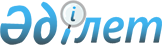 О внесении изменений в постановление Правительства Республики Казахстан от 29 августа 2007 года N 753Постановление Правительства Республики Казахстан от 16 мая 2008 года N 463

      Правительство Республики Казахстан  ПОСТАНОВЛЯЕТ: 

 

      1. Внести в постановление Правительства Республики Казахстан от 29 августа 2007 года  N 753  "О Среднесрочном плане социально-экономического развития Республики Казахстан на 2008-2010 годы" (САПП Республики Казахстан, 2006 г., N 32, ст. 354) следующие изменения: 

 

      в  Среднесрочном плане  социально-экономического развития Республики Казахстан на 2008-2010 годы, утвержденном указанным постановлением: 

 

      в  разделе 1 . "Основные направления социально-экономического развития Республики Казахстан на 2008-2010 годы": 

 

      в  главе 2  "Основные направления социально-экономического развития Республики Казахстан на 2008-2010 годы": 

 

      в  разделе 2.2.  "Условия и макроэкономические сценарии развития Республики Казахстан на 2008-2010 годы": 

      абзацы второй, третий исключить; 

      в абзаце двенадцатом цифры "60" заменить цифрами "95-60"; 

      в абзаце тринадцатом цифры "109,1" заменить цифрами "105,6"; 

      в абзаце семнадцатом цифры "70" заменить цифрами "более 100"; 

      абзацы восемнадцатый, двадцатый и двадцать третий исключить; 

 

      в  разделе 2.3 . "Цель и задачи социально-экономического развития на 2008-2010 годы": 

      в абзаце четвертом цифры "2,5" заменить цифрами "2,3"; 

      в абзаце пятом цифры "6-8" заменить на цифры "7,9-9,9"; 

 

      в  разделе 2.4.  "Количественные индикаторы социально-экономического развития Республики Казахстан на 2008-2010 годы": 

      в абзаце первом цифры "109,1" заменить цифрами "105,6", цифры "2,5" заменить цифрами "2,3"; 

      абзац второй исключить; 

      в абзаце третьем цифры "10914" заменить на цифры "10387"; 

      в абзаце четвертом цифры "8,1" заменить на цифру "5"; 

      в абзаце пятом цифры "19,3" заменить на цифру "8"; 

      в абзаце шестом цифры "6,7" заменить цифрами "5,8", цифры "22" заменить цифрами "21"; 

      в абзаце седьмом слова "Темпы роста объемов инвестиций в основной капитал составят в планируемом периоде 110,8 %." исключить; 

      в абзаце восьмом слова "около 4,4" заменить словами "более 13"; 

      в абзаце девятом цифру "7" заменить цифрами "4,9", цифры "6,9" заменить цифрой "7"; 

      абзац десятый изложить в следующей редакции: 

      "Уровень инфляции стабилизируется в пределах 7-9 % к концу 2010 года"; 

 

      в  главе 3.  "Приоритеты социально-экономического развития Республики Казахстан на 2008-2010 годы": 

 

      в  разделе 3.1.  "Приоритет 1. Повышение эффективности проведения экономической политики государства": 

 

      в  подразделе 3.1.1.  "Мера 1. Обеспечение благоприятной макроэкономической ситуации": 

      в  подразделе  "Антиинфляционная политика": 

      в абзаце шестнадцатом цифры "6-8 % в год" заменить на "7-9 % к концу 2010 года"; 

 

       подраздел  "Налоговая политика" изложить в следующей редакции: 

      "Основные направления налоговой политики на 2008-2010 годы будут ориентированы на решение задач, с учетом необходимости укрепления социально-значимых функций налогов как справедливого и оправданного инструмента, стимулирующего развитие необходимых направлений экономики и обеспечивающего полное выполнение государственных функций, которые заключаются в следующем: 

      создание конкурентной налоговой системы, которая позволит усилить конкурентоспособность страны; 

      приведение налоговой системы в соответствие с задачами нового этапа развития Казахстана, которая должна способствовать модернизации и диверсификации экономики; 

      оптимизирование льгот и соответственно снижение налоговой нагрузки на несырьевой сектор экономики, приведение налогообложения юридических лиц в соответствие с международными стандартами; 

      приведение налога на добавленную стоимость в соответствие с лучшей мировой практикой; 

      унифицирование ставок акцизов на импорт и на внутреннее производство; 

      реформирование системы налогообложения недропользователей; 

      упрощение процедур администрирования, повышение качества налоговых услуг и прозрачности налоговых процедур, сокращение количества налоговой отчетности, упорядочение налоговых проверок; 

      введение, с 2009 года уведомительной системы получения инвестиционных налоговых преференций по проектам малого и среднего бизнеса в несырьевом секторе экономики. 

      Решение вышеуказанных задач по совершенствованию налогового законодательства должно оказать влияние на создание благоприятного инвестиционного климата, стимулирование развития бизнеса в несырьевом секторе экономики в условиях усиления международной конкуренции и наличия свободного перетока капитала между странами, развитие конкуренции, увеличение ВВП, доходной части бюджета и роста экономической активности населения."; 

 

      в  разделе 3.2.  "Приоритет 2. Развитие человеческого капитала и повышение качества жизни населения": 

 

      в  подразделе 3.2.3.  "Мера 3. Улучшение состояния здоровья населения": 

      в абзаце восемнадцатом слова "в том числе с использованием механизма государственно-частного партнерства" исключить; 

 

      в  разделе 3.4.  "Приоритет 4. Модернизация и диверсификация экономики": 

 

      в  подразделе 3.4.2.  "Мера 2. Индустриально-инновационное развитие секторов экономики": 

 

      в  подразделе  "Развитие обрабатывающей промышленности": 

      в абзаце четвертом цифры "108" заменить цифрами "103-105"; 

      в абзаце девятнадцатом цифры "1,4" заменить цифрами "1,2"; 

 

       таблицу  "Регуляторы развития социальной сферы" раздела 2. "Государственные регуляторы социально-экономического развития Республики Казахстан на 2008-2010 годы", утвержденного указанным постановлением, изложить в новой редакции согласно  приложению 1  к настоящему постановлению; 

 

       раздел 3 . "Прогноз важнейших показателей социально-экономического развития Республики Казахстан на 2008-2010 годы", одобренный указанным постановлением, изложить в новой редакции согласно  приложению 2  к настоящему постановлению; 

 

       раздел 4.  "Перечень действующих и разрабатываемых государственных и отраслевых (секторальных) программ на 2008-2010 годы", утвержденный указанным постановлением, изложить в новой редакции согласно  приложению 3  к настоящему постановлению; 

 

       раздел 5.  "Перечень приоритетных бюджетных инвестиционных проектов (программ) на 2008-2010 годы в разрезе действующих и разрабатываемых государственных и отраслевых (секторальных) программ", утвержденный указанным постановлением, изложить в новой редакции согласно  приложению 4  к настоящему постановлению. 

 

      2. Секретно. 

 

      3. Настоящее постановление вводится в действие со дня подписания.        Премьер-Министр 

      Республики Казахстан                       К. Масимов 

Приложение 1         

к постановлению Правительства 

Республики Казахстан     

от 16 мая 2008 года N 463   Утвержден           

постановлением Правительства  

Республики Казахстан     

от 29 августа 2007 года N 753 

          Регуляторы развития социальной сферы * с 1 июля 2008 года 

Приложение 2         

к постановлению Правительства 

Республики Казахстан     

от 16 мая 2008 года N 463   Одобрен           

постановлением Правительства  

Республики Казахстан     

от 29 августа 2007 года N 753 

                Раздел 3. Прогноз важнейших показателей 

       социально-экономического развития Республики Казахстан 

                            на 2008-2010 годы                 Социально-демографические показатели 

   Приложение 3         

к постановлению Правительства 

Республики Казахстан     

от 16 мая 2008 года N 463   Утвержден           

постановлением Правительства  

Республики Казахстан     

от 29 августа 2007 года N 753 

         Раздел 4. Перечень действующих и разрабатываемых 

       государственных и отраслевых (секторальных) программ 

                          на 2008-2010 годы 

         Раздел 4. Перечень действующих и разрабатываемых 

       государственных и отраслевых (секторальных) программ 

                          на 2008-2010 годы продолжение таблицы 

Приложение 4         

к постановлению Правительства 

Республики Казахстан     

от 16 мая 2008 года N 463   Утвержден           

постановлением Правительства  

Республики Казахстан     

от 29 августа 2007 года N 753 

        Раздел 5. Перечень приоритетных бюджетных инвестиционных 

      проектов (программ) на 2008-2010 годы в разрезе действующих 

             и разрабатываемых государственных и отраслевых 

                          (секторальных) программ 

        Раздел 5. Перечень приоритетных бюджетных инвестиционных 

      проектов (программ) на 2008-2010 годы в разрезе действующих 

             и разрабатываемых государственных и отраслевых 

                          (секторальных) программ 

         Перечень приоритетных республиканских бюджетных 

      инвестиционных проектов (программ) на 2008-2010 годы                                                          тыс. тенге 

  Перечень приоритетных местных бюджетных инвестиционных проектов 

        (программ), финансируемых за счет целевых трансфертов 

            на   развитие и кредитования из республиканского 

                        бюджета, на 2008-2010 годы                                                          тыс. тенге 

       Бюджетные инвестиции на формирование и увеличение уставного 

                            капитала юридических лиц                                                         тыс. тенге 

  Перечень объектов образования на основе государственно-частного 

          партнерства с началом реализации в 2007 году 
					© 2012. РГП на ПХВ «Институт законодательства и правовой информации Республики Казахстан» Министерства юстиции Республики Казахстан
				Наименование 2007 г. 

отчет 2008 г. 

оценка Прогноз Прогноз Наименование 2007 г. 

отчет 2008 г. 

оценка 2009 г. 2010 г. Минимальный размер 

заработной платы, тенге 9752,0 12025* 13107,0 14156,0 Размер базовой пенсионной 

выплаты, тенге 3000,0 4810* 5243,0 5662,0 Минимальный размер 

пенсии, тенге 7236,0 7900,0 8769,0 9646,0 Прожиточный минимум, 

тенге 8861,0 12025* 13107,0 14156,0 Месячный расчетный 

показатель, тенге 1092,0 1168,0 1273,0 1375,0 Квота на импорт рабочей 

силы (с учетом 

трудящихся-мигрантов, 

привлекаемых для 

осуществления трудовой 

деятельности на 

сельскохозяйственных 

работах в приграничных 

областях Республики 

Казахстан, в % 0,98 1,60 2,40 3,20 Показатели 2007 г. 

отчет 2008 г. 

оценка Прогноз Прогноз 2010 г. 

в % к 

2007 г. Показатели 2007 г. 

отчет 2008 г. 

оценка 2009 г. 2010 г. 2010 г. 

в % к 

2007 г. Общая 

численность 

населения, 

тыс. чел. 15488,9 15675,2 15865,6 16059,5 103,7 Численность 

занятых в 

экономике, 

тыс. чел 7558,2 7720,2 7870,5 8001,7 105,9 Численность 

пенсионеров 

(среднегодовая), 

тыс.чел. 1636,6 1636,9 1648,9 1664,9 101,7 Среднемесячный 

размер пенсии, 

тенге 10823,0 13660,0 17075,0 21344,0 197,2 Реальная 

заработная 

плата, в % к 

предыдущему 

году (с 

учетом малых 

предприятий) 117,8 104,5 105,0 105,3 115,5 Наименование 2007 г. 

отчет 2008 г. 

оценка Прогноз Прогноз 2010 г. 

в % к 

2007 г. Наименование 2007 г. 

отчет 2008 г. 

оценка 2009 г. 2010 г. 2010 г. 

в % к 

2007 г. Валовой 

внутренний 

продукт, 

млрд. тенге 12763,2 15640,6 17743,8 20737,6 реальное 

изменение в % к 

предыдущему году 108,7 105,3 106,0 105,6 117,9 ВВП на душу 

населения, 

долл. США 6727,7 8199,0 9036,0 10387,0 154,4 Отраслевая 

структура ВВП, % 100,0 100,0 100,0 100,0 Производство 

товаров 43,9 45,1 42,7 42,7   в том числе:   промышленность 28,2 28,4 24,1 23,2   сельское хозяйство 5,7 5,5 5,8 5,9   строительство 10,0 11,3 12,9 13,7   Производство услуг 54,4 53,7 56,9 57,6   Чистые налоги 6,6 7,1 7,7 7,8   Услуги финансового 

посредничества -4,8 -5,9 -7,4 -8,3 Индекс 

потребительских 

цен, в % (на конец 

периода) 18,8 7,9-9,9 7,5-9,5 7-9 Дефицит 

государственного 

бюджета в % к ВВП -1,7 -2,1 -1,0 -0,8 Экспорт товаров 

(ФОБ), млн. долл. США 48349,1 57275,0 60958,9 68423,4 141,5 в % к предыдущему 

году 124,7 118,5 106,4 112,2 Импорт товаров 

(ФОБ), млн. долл. США 33208,5 39316,0 48339,2 57572,0 173,4 в % к предыдущему 

году 137,7 118,4 123,0 119,1 Торговый баланс, 

млн. долл. США 15140,7 17959,0 12619,7 10851,4 Объем промышленной 

продукции (работ, 

услуг), млрд. тенге 7703,8 9509,4 9155,9 10301,8   реальное 

изменение в % к 

предыдущему году 104,5 102,0 108,2 104,9 115,8 Валовая продукция 

сельского хозяйства, 

млрд. тенге 1069,6 1266,9 1508,0 1794,9   реальное 

изменение в % к 

предыдущему году 108,5 103,0 103,5 103,5 110,3 Строительство, 

млрд. тенге 1591,8 2200,5 2851,9 3542,1   реальное 

изменение в % к 

предыдущему году 116,4 108,0 108,0 108,0 126,0   Услуги транспорта, 

млрд. тенге 2112,0 2397,0 2758,6 3176,6   реальное 

изменение в % к 

предыдущему году 107,7 105,0 106,4 106,1 118,5 Связь, млрд. тенге 356,8 472,8 596,3 752,2   реальное 

изменение в % к 

предыдущему году 133,0 125,0 119,0 119,0 177,0 Торговля, млрд. тенге 2760,2 3364,7 3994,6 4657,7   реальное 

изменение в % к 

предыдущему году 113,5 106,0 106,0 106,0 119,1 Изменение 

производительности 

труда, в % к 

предыдущему году 6,6 5,4 6,0 5,8 N 

п/п N 

 

  д 

е 

й 

с 

т 

в 

у 

ю 

щ 

и 

х 

 

  ГП N р 

а 

з 

р 

а 

б 

а 

т 

ы 

в 

а 

е 

м 

ы 

х ГП N 

дей- 

ст- 

вую- 

щих 

от- 

рас- 

ле- 

вых 

прог- 

рамм N 

раз- 

раба- 

ты- 

вае- 

мых 

от- 

рас- 

левых 

прог- 

рамм Наименование 

программы 

(нормативный 

правовой акт, 

которым 

утверждена 

Программа, 

или основание 

разработки 

Программы) Пе- 

риод 

реа- 

лиза- 

ции Ответ- 

ственные 

испол- 

нители Предполагаемые 

расходы 

(млн. тенге) Предполагаемые 

расходы 

(млн. тенге) Предполагаемые 

расходы 

(млн. тенге) Предполагаемые 

расходы 

(млн. тенге) N 

п/п N 

 

  д 

е 

й 

с 

т 

в 

у 

ю 

щ 

и 

х 

 

  ГП N р 

а 

з 

р 

а 

б 

а 

т 

ы 

в 

а 

е 

м 

ы 

х ГП N 

дей- 

ст- 

вую- 

щих 

от- 

рас- 

ле- 

вых 

прог- 

рамм N 

раз- 

раба- 

ты- 

вае- 

мых 

от- 

рас- 

левых 

прог- 

рамм Наименование 

программы 

(нормативный 

правовой акт, 

которым 

утверждена 

Программа, 

или основание 

разработки 

Программы) Пе- 

риод 

реа- 

лиза- 

ции Ответ- 

ственные 

испол- 

нители республиканский 

бюджет республиканский 

бюджет республиканский 

бюджет республиканский 

бюджет N 

п/п N 

 

  д 

е 

й 

с 

т 

в 

у 

ю 

щ 

и 

х 

 

  ГП N р 

а 

з 

р 

а 

б 

а 

т 

ы 

в 

а 

е 

м 

ы 

х ГП N 

дей- 

ст- 

вую- 

щих 

от- 

рас- 

ле- 

вых 

прог- 

рамм N 

раз- 

раба- 

ты- 

вае- 

мых 

от- 

рас- 

левых 

прог- 

рамм Наименование 

программы 

(нормативный 

правовой акт, 

которым 

утверждена 

Программа, 

или основание 

разработки 

Программы) Пе- 

риод 

реа- 

лиза- 

ции Коли- 

чество 2007 

г. 2008 

г. 2009 

г. 2010 

г. 1 2 3 4 5 6 7 8 9 10 11 12 Национальная комиссия по делам 

семьи и гендерной политике при 

Президенте Республики Казахстан Национальная комиссия по делам 

семьи и гендерной политике при 

Президенте Республики Казахстан Национальная комиссия по делам 

семьи и гендерной политике при 

Президенте Республики Казахстан Национальная комиссия по делам 

семьи и гендерной политике при 

Президенте Республики Казахстан Действующие государственные и 

отраслевые (секторальные) 

программы Действующие государственные и 

отраслевые (секторальные) 

программы Действующие государственные и 

отраслевые (секторальные) 

программы Действующие государственные и 

отраслевые (секторальные) 

программы 1 1 Стратегия 

гендерного 

равенства в 

Республике 

Казахстан на 

2006-2016 годы 

(Указ Президента 

Республики 

Казахстан от 

29 ноября 2005 

года N 1677) 2006- 

2016 Нацио- 

нальная 

комиссия 

по делам 

семьи и 

гендерной 

политике 

при 

Прези- 

денте 0,0 0,0 0,0 0,0 Разрабатываемые государственные 

и отраслевые (секторальные) 

программы Разрабатываемые государственные 

и отраслевые (секторальные) 

программы Разрабатываемые государственные 

и отраслевые (секторальные) 

программы Разрабатываемые государственные 

и отраслевые (секторальные) 

программы 2 1 Программа по 

повышению 

престижа брака 

и семьи в 

Республике 

Казахстан на 

2008-2010 годы 

(разрабатывает- 

ся в соответ- 

ствии с п. 146 

постановления 

Правительства 

Республики 

Казахстан от 

20 апреля 2007 

года N 319) 2008- 

2010 Нацио- 

нальная 

комиссия 

по делам 

семьи и 

гендерной 

политике 

при 

Президен- 

те 

Республи- 

ки 

Казахстан 0,0 0,0 0,0 0,0 Итого по государст- 

венному органу : Итого по государст- 

венному органу : 1 
0,0 
0,0 
0,0 
0,0 
государственные 

программы 1 0,0 0,0 0,0 0,0 из них 

действующие 1 0,0 0,0 0,0 0,0 отраслевые 

программы 1 0,0 0,0 0,0 0,0 из них 

разрабатываемые 1 0,0 0,0 0,0 0,0 Министерство культуры и 

информации Республики Казахстан 

(206) Министерство культуры и 

информации Республики Казахстан 

(206) Министерство культуры и 

информации Республики Казахстан 

(206) Министерство культуры и 

информации Республики Казахстан 

(206) Действующие государственные и 

отраслевые (секторальные) 

программы Действующие государственные и 

отраслевые (секторальные) 

программы Действующие государственные и 

отраслевые (секторальные) 

программы Действующие государственные и 

отраслевые (секторальные) 

программы 3 1 Государственная 

программа 

функционирова- 

ния и развития 

языков на 

2001-2010 годы 

(Указ Президен- 

та Республики 

Казахстан от 

7 февраля 2001 

года N 550) 2001- 

2010 МКИ 2981,4 3072,8 1328,0 1328,0 4 1 Программа 

"Возрождение 

древнего 

Отрара" на 

2005-2009 годы 

(постановление 

Правительства 

Республики 

Казахстан от 30 

сентября 2004 

года N 1009) 2005- 

2009 МКИ 52,3 76,5 52,1 0,0 5 2 Программа 

развития сферы 

культуры на 

2006-2008 годы 

(постановление 

Правительства 

Республики 

Казахстан от 

24 ноября 2005 

года N 1161) 2006- 

2008 МКИ, 

МСХ, МЮ, 

МТСЗН, 

МИД, 

акимат 

г. Астаны 2831,8 2619,7 0,0 0,0 6 3 Программа 

совершенствова- 

ния казахстан- 

ской модели 

этнического и 

межконфессио- 

нального 

согласия на 

2006-2008 годы 

(постановление 

Правительства 

Республики 

Казахстан от 28 

июня 2006 года 

N 593) 2006- 

2008 МКИ 312,9 340,7 0,0 0,0 7 2 Государственная 

программа 

поддержки  

соотечествен- 

ников, прожи- 

вающих за 

рубежом на 

2005-2007 годы 

(Указ Президен- 

та Республики 

Казахстан от 

21 ноября 2005 

года N 1673) 2005- 

2007 

(с 

уче- 

том 

про- 

лон- 

гации 

до 

2008 

года) МКИ 622,3 542,4 0,0 0,0 8 4 Программа 

развития архив- 

ного дела и 

систем докумен- 

тации 

Республики 

Казахстан на 

2007-2009 годы 

(постановление 

Правительства 

Республики 

Казахстан от 

30 ноября 2006 

года N 1153) 2007- 

2009 МКИ 20,6 21,8 23,3 0,0 9 5  Программа 

"Культурное 

наследие на 

2007-2009 годы" 

(постановление 

Правительства 

Республики 

Казахстан от 

10 декабря 2007 

года N 1203) 2007- 

2009 МКИ 1873,6 1376,5 748,8 0,0 Разрабатываемые государственные 

и отраслевые (секторальные) 

программы Разрабатываемые государственные 

и отраслевые (секторальные) 

программы Разрабатываемые государственные 

и отраслевые (секторальные) 

программы Разрабатываемые государственные 

и отраслевые (секторальные) 

программы 10 1 Государственная 

программа 

"Культура и 

искусство 

Казахстана" на 

2009-2011 годы 

(разрабатывается 

в соответствии 

с п.161 поста- 

новления 

Правительства 

Республики 

Казахстан от 

20 апреля 2007 

года N 319) 2009- 

2011 МКИ 0,0 0,0 0,0 0,0 Итого по государ- 

ственному органу : Итого по государ- 

ственному органу : 8 
8694,9 
8050,4 
2152,2 
1328,0 
государственные 

программы 3 3603,7 3615,2 1328,0 1328,0 -  из них 

действующие 2 3603,7 3615,2 1328,0 1328,0 из них 

разрабатываемые 1 0,0 0,0 0,0 0,0 отраслевые 

программы 5 5091,2 4435,2 824,2 0,0 -  из них 

действующие 5 5091,2 4435,2 824,2 0,0 Министерство туризма и спорта 

Республики Казахстан (205) Министерство туризма и спорта 

Республики Казахстан (205) Министерство туризма и спорта 

Республики Казахстан (205) Министерство туризма и спорта 

Республики Казахстан (205) Действующие государственные и 

отраслевые (секторальные) программы Действующие государственные и 

отраслевые (секторальные) программы Действующие государственные и 

отраслевые (секторальные) программы Действующие государственные и 

отраслевые (секторальные) программы Действующие государственные и 

отраслевые (секторальные) программы 11 1 Государственная 

программа раз- 

вития физичес- 

кой культуры 

и спорта в 

Республике 

Казахстан на 

2007-2011 годы 

(Указ Президен- 

та Республики 

Казахстан от 

28 декабря 2006 

года N 230) 2007- 

2011 МТС 13658,0 18147,2 20371,7 5130,8 12 2 Государственная 

программа 

развития туризма 

в Республике 

Казахстан 

2007-2011 годы 

(Указ Президента 

Республики 

Казахстан от 

29 декабря 2006 

года N 231) 2007- 

2011 МТС 2329,7 528,7 91,5 91,5 Итого по 

государственному 

органу: Итого по 

государственному 

органу: 2 
15987,7 
18675,9 
20463,2 
5222,3 
государственные 

программы 2 15987,7 18675,9 20463,2 5222,3 -  из них 

действующие 2 15987,7 18675,9 20463,2 5222,3 Министерство внутренних дел 

Республики Казахстан (201) Министерство внутренних дел 

Республики Казахстан (201) Министерство внутренних дел 

Республики Казахстан (201) Действующие государственные и 

отраслевые (секторальные) программы Действующие государственные и 

отраслевые (секторальные) программы Действующие государственные и 

отраслевые (секторальные) программы Действующие государственные и 

отраслевые (секторальные) программы 13 1 Стратегия 

борьбы с 

наркоманией и 

наркобизнесом 

в Республике 

Казахстан на 

2006-2014 годы 

(Указ Президента 

Республики 

Казахстан от 

29 ноября 2005 

года N 1678) 2006- 

2014 МВД 0,0 0,0 0,0 0,0 14 1 Программа 

борьбы с 

наркоманией и 

наркобизнесом 

в Республике 

Казахстан на 

2006-2008 годы 

(постановление 

Правительства 

Республики 

Казахстан от 

5 апреля 2006 

года N 240) 2006- 

2008 МВД 442,6 423,505 337,821 342,110 15 2 Программа 

профилактики 

правонарушений 

и борьбы с 

преступностью 

в Республике 

Казахстан на 

2005-2007 годы 

(постановление 

Правительства 

Республики 

Казахстан от 24 

декабря 2004 

года N 1355) 2005- 

2007 

(с 

уче- 

том 

про- 

лон- 

га- 

ции 

до 

2008 

года) МВД 2321,3 1601,940 0,0 0,0 Итого по 

государственному 

органу: Итого по 

государственному 

органу: 3 
2763,9 
2025,4 
337,8 
342,1 
государственные 

программы 1 0,0 0,0 0,0 0,0 -  из них 

действующие 1 0,0 0,0 0,0 0,0 отраслевые 

программы 2 2763,9 2025,4 337,8 342,1 -  из них 

действующие 2 2763,9 2025,4 337,8 342,1 Министерство по чрезвычайным 

ситуациям Республики Казахстан 

(202) Министерство по чрезвычайным 

ситуациям Республики Казахстан 

(202) Министерство по чрезвычайным 

ситуациям Республики Казахстан 

(202) Министерство по чрезвычайным 

ситуациям Республики Казахстан 

(202) Действующие государственные и 

отраслевые (секторальные) программы Действующие государственные и 

отраслевые (секторальные) программы Действующие государственные и 

отраслевые (секторальные) программы Действующие государственные и 

отраслевые (секторальные) программы 16 1 Программа 

развития 

государственной 

системы 

предупреждения 

и ликвидации 

чрезвычайных 

ситуации на 

2004-2010 годы 

(постановление 

Правительства 

Республики 

Казахстан от 

31 декабря 2003 

года N 1383) 2004- 

2010 МЧС, 

централь- 

ные и 

местные 

исполни- 

тельные 

органы, 

органи- 

зации 

Респуб- 

лики 

Казахстан 500,0 0,0 0,0 0,0 Разрабатываемые государственные 

и отраслевые (секторальные) 

программы Разрабатываемые государственные 

и отраслевые (секторальные) 

программы Разрабатываемые государственные 

и отраслевые (секторальные) 

программы Разрабатываемые государственные 

и отраслевые (секторальные) 

программы 17 1 Государственная 

программа 

предупреждения 

и ликвидации 

чрезвычайных 

ситуаций на 

2007-2015 годы 

(постановление 

Правительства 

Республики 

Казахстан от 

29 декабря 2006 

года N 1306 

разрабатывается 

в соответствии 

с п.3.1 

распоряжения 

Президента 

Республики 

Казахстан от 

19 марта 2004 

года N 451) 2007- 

2015 МЧС, 

централь- 

ные и 

местные 

исполни- 

тельные 

органы, 

органи- 

зации 

Респуб- 

лики 

Казахстан 0,0 253,385 253,385 253,385 Итого по государ- 

ственному органу : Итого по государ- 

ственному органу : 2 
500,0 
253,4 
253,4 
253,4 
государственные 

программы 1 0,0 253,4 253,4 253,4 из них 

разрабатываемые 1 0,0 253,4 253,4 253,4 отраслевые 

программы 1 500,0 0,0 0,0 0,0 -  из них 

действующие 1 500,0 0,0 0,0 0,0 Министерство сельского хозяйства 

Республики Казахстан (212) Министерство сельского хозяйства 

Республики Казахстан (212) Министерство сельского хозяйства 

Республики Казахстан (212) Министерство сельского хозяйства 

Республики Казахстан (212) Действующие государственные и 

отраслевые (секторальные) программы Действующие государственные и 

отраслевые (секторальные) программы Действующие государственные и 

отраслевые (секторальные) программы Действующие государственные и 

отраслевые (секторальные) программы 18 1 Государственная 

программа 

развития сельс- 

ких территорий 

Республики 

Казахстан на 

2004-2010 годы 

(Указ Президента 

Республики 

Казахстан от 

10 июля 2003 

года N 1149) 2004- 

2010 МСХ 36421,8 58408,3 25212,3 26726,7 19 1 Отраслевая 

программа 

"Питьевые воды" 

на 2002-2010 

годы 

(постановление 

Правительства 

Республики 

Казахстан от 

23 января 2002 

года N 93) 2002- 

2010 МСХ 18218 22290 43265 44445 20 2 Программа 

первоочередных 

мер на 2006- 

2008 годы по 

реализации 

Концепции 

устойчивого 

развития агро- 

промышленного 

комплекса 

Республики 

Казахстан на 

2006-2010 годы 

(постановление 

Правительства 

Республики 

Казахстан от 

6 марта 2006 

года N 149) 2006- 

2010 МСХ 73501,3 103247,2 0,0 0,0 21 3 Программа 

"Жасыл ел" на 

2008-2010 годы 

(постановление 

Правительства 

Республики 

Казахстан от 

16 октября 2007 

года N 958) 2008- 

2010 МСХ 0,0 7511,6 7086,2 7400,1 22 4 Программа по 

сохранению и 

рациональному 

использованию 

водных ресурсов, 

животного мира 

и развитию особо 

охраняемых 

природных тер- 

риторий до 2010 

года 

(постановление 

Правительства 

Республики 

Казахстан от 

8 октября 2007 

года N 914) 2008- 

2010 МСХ 0,0 2843,6 3252,5 3420,5 Разрабатываемые государственные 

и отраслевые (секторальные) 

программы Разрабатываемые государственные 

и отраслевые (секторальные) 

программы Разрабатываемые государственные 

и отраслевые (секторальные) 

программы Разрабатываемые государственные 

и отраслевые (секторальные) 

программы 23 4 Программа по 

устойчивому 

развитию агро- 

промышленного 

комплекса 

Республики 

Казахстан на 

2009-2011 годы 

(разрабатывается 

в соответствии 

с п. 62 Указа 

Президента 

Республики 

Казахстан от 

6 апреля 2007 

года N 310, 

с п. 253 

постановления 

Правительства 

Республики 

Казахстан) 2009- 

2011 МСХ 0,0 0,0 0,0 0,0 24 1 Программа 

интегрированного 

управления 

водными ресурса- 

ми и повышения 

эффективности 

водопользования 

Республики 

Казахстан на 

2008-2025 годы 

(разрабатывается 

в соответствии 

с постановлением 

Правительства 

Республики 

Казахстан от 11 

октября 2006 

года N 978) 2008- 

2025 МСХ 0,0 0,0 0,0 0,0 Итого по государст- 

венному органу : Итого по государст- 

венному органу : 7 
128141,1 
194300,7 
78816,0 
81992,3 
государственные 

программы 1 36421,8 58408,3 25212,3 26726,7 из них 

действующие: 1 36421,8 58408,3 25212,3 26726,7 отраслевые 

программы 6 91719,3 135892,4 53603,7 55265,6 из них 

действующие 4 91719,3 135892,4 53603,7 55265,6 из них 

разрабатываемые 2 0,0 0,0 0,0 0,0 Министерство труда и социальной 

защиты населения Республики 

Казахстан (213) Министерство труда и социальной 

защиты населения Республики 

Казахстан (213) Министерство труда и социальной 

защиты населения Республики 

Казахстан (213) Министерство труда и социальной 

защиты населения Республики 

Казахстан (213) Действующие государственные и 

отраслевые (секторальные) 

программы Действующие государственные и 

отраслевые (секторальные) 

программы Действующие государственные и 

отраслевые (секторальные) 

программы Действующие государственные и 

отраслевые (секторальные) 

программы 25 1 Отраслевая 

Программа 

миграционной 

политики 

Республики 

Казахстан на 

2001-2010 годы 

(постановление 

Правительства 

Республики 

Казахстан от 29 

октября 2001 

года N 1371) 2001- 

2010 МТСЗН 11602,0 12793,8 20298,4 19283,0 26 2 Программа 

реабилитации 

инвалидов на 

2006-2008 годы 

(постановление 

Правительства 

Республики 

Казахстан от 

6 января 2006 

года N 17) 2006- 

2008 МТСЗН 1571,6 2275,9 0,0 0,0 Итого по государст- 

венному органу : Итого по государст- 

венному органу : 2 
13173,6 
15069,7 
20298,4 
19283,0 
отраслевые 

программы 2 13173,6 15069,7 20298,4 19283,0 из них 

действующие 2 13173,6 15069,7 20298,4 19283,0 Министерство транспорта и 

коммуникаций Республики 

Казахстан (215) Министерство транспорта и 

коммуникаций Республики 

Казахстан (215) Министерство транспорта и 

коммуникаций Республики 

Казахстан (215) Министерство транспорта и 

коммуникаций Республики 

Казахстан (215) Действующие государственные 

и отраслевые (секторальные) 

программы Действующие государственные 

и отраслевые (секторальные) 

программы Действующие государственные 

и отраслевые (секторальные) 

программы Действующие государственные 

и отраслевые (секторальные) 

программы 27 1 Программа 

развития 

автодорожной 

отрасли 

Республики 

Казахстан на 

2006-2012 годы 

(постановление 

Правительства 

Республики 

Казахстан от 9 

декабря 2005 

года N 1227) 2006- 

2012 МТК 118171,0 127628,0 190401,0 159482,0 28 1 Транспортная 

стратегия 

Республики 

Казахстан до 

2015 года (Указ 

Президента 

Республики 

Казахстан от 

11 апреля 2006 

года N 86) 2006- 

2015 МТК 0,0 116798,0 0,0 0,0 29 2 Программа 

развития отрасли 

гражданской 

авиации на 

2006-2008 годы 

(постановление 

Правительства 

Республики 

Казахстан от 

30 июня 2006 

года N 632) 2006- 

2008 МТК 7076,3 4120,0 0,0 0,0  30 3 Программа раз- 

вития морского 

транспорта 

Республики 

Казахстан на 

2006-2012 годы 

(постановление 

Правительства 

Республики 

Казахстан от 26 

сентября 2006 

года N 916) 2006- 

2012 МТК, 

АО "НМСК" 

Казмор- 

транс- 

флот" 

АО "НК 

"Казму- 

найгаз", 

акимат 

Мангис- 

тауской 

области 158,3 443,0 1910,0 1710,0 31 4 Программа 

развития 

судоходства и 

обеспечения 

безопасности 

на внутренних 

водных путях 

Республики 

Казахстан на 

2007-2012 годы 

(постановление 

Правительства 

Республики 

Казахстан от 26 

сентября 2006 

года N 917) 2007- 

2012 МТК, 

МФ, 

МЭБП, 

МСХ, 

МЭМР 1831,5 1946,3 119744,7 162976,0 Итого по государст- 

венному органу : Итого по государст- 

венному органу : 5 
127237,1 
250935,3 
312055,7 
324168,0 
государственные 

программы 1 0,0 116798,0 0,0 0,0 -  из них 

действующие 1 0,0 116798,0 0,0 0,0 отраслевые 

программы 4 127237,1 134137,3 312055,7 324168,0 из них 

действующие 4 127237,1 134137,3 312055,7 324168,0 Министерство финансов Республики 

Казахстан (217) Министерство финансов Республики 

Казахстан (217) Министерство финансов Республики 

Казахстан (217) Министерство финансов Республики 

Казахстан (217) Действующие государственные и 

отраслевые (секторальные) 

программы Действующие государственные и 

отраслевые (секторальные) 

программы Действующие государственные и 

отраслевые (секторальные) 

программы Действующие государственные и 

отраслевые (секторальные) 

программы 32 1 Программа 

повышения 

инвестиционной 

культуры и 

финансовой 

грамотности 

населения 

Республики 

Казахстан на 

2007-2009 годы 

(постановление 

Правительства 

Республики 

Казахстан от 26 

июня 2007 года 

N 536) 2007- 

2009 МФ 600,0 697,505 0,0 0,0 Итого по государст- 

венному органу : Итого по государст- 

венному органу : 1 
600,0 
697,505 
0,0 
0,0 
отраслевые 

программы 1 600,0 697,505 0,0 0,0 -  из них 

действующие 1 600,0 697,505 0,0 0,0 Министерство экономики и 

бюджетного планирования 

Республики Казахстан (220) Министерство экономики и 

бюджетного планирования 

Республики Казахстан (220) Министерство экономики и 

бюджетного планирования 

Республики Казахстан (220) Министерство экономики и 

бюджетного планирования 

Республики Казахстан (220) Действующие государственные и 

отраслевые (секторальные) 

программы Действующие государственные и 

отраслевые (секторальные) 

программы Действующие государственные и 

отраслевые (секторальные) 

программы Действующие государственные и 

отраслевые (секторальные) 

программы 33 1 Программа 

"Основные 

направления 

экономической 

политики и 

организационных 

мер по сокра- 

щению размеров 

теневой эконо- 

мики в 

Республике 

Казахстан на 

2005-2010 годы" 

(постановление 

Правительства 

Республики 

Казахстан от 30 

сентября 2005 

года N 969) 2005- 

2010 МЭБП, 

заинтере- 

сованные 

государ- 

ственные 

органы 0,0 0,0 0,0 0,0 34 2 Программа 

развития города 

Семипалатинска 

Восточно- 

Казахстанской 

области на 

2006-2008 годы 

(постановление 

Правительства 

Республики 

Казахстан от 

25 августа 2005 

года N 874) 2006- 

2008 МЭБП, 

централь- 

ные 

исполни- 

тельные 

органы, 

местные 

исполни- 

тельные 

органы 

ВКО 7852,2 0,0 0,0 0,0 35 3 Программа 

управления 

государственны- 

ми активами на 

2006-2008 годы 

(постановление 

Правительства 

Республики 

Казахстан от 

30 июня 2006 

года N 620) 2006- 

2008 МЭБП 0,0 0,0 0,0 0,0 36 1 Стратегия тер- 

риториального 

развития 

Республики 

Казахстан до 

2015 года (Указ 

Президента 

Республики 

Казахстан от 28 

августа 2006 

года N 167) 2006- 

2015 МЭБП 0,0 29,9 0,0 0,0 37 4 Программа по 

комплексному 

решению проблем 

Приаралья на 

2007-2009 годы 

(постановление 

Правительства 

Республики 

Казахстан от 26 

сентября 2006 

года N 915) 2007- 

2009 МЭБП 1282,3 2051,1 4522,2 0,0 Итого по государст- 

венному органу : Итого по государст- 

венному органу : 5 
9134,5 
2081,0 
4522,2 
0,0 
государственные 

программы 1 0,0 29,9 0,0 0,0 из них 

действующие 1 0,0 29,9 0,0 0,0 отраслевые 

программы 4 9134,5 2051,1 4522,2 0,0 из них 

действующие 4 9134,5 2051,1 4522,2 0,0 Министерство юстиции Республики 

Казахстан (221) Министерство юстиции Республики 

Казахстан (221) Министерство юстиции Республики 

Казахстан (221) Министерство юстиции Республики 

Казахстан (221) Действующие государственные и 

отраслевые (секторальные) 

программы Действующие государственные и 

отраслевые (секторальные) 

программы Действующие государственные и 

отраслевые (секторальные) 

программы Действующие государственные и 

отраслевые (секторальные) 

программы 38 1 Программа раз- 

вития патентной 

системы 

Республики 

Казахстан на 

2007-2011 годы 

(постановление 

Правительства 

Республики 

Казахстан от 23 

декабря 2006 

года N 1243) 2007- 

2011 МЮ, МИТ, 

МО, МСХ, 

МЭМР, 

МТСЗН, 

АФП, МВД 0,0 87,9 0,0 0,0 39 2 Программа по 

обеспечению 

свободы 

вероисповедания 

и совершенство- 

ванию 

государственно- 

конфессиональных 

отношений в 

Республике 

Казахстан на 

2007-2009 годы 

(постановление 

Правительства 

Республики 

Казахстан от 5 

декабря 2007 

года N 1185) 2007- 

2009 МЮ, ГП, 

ВС, КНБ, 

АБЭКП, 

АДГС, 

МВД, МКИ, 

МОН, МИД, 

ССРО, 

акимы 

областей, 

гг. 

Астаны и 

Алматы 68,1 24,7 0,0 0,0 40 3  Программа 

дальнейшего 

развития 

уголовно-испол- 

нительной 

системы Респуб- 

лики Казахстан 

на 2007-2009 

годы 

(постановление 

Правительства 

Республики 

Казахстан от 6 

августа 2007 

года N 673) 2007- 

2009 МЮ 3154,2 4277,0 5133,9 0,0 Разрабатываемые государственные 

и отраслевые (секторальные) 

программы Разрабатываемые государственные 

и отраслевые (секторальные) 

программы Разрабатываемые государственные 

и отраслевые (секторальные) 

программы Разрабатываемые государственные 

и отраслевые (секторальные) 

программы 41 1 Программа 

развития нота- 

риальной дея- 

тельности на 

2008-2010 годы 

(разрабатывает- 

ся в соответст- 

вии с п. 1.3 

протокола 

заседания Совета 

по правовой 

политике при 

Президенте Рес- 

публики Казахстан 

от 12 мая 2006 

года N 51-23-47) 2008- 

2010 МЮ 0,0 0,0 0,0 0,0 42 2 Программа по 

разъяснительной 

работе, дальней- 

шему повышению 

уровня правовой 

культуры, право- 

вого воспитания 

граждан на 

2008-2010 годы 

(разрабатывается 

в соответствии 

с поручением 

Главы государ- 

ства, озвученным 

на заседании 

расширенной 

коллегии Гене- 

ральной прокура- 

туры Республики 

Казахстан 25 

января 2008 года) 2008- 

2010 МЮ 0,0 0,0 94,0 94,0 Итого по государст- 

венному органу : Итого по государст- 

венному органу : 5 
3222,3 
4389,6 
5227,9 
94,0 
отраслевые 

программы 5 3222,3 4389,6 5227,9 94,0 из них 

действующие 3 3222,3 4389,6 5133,9 0,0 из них 

разрабатываемые 2 0,0 0,0 94,0 94,0 Министерство образования и науки 

Республики Казахстан (225) Министерство образования и науки 

Республики Казахстан (225) Министерство образования и науки 

Республики Казахстан (225) Министерство образования и науки 

Республики Казахстан (225) Действующие государственные и 

отраслевые (секторальные) 

программы Действующие государственные и 

отраслевые (секторальные) 

программы Действующие государственные и 

отраслевые (секторальные) 

программы Действующие государственные и 

отраслевые (секторальные) 

программы 43 1 Программа 

молодежной 

политики на 

2005-2007 годы 

(постановление 

Правительства 

Республики 

Казахстан от 18 

июля 2005 года 

N 734) 2005-2007 

(с 

уче- 

том 

про- 

лон- 

гации 

до 

2008 

года) МОН 157,7 201,8 0,0 0,0 44 1 Государственная 

программа 

развития 

образования 

Республики 

Казахстан на 

2005-2010 годы 

(Указ Президента 

Республики 

Казахстан от 

11 октября 2004 

года N 1459) 2005- 

2010 МОН 63834,0 70819,0 54313,5 41084,4 45 2 Государственная 

программа 

патриотического 

воспитания 

граждан 

Республики 

Казахстан на 

2006-2008 годы 

(Указ Президента 

Республики 

Казахстан от 

10 октября 2006 

года N 200) 2006- 

2008 МОН 

МКИ 51,2 52,4 0,0 0,0 46 3 Государственная 

программа 

развития науки 

Республики 

Казахстан на 

2007-2012 годы 

(Указ Президента 

Республики 

Казахстан от 20 

июня 2007 года 

N 348) 2007- 

2012 МОН 8268,7 7981,7 5243,7 6417,5 47 2 Программа "Дети 

Казахстана" на 

2007-2011 годы 

(постановление 

Правительства 

Республики 

Казахстан от 21 

декабря 2007 

года N 1245) 2007- 

2011 МОН 

МКИ 307,0 586,6 510,9 510,9 Разрабатываемые государственные 

и отраслевые (секторальные) 

программы Разрабатываемые государственные 

и отраслевые (секторальные) 

программы Разрабатываемые государственные 

и отраслевые (секторальные) 

программы Разрабатываемые государственные 

и отраслевые (секторальные) 

программы 48 1 Государственная 

программа 

развития 

технического 

профессионально- 

го образования 

в Республике 

Казахстан 

(постановление 

Правительства 

Республики 

Казахстан от 26 

ноября 2007 

года N 1131, 

разрабатывается 

в соответствии 

с п.106 Указа 

Президента 

Республики 

Казахстан от 

6 апреля 2007 

года N 310) 2008- 

2010 МОН 0,0 3396,6 16701,4 20651,8 Действующие научно-технические 

программы Действующие научно-технические 

программы Действующие научно-технические 

программы Действующие научно-технические 

программы 49 1 Научно-техни- 

ческая программа 

"Разработка 

современных 

технологий для 

формирования и 

развития 

кластера 

биотехнологии 

в Республике 

Казахстан на 

2006-2008 годы" 

(постановление 

Правительства 

Республики 

Казахстан от 

15 июня 2006 

года N 554) 2006- 

2008 МОН 477,0 505,6 0,0 0,0 50 2 Научно-техни- 

ческая программа 

"Разработка и 

организация 

производства 

оригинальных 

экспортоориен- 

тированных 

фитопрепаратов 

для развития 

фармацевтичес- 

кого кластера в 

Республике 

Казахстан" на 

2007-2009 годы 

(постановление 

Правительства 

Республики 

Казахстан от 24 

мая 2007 года 

N 417) 2007- 

2009 МОН  123,8 131,3 140,4 0,0 Разрабатываемые 

научно-технические программы Разрабатываемые 

научно-технические программы Разрабатываемые 

научно-технические программы Разрабатываемые 

научно-технические программы 51 1 Республиканская 

научно-техни- 

ческая программа 

"Грипп птиц: 

изучение, раз- 

работка средств 

и методов борь- 

бы на 2006-2008 

годы" (разраба- 

тывается в 

соответствии с 

поручением 

Премьер-Министра 

Республики 

Казахстан от 12 

января 2006 

года N 26) 2006- 

2008 МОН 192,3 203,8 0,0 0,0 52 2 Республиканская 

научно-техни- 

ческая программа 

"Научно- 

техническое 

обеспечение 

биологической и 

химической 

биобезопасности 

Республики 

Казахстан на 

2006-2008 годы" 

(разрабатывает- 

ся в соответст- 

вии с Посланием 

Главы государ- 

ства народу 

Казахстана 

"Казахстан на 

пути ускоренной 

экономической, 

социальной и 

политической 

модернизации" 

от 18 февраля 

2005 года) 2006- 

2008 МОН 100,7 106,7 0,0 0,0 53 3 Научно-техни- 

ческая программа 

"Развитие 

нанонауки и 

нанотехнологий 

в Республике 

Казахстан на 

2007-2009 годы" 

(разрабатывает- 

ся в соответст- 

вии с п. 4.2.2 

постановления 

Правительства 

Республики 

Казахстан от 30 

июня 2006 года 

N 609) 2007- 

2009 МОН 230,8 244,7 261,8 0,0 54 4 Научно-техни- 

ческая программа 

"Развитие 

возобновляемой 

энергетики в 

Республике 

Казахстан на 

2008-2010 годы" 

(разрабатывается 

в соответствии 

с п. 2.2., 2.3. 

протокола засе- 

дания Высшей 

научно-техни- 

ческой комиссии 

при Правитель- 

стве Республики 

Казахстан от 29 

января 2007 года 

N 24-05/007-528 2008- 

2010 МОН 0,0 49,0 52,4 56,1 55 5 Научно-техни- 

ческая программа 

"Разработка 

вакцины против 

гриппа a/h5n1 

для здравоохра- 

нения Республики 

Казахстан 

(2008-2010) 

(разрабатывается 

в соответствии 

с п.2.2., 2.3. 

протокола 

заседания Высшей 

научно-техни- 

ческой комиссии 

при Правитель- 

стве Республики 

Казахстан от 29 

января 2007 года 

N 24-05/007-528 2008- 

2010 МОН 0,0 195,0 208,7 223,3 56 6 Научно-техни- 

ческая программа 

"Научно-техни- 

ческое государ- 

ственное регу- 

лирование 

оборота гене- 

тически модифи- 

цированных 

объектов в 

Республике 

Казахстан 

(разрабатывается 

в соответствии 

с п. 2.2., 2.3. 

протокола 

заседания Высшей 

научно-техни- 

ческой комиссии 

при Правитель- 

стве Республики 

Казахстан; 

протокол 

N 24-05/007-528 

от 29.01.2007 г.) 2008- 

2010 МОН 0,0 0,0 0,0 0,0 57 7 Научно-техни- 

ческая программа 

"Комплексное 

эколого-эпиде- 

миологическое 

обследование 

биоценоза 

каспийской 

акватории и 

разработка мер 

по его оздоров- 

лению на 

2008-2010 годы" 2008- 

2010 МОН 0,0 143,5 153,5 164,3 58 8 Научно-техни- 

ческая программа 

"Комплексное 

эколого-эпиде- 

мическое 

обследование и 

разработка 

мероприятий по 

ликвидации 

последствий 

деятельности 

биологического 

полигона на 

острове Возрождения 

на 2008-2010 

годы" 2008- 

2010 МОН 0,0 70,3 75,3 80,5 59 9 Научно-техни- 

ческая программа 

"Пополнение, 

изучение и 

поддержание 

коллекций 

растений, 

животных, 

микроорганизмов 

и уникальных 

генетических 

банков для 

сохранения 

биоразнообразия 

Казахстана на 

2008-2010 годы" 

(разрабатывается 

в соответствии 

с п. 2.2., 2.3. 

протокола 

заседания Высшей 

научно-техни- 

ческой комиссии 

при Правитель- 

стве Республики 

Казахстан от 

29 января 

2007 года 

N 24-05/007-528 2008- 

2010 МОН 0,0 199,7 213,7 228,6 Итого по государст- 

венному органу : Итого по государст- 

венному органу : 17 
73743,2 
81556,1 
74997,2 
60509,4 
государственные 

программы 4 72153,9 82249,7 76258,6 68153,7 из них 

действующие 3 72153,9 78853,1 59557,2 47501,9 из них 

разрабатываемые 1 0,0 3396,6 16701,4 20651,8 отраслевые 

программы 2 464,7 788,4 510,9 510,9 из них 

действующие 2 464,7 788,4 510,9 510,9 научно- 

технические 

программы: 11 1124,6 1849,6 1105,8 752,8 из них 

действующие 2 600,8 636,9 140,4 0,0 из них 

разрабатываемые 9 523,8 1212,7 965,4 752,8 Министерство здравоохранения 

Республики Казахстан (226) Министерство здравоохранения 

Республики Казахстан (226) Министерство здравоохранения 

Республики Казахстан (226) Министерство здравоохранения 

Республики Казахстан (226) Действующие государственные и 

отраслевые (секторальные) 

программы Действующие государственные и 

отраслевые (секторальные) 

программы Действующие государственные и 

отраслевые (секторальные) 

программы Действующие государственные и 

отраслевые (секторальные) 

программы 60 1 Государственная 

программа 

реформирования 

и развития 

здравоохранения 

Республики 

Казахстан на 

2005-2010 годы 

(Указ Президента 

Республики 

Казахстан от 13 

сентября 2004 

года N 1438) 2005- 

2010 МЗ 52795,9 122284,3 119835,5 69785,8 61 1 Программа 

"Здоровый образ 

жизни на 2008- 

2016 годы" 

(постановление 

Правительства 

Республики 

Казахстан от 21 

декабря 2007 

года N 1260) 2008- 

2016 МЗ 93,1 67,7 72,9 78,5 62 2 Программа по 

противодействию 

эпидемии СПИДа 

в Республике 

Казахстан на 

2006-2010 годы 

(постановление 

Правительства 

Республики 

Казахстан от 15 

декабря 2006 

года N 1216) 2006- 

2010 МЗ 14,3 41,2 59,4 263,2 63 3 Программа разви- 

тия кардиологи- 

ческой и кардио- 

хирургической 

помощи в 

Республике 

Казахстан на 

2007-2009 годы 

(постановление 

Правительства 

Республики 

Казахстан от 13 

февраля 2007 

года N 102) 2007- 

2009 МЗ 5379,4 8274,6 8273,6 0,0 64 4 Программа 

"О мерах по 

совершенствова- 

нию службы крови 

в Республике 

Казахстан на 

2008-2010 годы" 

(постановление 

Правительства 

Республики 

Казахстан от 21 

декабря 2007 

года N 1251) 2008- 

2010 МЗ 0,0 9767,8 16750,5 8173,5 65 5 Программа по 

снижению 

материнской и 

младенческой 

смертности в 

Республике 

Казахстан на 

2008-2010 годы 

(постановление 

Правительства 

Республики 

Казахстан от 28 

декабря 2007 

года N 1325) 2008- 

2010 МЗ 0,0 2587,0 2766,5 2957,5 Итого по государст- 

венному органу : Итого по государст- 

венному органу : 6 
58282,7 
143022,6 
147758,4 
81258,5 
государственные 

программы 1 52795,9 122284,3 119835,5 69785,8 из них 

действующие 1 52795,9 122284,3 119835,5 69785,8 отраслевые 

программы 5 5486,8 20738,3 27922,9 11472,7 из них 

действующие 5 5486,8 20738,3 27922,9 11472,7 Министерство энергетики и 

минеральных ресурсов Республики 

Казахстан (231) Министерство энергетики и 

минеральных ресурсов Республики 

Казахстан (231) Министерство энергетики и 

минеральных ресурсов Республики 

Казахстан (231) Министерство энергетики и 

минеральных ресурсов Республики 

Казахстан (231) Действующие государственные и 

отраслевые (секторальные) 

программы Действующие государственные и 

отраслевые (секторальные) 

программы Действующие государственные и 

отраслевые (секторальные) 

программы Действующие государственные и 

отраслевые (секторальные) 

программы 66 1 Государственная 

программа 

освоения 

казахстанского 

сектора 

Каспийского моря 

(Указ Президента 

Республики 

Казахстан от 16 

мая 2003 года 

N 1095) 2003- 

2015 МЭМР 458,3 300,0 300,0 300,0 67 1 Программа раз- 

вития электро- 

энергетики до 

2030 года 

(постановление 

Правительства 

Республики 

Казахстан от 

9 апреля 1999 

года N 384) 1999- 

2030 МЭМР 0,0 0,0 0,0 0,0 68 2 Программа 

консервации 

уранодобывающих 

предприятий и 

ликвидации 

последствий 

разработки 

урановых место- 

рождений на 

2001-2010 годы 

(постановление 

Правительства 

Республики 

Казахстан от 25 

июля 2001 года 

N 1006) 2001- 

2010 МЭМР 606,3 635,8 544,9 351,9 69 3 Программа 

развития 

ресурсной базы 

минерально- 

сырьевого 

комплекса страны 

на 2003-2010 

годы (постанов- 

ление Прави- 

тельства 

Республики 

Казахстан от 29 

декабря 2002 

года N 1449) 2003- 

2010 МЭМР 5713,5 5827,9 7829,9 7289,2 70 4 Программа 

развития 

нефтехимической 

промышленности 

Республики 

Казахстан на 

2004-2010 годы 

(постановление 

Правительства 

Республики 

Казахстан от 29 

января 2004 

года N 101) 2004- 

2010 МЭМР 0,0 0,0 0,0 0,0 71 5 Программа 

развития 

газовой отрасли 

Республики 

Казахстан на 

2004-2010 годы 

(постановление 

Правительства 

Республики 

Казахстан от 

18 июня 2004 

года N 669) 2004- 

2010 МЭМР, 

акимы 

областей, 

г.г. 

Астаны и 

Алматы, 

АО "НК 

КазМунай- 

Газ" 783,2 6323,8 4358,2 1831,9 72 6 Программа раз- 

вития урановой 

промышленности 

Республики 

Казахстан на 

2004-2015 годы 

(постановление 

Правительства 

Республики 

Казахстан от 

23 января 2004 

года N 78) 2004- 

2015 МЭМР 0,0 0,0 0,0 0,0 Разрабатываемые государственные 

и отраслевые (секторальные) 

программы Разрабатываемые государственные 

и отраслевые (секторальные) 

программы Разрабатываемые государственные 

и отраслевые (секторальные) 

программы Разрабатываемые государственные 

и отраслевые (секторальные) 

программы 73 1 Программа 

развития атомной 

энергетики на 

2008-2030 годы 

(1 этап - 

2008-2010 годы) 

(разрабатывается 

в соответствии 

с п. 83 Указа 

Президента 

Республики 

Казахстан от 6 

апреля 2007 года 

N 310, п. 317 

постановления 

Правительства 

Республики 

Казахстан от 

20 апреля 2007 

года N 319) 2008- 

2030 МЭМР 0,0 0,0 0,0 0,0 74 2 Программа по 

ликвидации 

исторических 

загрязнений на 

2008-2015 годы 

(разрабатывается 

в соответствии 

с разделом 3.2.4 

Концепции 

экологической 

безопасности 

Республики 

Казахстан на 

2004-2015 годы, 

утвержденной 

Указом Прези- 

дента Республики 

Казахстан от 3 

декабря 2003 

года N 1241) 2008- 

2015 МЭМР, 

МООС 0,0 0,0 0,0 0,0 75 1 Государственная 

программа 

"Развитие ядер- 

но-энергетичес- 

кой отрасли в 

Республике 

Казахстан на 

2008-2030 годы" 

(разрабатывается 

в соответствии 

с Посланием 

Президента РК 

от 28 февраля 

2007 года "Новый 

Казахстан - в 

Новом мире") 2008- 

2030 МЭМР 0,0 0,0 0,0 0,0 Действующие научно-технические 

программы Действующие научно-технические 

программы Действующие научно-технические 

программы Действующие научно-технические 

программы 76 1 Научно-техни- 

ческая программа 

"Развитие атом- 

ной энергетики 

в Республике 

Казахстан" на 

2004-2008 годы 

(постановление 

Правительства 

Республики 

Казахстан от 12 

апреля 2004 

года N 405) 2004- 

2008 МЭМР 615,8 665,8 0,0 0,0 Итого по государст- 

венному органу : Итого по государст- 

венному органу : 11 
8177,1 
13753,3 
13033,0 
9773,0 
государственные 

программы 2 458,3 300,0 300,0 300,0 из них 

действующие 1 458,3 300,0 300,0 300,0 из них 

разрабатываемые 1 0,0 0,0 0,0 0,0 отраслевые 

программы 8 7103,0 12787,5 12733,0 9473,0 из них 

действующие 6 7103,0 12787,5 12733,0 9473,0 из них 

разрабатываемые 2 0,0 0,0 0,0 0,0 научно- 

технические 

программы 1 615,8 665,8 0,0 0,0 из них 

действующие 1 615,8 665,8 0,0 0,0 Министерство индустрии и торговли 

Республики Казахстан (233) Министерство индустрии и торговли 

Республики Казахстан (233) Министерство индустрии и торговли 

Республики Казахстан (233) Министерство индустрии и торговли 

Республики Казахстан (233) Действующие государственные и 

отраслевые (секторальные) 

программы Действующие государственные и 

отраслевые (секторальные) 

программы Действующие государственные и 

отраслевые (секторальные) 

программы Действующие государственные и 

отраслевые (секторальные) 

программы 77 1 Стратегия 

индустриально- 

инновационного 

развития 

Республики 

Казахстан на 

2003-2015 годы 

(Указ Президента 

Республики 

Казахстан от 

17 мая 2003 

года N 1096) 2003- 

2015 МИТ, 

МЭБП 209820,2 106426,8 1925,0 0,0 78 1 Программа 

развития 

промышленности 

строительных 

материалов, 

изделий и 

конструкций в 

Республике 

Казахстан на 

2005-2014 годы 

(постановление 

Правительства 

Республики 

Казахстан от 

13 декабря 2004 

года N 1305) 2005- 

2014 МИТ 53,0 0,0 0,0 0,0 79 2 Программа раз- 

вития жилищно- 

коммунальной 

сферы в 

Республике 

Казахстан на 

2006-2008 годы 

(постановление 

Правительства 

Республики 

Казахстан от 

15 июня 2006 

года N 553) 2006- 

2008 МИТ, 

МКИ 31,7 0,0 0,0 0,0 80 3 Программа 

дальнейшего 

развития 

Международного 

центра пригра- 

ничного 

сотрудничества 

"Хоргос" на 

2007-2011 годы 

(постановление 

Правительства 

Республики 

Казахстан от 

7 ноября 2006 

года N 1061) 2007- 

2011 МИТ 5000,0 3988,4 0,0 0,0 81 4 Программа 

развития системы 

технического 

регулирования 

Республики 

Казахстан на 

2007-2009 годы 

(постановление 

Правительства 

Республики 

Казахстан от 

29 ноября 2006 

года N 1129) 2007- 

2009 МИТ 650,6 627,8 670,5 0,0 82 5 Программа 

развития 

государственной 

системы обеспе- 

чения единства 

измерений 

Республики 

Казахстан на 

2007-2009 годы 

(постановление 

Правительства 

Республики 

Казахстан от 12 

декабря 2006 

года N 1191) 2007- 

2009 МИТ 1023,1 1049,4 1050,3 0,0 83 2 Государственная 

программа 

жилищного 

строительства в 

Республике 

Казахстан на 

2008-2010 годы 

(Указ Президента 

Республики 

Казахстан от 20 

августа 2007 

года N 383) 2008- 

2010 МИТ 0,0 109100,0 99600,0 92100,0 84 6 Программа тех- 

нологического 

развития 

Республики 

Казахстан до 

2015 года 

(постановление 

Правительства 

Республики 

Казахстан от 26 

ноября 2007 

года N 1131) 2008- 

2015 МИТ 0,0 0,0 10252,5 12906,7 85 7 Программа по 

формированию и 

развитию 

национальной 

инновационной 

системы 

Республики 

Казахстан на 

2005-2015 

(постановление 

Правительства 

Республики 

Казахстан от 

25 апреля 2005 

года N 387) 2005-2015 МИТ 0,0 0,0 0,0 0,0 Разрабатываемые государственные 

и отраслевые (секторальные) 

программы Разрабатываемые государственные 

и отраслевые (секторальные) 

программы Разрабатываемые государственные 

и отраслевые (секторальные) 

программы Разрабатываемые государственные 

и отраслевые (секторальные) 

программы 86 1 Программа 

развития 

государственных 

систем 

технического 

регулирования и 

обеспечения 

единства измере- 

ний Республики 

Казахстан на 

2007-2009 годы 

(разрабатывается 

в целях реализа- 

ции Указа 

Президента 

Республики 

Казахстан "О 

дальнейших мерах 

по реализации 

Стратегии 

развития 

Казахстана до 

2030 года от 6 

апреля 2007 

года N 310) 2008- 

2010 

годы МИТ 1673,7 1717,5 1720,8 0,0 Действующие научно-технические 

программы Действующие научно-технические 

программы Действующие научно-технические 

программы Действующие научно-технические 

программы 87 1 Научно-техни- 

ческая 

программа 

"Разработка 

перспективных 

новых материа- 

лов различного 

назначения на 

2006-2008 годы" 

(постановление 

Правительства 

Республики 

Казахстан от 13 

апреля 2006 

года N 274) 2006- 

2008 МИТ 177,6 188,2 0,0 0,0 Итого по государст- 

венному органу : Итого по государст- 

венному органу : 11 
218429,89 
223098,10 
115219,10 
105006,70 
государственные 

программы 2 209820,2 215526,8 101525,0 92100,0 из них 

действующие 2 209820,2 215526,8 101525,0 92100,0 отраслевые 

программы 8 8432,1 7383,1 13694,1 12906,7 из них 

действующие 7 6758,4 5665,6 11973,3 12906,7 из них 

разрабатываемые 1 1673,7 1717,5 1720,8 0,0 научно- 

технические 

программы 1 177,6 188,2 0,0 0,0 из них 

действующие 1 177,6 188,2 0,0 0,0 Агентство по защите конкуренции 

Республики Казахстан Агентство по защите конкуренции 

Республики Казахстан Агентство по защите конкуренции 

Республики Казахстан Агентство по защите конкуренции 

Республики Казахстан Действующие государственные и 

отраслевые (секторальные) 

программы Действующие государственные и 

отраслевые (секторальные) 

программы Действующие государственные и 

отраслевые (секторальные) 

программы Действующие государственные и 

отраслевые (секторальные) 

программы 88 1 Программа раз- 

вития и защиты 

конкуренции в 

Республике 

Казахстан на 

2007-2009 годы 

(постановление 

Правительства 

Республики 

Казахстан от 29 

декабря 2006 

года N 1308) 2007- 

2009 АЗК 117,1 0,0 0,0 0,0 Итого по государст- 

венному органу : Итого по государст- 

венному органу : 1 
117,1 
0,0 
0,0 
0,0 
отраслевые 

программы: 1 117,1 0,0 0,0 0,0 из них 

действующие 1 117,1 0,0 0,0 0,0 Министерство охраны окружающей 

среды Республики Казахстан (234) Министерство охраны окружающей 

среды Республики Казахстан (234) Министерство охраны окружающей 

среды Республики Казахстан (234) Министерство охраны окружающей 

среды Республики Казахстан (234) Действующие государственные и 

отраслевые (секторальные) 

программы Действующие государственные и 

отраслевые (секторальные) 

программы Действующие государственные и 

отраслевые (секторальные) 

программы Действующие государственные и 

отраслевые (секторальные) 

программы 89 1 Программа 

"Обеспечение 

устойчивого 

развития Балхаш- 

Алакольского 

бассейна на 

2007-2009 годы" 

(постановление 

Правительства 

Республики 

Казахстан от 2 

марта 2007 года 

N 163) 2007- 

2009 МООС 26,0 34,5 55,1 0,0 Разрабатываемые государственные 

и отраслевые (секторальные) 

программы Разрабатываемые государственные 

и отраслевые (секторальные) 

программы Разрабатываемые государственные 

и отраслевые (секторальные) 

программы Разрабатываемые государственные 

и отраслевые (секторальные) 

программы 90 1 Стратегия 

"Эффективное 

использование 

энергии и 

возобновляемых 

ресурсов до 

2024 года" 

Республики 

Казахстан в 

целях устойчиво- 

го развития до 

2024 года 

(разрабатывается 

в соответствии 

с поручением 

Премьер-Министра 

РК Масимова К.К. 

от 24 октября 

2006 года 

N 17-63/4536) 2008- 

2024 МООС, 

МЭМР, 

МСХ, 

МИТ, 

МЭБП, 

АУЗР 0,0 0,0 0,0 0,0 91 1 Программа 

"Охрана окру- 

жающей среды 

Республики 

Казахстан на 

2008-2010 годы" 

(разрабатывается 

в соответствии 

с разделом 5 

"Концепция 

экологической 

безопасности РК 

на 2004-2015 

годы" одобренной 

Указом 

Президента 

Республики 

Казахстан от 3 

декабря 2003 

года N 1241) 2008- 

2010 МООС 0,0 24438,4 17,6 0,0 Итого по государст- 

венному органу: Итого по государст- 

венному органу: 3 
26 
24472,9 
72,7 
0 
государственные 

программы 1 0,0 0,0 0,0 0,0 из них 

разрабатываемые 1 0,0 0,0 0,0 0,0 отраслевые 

программы: 2 26,0 24472,9 72,7 0,0 из них 

действующие 1 26,0 34,5 55,1 0,0 из них 

разрабатываемые 1 0,0 24438,4 17,6 0,0 Генеральная прокуратура 

Республики Казахстан (502) Генеральная прокуратура 

Республики Казахстан (502) Генеральная прокуратура 

Республики Казахстан (502) Генеральная прокуратура 

Республики Казахстан (502) Действующие государственные и 

отраслевые (секторальные) 

программы Действующие государственные и 

отраслевые (секторальные) 

программы Действующие государственные и 

отраслевые (секторальные) 

программы Действующие государственные и 

отраслевые (секторальные) 

программы 92 1 Программа 

развития госу- 

дарственной 

правовой 

статистики и 

специальных 

учетов в 

Республике 

Казахстан на 

2005-2007 годы 

Постановление 

Правительства 

Республики 

Казахстан от 24 

декабря 2004 

года N 1374) 2005- 

2007 

(с 

уче- 

том 

про- 

лон- 

га- 

ции 

до 

2008 

года) ГП 1194,1 1152,3 0,0 0,0 Итого по государст- 

венному органу : Итого по государст- 

венному органу : 1 
1194,1 
1152,3 
0,0 
0,0 
отраслевые 

программы 1 1194,1 1152,3 0,0 0,0 из них 

действующие 1 1194,1 1152,3 0,0 0,0 Агентство Республики Казахстан 

по информатизации и связи (603) Агентство Республики Казахстан 

по информатизации и связи (603) Агентство Республики Казахстан 

по информатизации и связи (603) Агентство Республики Казахстан 

по информатизации и связи (603) Действующие государственные 

и отраслевые (секторальные) 

программы Действующие государственные 

и отраслевые (секторальные) 

программы Действующие государственные 

и отраслевые (секторальные) 

программы Действующие государственные 

и отраслевые (секторальные) 

программы 93 1 Программа раз- 

вития почтово- 

сберегательной 

системы на 

2005-2010 годы 

(постановление 

Правительства 

Республики 

Казахстан от 

20 октября 2004 

года N 1077) 2005- 

2010 АИС 2533,7 2000,0 0,0 0,0 94 2 Программа раз- 

вития отрасли 

телекоммуника- 

ций Республики 

Казахстан на 

2006-2008 годы 

(постановление 

Правительства 

Республики 

Казахстан от 7 

июня 2006 года 

N 519) 2006- 

2008 АИС 0,0 254,2 0,0 0,0 95 3 Программа 

снижения инфор- 

мационного 

неравенства в 

Республике 

Казахстан на 

2007-2009 годы 

(постановление 

Правительства 

Республики 

Казахстан от 13 

октября 2006 

года N 995) 2007- 

2009 АИС 4818,9 4244,8 4402,2 0,0 96 4 Программа 

развития 

"электронного 

правительства" 

в Республике 

Казахстан на 

2008-2010 годы 

(постановление 

Правительства 

Республики 

Казахстан от 

30 ноября 2007 

года N 1155-1) 2008- 

2010 АИС 0,0 11771,6 4886,7 1310,0 Итого по государст- 

венному органу : Итого по государст- 

венному органу : 4 
7352,6 
18270,6 
9288,9 
1310,0 
отраслевые 

программы: 4 7352,6 18270,6 9288,9 1310,0 из них 

действующие 4 7352,6 18270,6 9288,9 1310,0 Агентство Республики Казахстан 

по статистике (606) Агентство Республики Казахстан 

по статистике (606) Агентство Республики Казахстан 

по статистике (606) Агентство Республики Казахстан 

по статистике (606) Действующие государственные 

и отраслевые (секторальные) 

программы Действующие государственные 

и отраслевые (секторальные) 

программы Действующие государственные 

и отраслевые (секторальные) 

программы Действующие государственные 

и отраслевые (секторальные) 

программы 97 1 Программа 

совершенство- 

вания 

государственной 

статистики 

Республики 

Казахстан на 

2006-2008 годы 

(постановление 

Правительства 

Республики 

Казахстан от 6 

февраля 2006 

года N 71) 2006- 

2008 АС 200,3 223,0 0,0 0,0 Итого по государст- 

венному органу : Итого по государст- 

венному органу : 1 
200,3 
223,0 
0,0 
0,0 
отраслевые 

программы: 1 200,3 223,0 0,0 0,0 из них 

действующие 1 200,3 223,0 0,0 0,0 Агентство по регулированию 

естественных монополий (203) Агентство по регулированию 

естественных монополий (203) Агентство по регулированию 

естественных монополий (203) Агентство по регулированию 

естественных монополий (203) Действующие государственные 

и отраслевые (секторальные) 

программы Действующие государственные 

и отраслевые (секторальные) 

программы Действующие государственные 

и отраслевые (секторальные) 

программы Действующие государственные 

и отраслевые (секторальные) 

программы 98 1 Программа 

"Об утверждении 

Комплекса мер по 

совершенствова- 

нию тарифной 

политики в 

сферах 

естественных 

монополий 

(постановления 

Правительства 

Республики 

Казахстан от 24 

декабря 2007 

года N 1279) 2008- 

2010 АРЕМ 0,0 328,1 370,0 365,0 Итого по государст- 

венному органу : Итого по государст- 

венному органу : 1 
0,0 
328,1 
370,0 
365,0 
отраслевые 

программы: 1 0,0 328,1 370,0 365,0 из них 

действующие 1 0,0 328,1 370,0 365,0 Агентство Республики Казахстан 

по управлению земельными 

ресурсами (614) Агентство Республики Казахстан 

по управлению земельными 

ресурсами (614) Агентство Республики Казахстан 

по управлению земельными 

ресурсами (614) Агентство Республики Казахстан 

по управлению земельными 

ресурсами (614) Действующие государственные 

и отраслевые (секторальные) 

программы Действующие государственные 

и отраслевые (секторальные) 

программы Действующие государственные 

и отраслевые (секторальные) 

программы Действующие государственные 

и отраслевые (секторальные) 

программы 99 1 Программа по 

рациональному 

использованию 

земель сельско- 

хозяйственного 

назначения на 

2005-2007 годы 

(постановление 

Правительства 

Республики 

Казахстан от 5 

января 2005 

года N 3) 2005- 

2007 

(с 

уче- 

том 

про- 

лон- 

га- 

ции 

до 

2008 

года) АУЗР 990,6 1697,8 0,0 0,0 100 2 Программа 

развития геоде- 

зии и картогра- 

фии в Республике 

Казахстан на 

2005-2007 годы 

(постановление 

Правительства 

Республики 

Казахстан от 31 

декабря 2004 

года N 1455) 2005- 

2007 

(с 

уче- 

том 

про- 

лон- 

га- 

ции 

до 

2008 

года) АУЗР 349,7 652,0 0,0 0,0 Итого по государст- 

венному органу : Итого по государст- 

венному органу : 2 
1340,3 
2349,8 
0,0 
0,0 
отраслевые 

программы: 2 1340,3 2349,8 0,0 0,0 из них 

действующие 2 1340,3 2349,8 0,0 0,0 Агентство Республики Казахстан 

по борьбе с экономической и 

коррупционной преступностью 

(финансовая полиция) (618) Агентство Республики Казахстан 

по борьбе с экономической и 

коррупционной преступностью 

(финансовая полиция) (618) Агентство Республики Казахстан 

по борьбе с экономической и 

коррупционной преступностью 

(финансовая полиция) (618) Агентство Республики Казахстан 

по борьбе с экономической и 

коррупционной преступностью 

(финансовая полиция) (618) Действующие государственные 

и отраслевые (секторальные) 

программы Действующие государственные 

и отраслевые (секторальные) 

программы Действующие государственные 

и отраслевые (секторальные) 

программы Действующие государственные 

и отраслевые (секторальные) 

программы 101 1 Программа 

борьбы с право- 

нарушениями в 

сфере экономики 

в Республике 

Казахстан на 

2005-2007 годы 

(постановление 

Правительства 

Республики 

Казахстан от 

27 декабря 2007 

года N 1401) 2005- 

2007 

(с 

уче- 

том 

про- 

лон- 

га- 

ции 

до 

2008 

года) АБЭКП 0,0 0,0 0,0 0,0 102 1 Государственная 

программа борьбы 

с коррупцией на 

2006-2010 годы 

(Указ Президента 

Республики 

Казахстан от 23 

декабря 2005 

года N 1686) 2006- 

2010 АБЭКП 336,0 517,9 456,6 456,6 Итого по государст- 

венному органу : Итого по государст- 

венному органу : 2 
336,0 
517,9 
456,6 
456,6 
государствен- 

ные программы 1 336,0 517,9 456,6 456,6 из них 

действующие 1 336,0 517,9 456,6 456,6 отраслевые 

программы: 1 0,0 0,0 0,0 0,0 из них 

действующие 1 0,0 0,0 0,0 0,0 Национальное космическое 

агентство Республики Казахстан 

(601) Национальное космическое 

агентство Республики Казахстан 

(601) Национальное космическое 

агентство Республики Казахстан 

(601) Национальное космическое 

агентство Республики Казахстан 

(601) Действующие государственные 

и отраслевые (секторальные) 

программы Действующие государственные 

и отраслевые (секторальные) 

программы Действующие государственные 

и отраслевые (секторальные) 

программы Действующие государственные 

и отраслевые (секторальные) 

программы 103 1 Программа 

"Развитие 

инфраструктуры 

комплекса 

"Байконур" на 

2007-2009 годы" 

(постановление 

Правительства 

Республики 

Казахстан от 30 

сентября 2006 

года N 954) 2007- 

2009 Нацио- 

нальное 

косми- 

ческое 

агентство 

РК 1220,0 0,0 0,0 0,0 Разрабатываемые государственные 

и отраслевые (секторальные) 

программы Разрабатываемые государственные 

и отраслевые (секторальные) 

программы Разрабатываемые государственные 

и отраслевые (секторальные) 

программы Разрабатываемые государственные 

и отраслевые (секторальные) 

программы 104 1 Государственная 

программа 

развития 

космической 

деятельности 

Республики 

Казахстан на 

2008-2020 годы 

(разрабатывается 

в соответствии 

с распоряжением 

Премьер-Министра 

Республики 

Казахстан от 25 

aвгуста 2006 

года N 244-р) 2008-2020 Нацио- 

нальное 

косми- 

ческое 

агентство 

РК 0,0 9968,0 0,0 0,0 Итого по государст- 

венному органу : Итого по государст- 

венному органу : 2 
1220,0 
9968,0 
0,0 
0,0 
государственные 

программы 1 0,0 9968,0 0,0 0,0 из них 

разрабатываемые 1 0,0 9968,0 0,0 0,0 отраслевые 

программы: 1 1220,0 0,0 0,0 0,0 из них 

действующие 1 1220,0 0,0 0,0 0,0 Аким г. Астаны Действующие государственные 

и отраслевые (секторальные) 

программы Действующие государственные 

и отраслевые (секторальные) 

программы Действующие государственные 

и отраслевые (секторальные) 

программы Действующие государственные 

и отраслевые (секторальные) 

программы 105 1 Государственная 

программа 

социально- 

экономического 

развития города 

Астаны на 

2006-2010 годы 

(Указ Президента 

Республики 

Казахстан от 4 

мая 2006 года 

N 111) 2006- 

2010 Аким 

г. Астаны 110686,2 119580,2 147220,3 54144,4 106 2 Стратегический 

план устойчиво- 

го развития 

города Астаны 

до 2030 года 

(Указ Президента 

Республики 

Казахстан от 

17 марта 2006 

года N 67) 2006- 

2030 Аким 

г. Астаны 0,0 0,0 0,0 0,0 Итого по государст- 

венному органу: Итого по государст- 

венному органу: 2 
110686,2 
119580,2 
147220,3 
54144,4 
государственные 

программы 2 110686,2 119580,2 147220,3 54144,4 из них 

действующие 2 110686,2 119580,2 147220,3 54144,4 Аким г. Алматы Действующие государственные 

и отраслевые (секторальные) 

программы Действующие государственные 

и отраслевые (секторальные) 

программы Действующие государственные 

и отраслевые (секторальные) 

программы Действующие государственные 

и отраслевые (секторальные) 

программы 107 1 Государственная 

программа 

развития города 

Алматы на 

2003-2010 годы 

(Указ Президента 

Республики 

Казахстан от 

10 февраля 2003 

года N 1019) 2003- 

2010 Аким 

г.Алматы, 

МЭБП 41679,9 41474,4 43526,8 777,1 Итого по государст- 

венному органу : Итого по государст- 

венному органу : 1 
41679,9 
41474,4 
43526,8 
777,1 
государственные 

программы   1 41679,9 41474,4 43526,8 777,1 из них 

действующие 1 41679,9 41474,4 43526,8 777,1 Аким Южно-Казахстанской 

области Аким Южно-Казахстанской 

области Аким Южно-Казахстанской 

области Действующие государственные и 

отраслевые (секторальные) программы Действующие государственные и 

отраслевые (секторальные) программы Действующие государственные и 

отраслевые (секторальные) программы Действующие государственные и 

отраслевые (секторальные) программы Действующие государственные и 

отраслевые (секторальные) программы 108 1 Программа 

развития 

специальной 

экономической 

зоны "Оңтүстік" 

на 2007-2015 

годы (постанов- 

ление Прави- 

тельства 

Республики 

Казахстан от 21 

сентября 2006 

года N 895) 2007- 

2015 Аким ЮКО, 

МИТ 2970,5 1203,8 0,0 0,0 Итого по государст- 

венному органу : Итого по государст- 

венному органу : 1 
2970,5 
1203,8 
0,0 
0,0 
отраслевые 

программы: 1 2970,5 1203,8 0,0 0,0 из них 

действующие 1 2970,5 1203,8 0,0 0,0 ИТОГО ПО ПРОГРАММАМ: ИТОГО ПО ПРОГРАММАМ: 108 835211,0 1180781,7 998947,9 755191,8 ГОСУДАРСТВЕННЫМ ГОСУДАРСТВЕННЫМ 26 543943,6 789682,0 536379,6 319247,9 ОТРАСЛЕВЫМ ОТРАСЛЕВЫМ 69 289349,4 388396,1 461462,5 435191,0 НАУЧНО-ТЕХНИЧЕСКИМ НАУЧНО-ТЕХНИЧЕСКИМ 13 1918,0 2703,6 1105,8 752,8 Действующие программы: Действующие программы: 84 833013,5 1139795,1 979195,3 733439,8 государственные государственные 20 543943,6 776064,0 519424,9 298342,8 отраслевые отраслевые 60 287675,7 362240,2 459630,1 435097,0 научно-технические научно-технические 4 1394,2 1490,9 140,4 0,0 Разрабатываемые 

программы: Разрабатываемые 

программы: 24 2197,5 40986,6 19752,6 21752,0 государственные государственные 6 0,0 13618,0 16954,8 20905,2 отраслевые отраслевые 9 1673,7 26155,9 1832,4 94,0 научно-технические научно-технические 9 523,8 1212,7 965,4 752,8 N 

п/п Предполагаемые расходы (млн. тенге) Предполагаемые расходы (млн. тенге) Предполагаемые расходы (млн. тенге) Предполагаемые расходы (млн. тенге) Предполагаемые расходы (млн. тенге) Предполагаемые расходы (млн. тенге) Предполагаемые расходы (млн. тенге) Предполагаемые расходы (млн. тенге) N 

п/п местные бюджеты местные бюджеты местные бюджеты местные бюджеты прочие источники прочие источники прочие источники прочие источники N 

п/п 2007 г. 2008 г. 2009 г. 2010 г. 2007 г. 2008 г. 2009 г. 2010 г. 1 13 14 15 16 17 18 19 20 1 0,0 0,0 0,0 0,0 0,0 0,0 0,0 0,0 2 0,0 0,0 0,0 0,0 0,0 0,0 0,0 0,0 0,0 
0,0 
0,0 
0,0 
0,0 
0,0 
0,0 
0,0 
0,0 0,0 0,0 0,0 0,0 0,0 0,0 0,0 0,0 0.0 0,0 0,0 00 0,0 0,0 00 0,0 0,0 0,0 0,0 0,0 0,0 0,0 0,0 0,0 0,0 0,0 0,0 0,0 0,0 0,0 0,0 3 0,0 2063,4 2063,4 2063,4 0,0 0,0 0,0 0,0 4 0,0 0,0 0,0 0,0 0,0 0,0 0,0 0,0 5 0,0 0,0 0,0 0,0 0,0 0,0 0,0 0,0 6 553,5 663,1 0,0 0,0 0,0 0,0 0,0 0,0 7 0,0 0,0 0,0 0,0 0,0 0,0 0,0 0,0 8 0,0 0,0 0,0 0,0 0,0 0,0 0,0 0,0 9 0,0 0,0 0,0 0,0 0,0 0,0 0,0 0,0 10 0,0 0,0 0,0 0,0 0,0 0,0 0,0 0,0 553,5 
2726,5 
2063,4 
2063,4 
0,0 
0,0 
0,0 
0,0 
0,0 2063,4 2063,4 2063,4 0,0 0,0 0,0 0,0 0,0 2063,4 2063,4 2063,4 0,0 0,0 0,0 0,0 0,0 0,0 0,0 0,0 0,0 0,0 0,0 0,0 553,5 663,1 0,0 0,0 0,0 0,0 0,0 0,0 553,5 663,1 0,0 0,0 0,0 0,0 0,0 0,0 11 5874,7 0,0 0,0 0,0 0,0 0,0 0,0 0,0 12 91,5 0,0 0,0 0,0 0,0 0,0 0,0 0,0 5966,2 
0,0 
0,0 
0,0 
0,0 
0,0 
0,0 
0,0 
5966,2 0,0 0,0 0,0 0,0 0,0 0,0 0,0 5966,2 0,0 0,0 0,0 0,0 0,0 0,0 0,0 13 0,0 0,0 0,0 0,0 0,0 0,0 0,0 0,0 14 202,4 203,3 0,0 0,0 0,0 0,0 0,0 0,0 15 0,0 0,0 0,0 0,0 0,0 0,0 0,0 0,0 202,4 
203,3 
0,0 
0,0 
0,0 
0,0 
0,0 
0,0 
0,0 0,0 0,0 0,0 0,0 0,0 0,0 0,0 0,0 0,0 0,0 0,0 0,0 0,0 0,0 0,0 202,4 203,3 0,0 0,0 0,0 0,0 0,0 0,0 202,4 203,3 0,0 0,0 0,0 0,0 0,0 0,0 16 0,0 0,0 0,0 0,0 0,0 0,0 0,0 0,0 17 0,0 0,0 0,0 0,0 0,0 0,0 0,0 0,0 0,0 
0,0 
0,0 
0,0 
0,0 
0,0 
0,0 
0,0 
0,0 0,0 0,0 0,0 0,0 0,0 0,0 0,0 0,0 0,0 0,0 0,0 0,0 0,0 0,0 0,0 0,0 0,0 0,0 0,0 0,0 0,0 0,0 0,0 0,0 0,0 0,0 0,0 0,0 0,0 0,0 0,0 18 0,0 0,0 0,0 0,0 0,0 0,0 0,0 0,0 19 14122,0 15299,0 16640,0 18360,0 8724,0 23725,0 5112,0 8432 20 0,0 0,0 0,0 0,0 0,0 0,0 0,0 0,0 21 0,0 0,0 0,0 0,0 0,0 0,0 0,0 0,0 22 0,0 0,0 0,0 0,0 0,0 0,0 0,0 71,5 23 0,0 0,0 0,0 0,0 0,0 0,0 0,0 0,0 24 0,0 0,0 0,0 0,0 0,0 0,0 0,0 0,0 14122,0 
15299,0 
16640,0 
18360,0 
8724,0 
23725,0 
5112,0 
8503,5 
0,0 0,0 0,0 0,0 0,0 0,0 0,0 0,0 0,0 0,0 0,0 0,0 0,0 0,0 0,0 0,0 14122,0 15299,0 16640,0 18360,0 8724,0 23725,0 5112,0 8503,5 14122,0 15299,0 16640,0 18360,0 8724,0 23725,0 5112,0 8503,5 0,0 0,0 0,0 0,0 0,0 0,0 0,0 0,0 25 0,0 0,0 0,0 0,0 0,0 0,0 0,0 0,0 26 0,0 1396,4 0,0 0,0 0,0 0,0 0,0 0,0 0,0 
1396,4 
0,0 
0,0 
0,0 
0,0 
0,0 
0,0 
0,0 1396,4 0,0 0,0 0,0 0,0 0,0 0,0 0,0 1396,4 0,0 0,0 0,0 0,0 0,0 0,0 27 16506,0 25787,0 17917,0 20652,0 0,0 0,0 0,0 0,0 28 0,0 0,0 0,0 0,0 0,0 0,0 0,0 0,0 29 0,0 0,0 0,0 0,0 0,0 0,0 0,0 0,0 30 0,0 0,0 0,0 0,0 17162,3 23128,3 12186,0   19748,4 31 0,0 0,0 0,0 0,0 0,0 0,0 0,0 0,0 16506,0 
25787,0 
17917,0 
20652,0 
17162,3 
23128,3 
12186,0 
19748,4 
0,0 0,0 0,0 0,0 0,0 0,0 0,0 0,0 0,0 0,0 0,0 0,0 0,0 0,0 0,0 0,0 16506,0 25787,0 17917,0 20652,0 17162,3 23128,3 12186,0 19748,4 16506,0 25787,0 17917,0 20652,0 17162,3 23128,3 12186,0   19748,4  32 0,0 0,0 0,0 0,0 0,0 0,0 0,0 0,0 0,0 
0,0 
0,0 
0,0 
0,0 
0,0 
0,0 
0,0 
0,0 0,0 0,0 0,0 0,0 0,0 0,0 0,0 0,0 0,0 0,0 0,0 0,0 0,0 0,0 0,0 33 0,0 0,0 0,0 0,0 0,0 0,0 0,0 0,0 34 0,0 0,0 0,0 0,0 0,0 0,0 0,0 0,0 35 0,0 0,0 0,0 0,0 0,0 0,0 0,0 0,0 36 0,0 0,0 0,0 0,0 0,0 0,0 0,0 0,0 37 0,0 0,0 0,0 0,0 86,3 0,0 0,0 0,0 0,0 
0,0 
0,0 
0,0 
86,3 
0,0 
0,0 
0,0 
0,0 0,0 0,0 0,0 0,0 0,0 0,0 0,0 0,0 0,0 0,0 0,0 0,0 0,0 0,0 0,0 0,0 0,0 0,0 0,0 86,3 0,0 0,0 0,0 0,0 0,0 0,0 0,0 86,3 0,0 0,0 0,0 38 0,0 0,0 0,0 0,0 0,0 0,0 0,0 0,0 39 0,0 0,0 0,0 0,0 0,0 0,0 0,0 0,0 40 0,0 0,0 0,0 0,0 0,0 0,0 0,0 0,0 41 0,0 0,0 0,0 0,0 0,0 0,0 0,0 0,0 42 0,0 0,0 0,0 0,0 0,0 0,0 0,0 0,0 0,0 
0,0 
0,0 
0,0 
0,0 
0,0 
0,0 
0,0 
0,0 0,0 0,0 0,0 0,0 0,0 0,0 0,0 0,0 0,0 0,0 0,0 0,0 0,0 0,0 0,0 0,0 0,0 0,0 0,0 0,0 0,0 0,0 0,0 43 0,0 0,0 0,0 0,0 0,0 0,0 0,0 0,0 44 21705,1 26396,8 26115,5 27800,9 0,0 0,0 0,0 0,0 45 0,0 0,0 0,0 0,0 0,0 0,0 0,0 0,0 46 0,0 0,0 0,0 0,0 0,0 0,0 0,0 0,0 47 1,2 750,0 3650,2 2409,7 0,0 0,0 0,0 0,0 48 0,0 2311,2 6785,3 8332,6 0,0 0,0 0,0 0,0 49 0,0 0,0 0,0 0,0 0,0 0,0 0,0 0,0 50 0,0 0,0 0,0 0,0 0,0 0,0 0,0 0,0 51 0,0 0,0 0,0 0,0 0,0 0,0 0,0 0,0 52 0,0 0,0 0,0 0,0 0,0 0,0 0,0 0,0 53 0,0 0,0 0,0 0,0 0,0 0,0 0,0 0,0 54 0,0 0,0 0,0 0,0 0,0 0,0 0,0 0,0 55 0,0 0,0 0,0 0,0 0,0 0,0 0,0 0,0 56 0,0 0,0 0,0 0,0 0,0 0,0 0,0 0,0 57 0,0 0,0 0,0 0,0 0,0 0,0 0,0 0,0 58 0,0 0,0 0,0 0,0 0,0 0,0 0,0 0,0 59 0,0 0,0 0,0 0,0 0,0 0,0 0,0 0,0 21706,3 
27394,5 
34705,4 
34792,9 
0,0 
0,0 
0,0 
0,0 
21705,1 28708,0 32900,8 36133,5 0,0 0,0 0,0 0,0 21705,1 26396,8 26115,5 27800,9 0,0 0,0 0,0 0,0 0,0 2311,2 6785,3 8332,6 0,0 0,0 0,0 0,0 1,2 750,0 3650,2 2409,7 0,0 0,0 0,0 0,0 1,2 750,0 3650,2 2409,7 0,0 0,0 0,0 0,0 0,0 0,0 0,0 0,0 0,0 0,0 0,0 0,0 0,0 0,0 0,0 0,0 0,0 0,0 0,0 0,0 0,0 0,0 0,0 0,0 0,0 0,0 0,0 0,0 60 13653,1 29738,4 30202,8 28314,8 0,0 0,0 0,0 0,0 61 187,7 684,3 744,3 762,1 0,0 0,0 0,0 0,0 62 0,0 249,7 815,5 992,0 964,3 1069,0 452,1 486,6 63 0,0 1725,7 1838,6 0,0 0,0 0,0 0,0 0,0 64 0,0 552,3 306,6 333,1 0,0 2880,0 320,0 0,0 65 0,0 5564,2 5093,3 5271,0 0,0 0,0 0,0 0,0 13840,8 
38514,6 
39001,1 
35673,0 
964,3 
3949,0 
772,1 
486,6 
13653,1 29738,4 30202,8 28314,8 0,0 0,0 0,0 0,0 13653,1 29738,4 30202,8 28314,8 0,0 0,0 0,0 0,0 187,7 8776,2 8798,3 7358,2 964,3 3949,0 772,1 486,6 187,7 8776,2 8798,3 7358,2 964,3 3949,0 772,1 486,6 66 0,0 0,0 0,0 0,0 0,0 0,0 0,0 0,0 67 0,0 0,0 0,0 0,0 0,0 0,0 0,0 0,0 68 0,0 0,0 0,0 0,0 0,0 0,0 0,0 0,0 69 0,0 0,0 0,0 0,0 0,0 0,0 0,0 0,0 70 0,0 0,0 0,0 0,0 0,0 0,0 0,0 0,0 71 0,0 0,0 0,0 0,0 0,0 0,0 0,0 0,0 72 0,0 0,0 0,0 0,0 0,0 0,0 0,0 0,0 73 0,0 0,0 0,0 0,0 0,0 0,0 0,0 0,0 74 0,0 0,0 0,0 0,0 0,0 0,0 0,0 0,0 75 0,0 0,0 0,0 0,0 0,0 0,0 0,0 0,0 76 0,0 0,0 0,0 0,0 0,0 0,0 0,0 0,0 0,0 
0,0 
0,0 
0,0 
0,0 
0,0 
0,0 
0,0 
0,0 0,0 0,0 0,0 0,0 0,0 0,0 0,0 0,0 0,0 0,0 0,0 0,0 0,0 0,0 0,0 0,0 0,0 0,0 0,0 0,0 0,0 0,0 0,0 0,0 0,0 0,0 0,0 0,0 0,0 0,0 0,0 0,0 0,0 0,0 0,0 0,0 0,0 0,0 0,0 0,0 0,0 0,0 0,0 0,0 0,0 0,0 0,0 0,0 0,0 0,0 0,0 0,0 0,0 0,0 0,0 0,0 0,0 0,0 0,0 0,0 0,0 0,0 0,0 77 0,0 0,0 0,0 0,0 0,0 0,0 0,0 0,0 78 0,0 0,0 0,0 0,0 0,0 0,0 0,0 0,0 79 0,0 0,0 0,0 0,0 0,0 0,0 0,0 0,0 80 0,0 0,0 0,0 0,0 0,0 0,0 0,0 0,0 81 0,0 0,0 0,0 0,0 0,0 0,0 0,0 0,0 82 0,0 0,0 0,0 0,0 0,0 0,0 0,0 0,0 83 0,0 0,0 0,0 0,0 0,0 0,0 0,0 0,0 84 0,0 0,0 0,0 0,0 0,0 0,0 0,0 0,0 85 0,0 0,0 0,0 0,0 0,0 0,0 0,0 0,0 86 0,0 0,0 0,0 0,0 0,0 0,0 0,0 0,0 87 0,0 0,0 0,0 0,0 0,0 0,0 0,0 0,0 0 
0 
0 
0 
0 
0 
0 
0 
0,0 0,0 0,0 0,0 0,0 0,0 0,0 0,0 0,0 0,0 0,0 0,0 0,0 0,0 0,0 0,0 0,0 0,0 0,0 0,0 0,0 0,0 0,0 0,0 0,0 0,0 0,0 0,0 0,0 0,0 0,0 0,0 0,0 0,0 0,0 0,0 0,0 0,0 0,0 0,0 0,0 0,0 0,0 0,0 0,0 0,0 0,0 0,0 0,0 0,0 0,0 0,0 0,0 0,0 0,0 0,0 88 0,0 0,0 0,0 0,0 0,0 0,0 0,0 0,0 0,0 
0,0 
0,0 
0,0 
0,0 
0,0 
0,0 
0,0 
0,0 0,0 0,0 0,0 0,0 0,0 0,0 0,0 0,0 0,0 0,0 0,0 0,0 0,0 0,0 0,0 89 0,0 0,0 0,0 0,0 0,0 0,0 0,0 0,0 90 0,0 0,0 0,0 0,0 0,0 0,0 0,0 0,0 91 0,0 0,0 0,0 0,0 0,0 1204,0 0,0 0,0 0 
0 
0 
0 
0 
1204,0 
0 
0 
0,0 0,0 0,0 0,0 0,0 0,0 0,0 0,0 0,0 0,0 0,0 0,0 0,0 0,0 0,0 0,0 0,0 0,0 0,0 0,0 0,0 1204,0 0,0 0,0 0,0 0,0 0,0 0,0 0,0 0,0 0,0 0,0 0,0 0,0 0,0 0,0 0,0 1204,0 0,0 0,0 92 0,0 0,0 0,0 0,0 0,0 0,0 0,0 0,0 0,0 
0,0 
0,0 
0,0 
0,0 
0,0 
0,0 
0,0 
0,0 0,0 0,0 0,0 0,0 0,0 0,0 0,0 0,0 0,0 0,0 0,0 0,0 0,0 0,0 0,0 93 0,0 0,0 0,0 0,0 0,0 0,0 0,0 0,0 94 0,0 0,0 0,0 0,0 0,0 0,0 0,0 0,0 95 0,0 0,0 0,0 0,0 0,0 0,0 0,0 0,0 96 0,0 0,0 0,0 0,0 0,0 0,0 0,0 0,0 0,0 
0,0 
0,0 
0,0 
0,0 
0,0 
0,0 
0,0 
0,0 0,0 0,0 0,0 0,0 0,0 0,0 0,0 0,0 0,0 0,0 0,0 0,0 0,0 0,0 0,0 97 0,0 0,0 0,0 0,0 0,0 0,0 0,0 0,0 0,0 
0,0 
0,0 
0,0 
0,0 
0,0 
0,0 
0,0 
0,0 0,0 0,0 0,0 0,0 0,0 0,0 0,0 0,0 0,0 0,0 0,0 0,0 0,0 0,0 0,0 98 0,0 0,0 0,0 0,0 0,0 0,0 0,0 0,0 0,0 
0,0 
0,0 
0,0 
0,0 
0,0 
0,0 
0,0 
0,0 0,0 0,0 0,0 0,0 0,0 0,0 0,0 0,0 0,0 0,0 0,0 0,0 0,0 0,0 0,0 99 0,0 0,0 0,0 0,0 0,0 0,0 0,0 0,0 100 0,0 0,0 0,0 0,0 0,0 0,0 0,0 0,0 0,0 
0,0 
0,0 
0,0 
0,0 
0,0 
0,0 
0,0 
0,0 0,0 0,0 0,0 0,0 0,0 0,0 0,0 0,0 0,0 0,0 0,0 0,0 0,0 0,0 0,0 101 0,0 0,0 0,0 0,0 0,0 0,0 0,0 0,0 102 0,0 0,0 0,0 0,0 0,0 0,0 0,0 0,0 0,0 
0,0 
0,0 
0,0 
0,0 
0,0 
0,0 
0,0 
0,0 0,0 0,0 0,0 0,0 0,0 0,0 0,0 0,0 0,0 0,0 0,0 0,0 0,0 0,0 0,0 0,0 0,0 0,0 0.0 0,0 0,0 0,0 0,0 0,0 0,0 0,0 0,0 0,0 0,0 0,0 0,0 103 0,0 0,0 0,0 0,0 0,0 0,0 0,0 0,0 104 0,0 0,0 0,0 0,0 0,0 0,0 0,0 0,0 0,0 
0,0 
0,0 
0,0 
0,0 
0,0 
0,0 
0,0 
0,0 0,0 0,0 0,0 0,0 0,0 0,0 0,0 0,0 0,0 0,0 0,0 0,0 0,0 0,0 0,0 0,0 0,0 0,0 0,0 0,0 0,0 0,0 0,0 0,0 0,0 0,0 0,0 0,0 0,0 0,0 0,0 105 7688,8 4056,0 3157,1 1068,8 0,0 0,0 0,0 0,0 106 228,5 46,0 0,0 0,0 0,0 0,0 0,0 0,0 7917,3 
4102,0 
3157,1 
1068,8 
0,0 
0,0 
0,0 
0,0 
7917,3 4102,0 3157,1 1068,8 0,0 0,0 0,0 0,0 7917,3 4102,0 3157,1 1068,8 0,0 0,0 0,0 0,0 107 17795,0 21976,0 0,0 0,0 0,0 0,0 0,0 0,0 17795,0 
21976,0 
0,0 
0,0 
0,0 
0,0 
0,0 
0,0 
17795,0 21976,0 0,0 0,0 0,0 0,0 0,0 0,0 17795,0 21976,0 0,0 0,0 0,0 0,0 0,0 0,0 108 0,0 0,0 0,0 0,0 0,0 0,0 0,0 0,0 0,0 
0,0 
0,0 
0,0 
0,0 
0,0 
0,0 
0,0 
0,0 0,0 0,0 0,0 0,0 0,0 0,0 0,0 0,0 0,0 0,0 0,0 0,0 0,0 0,0 0,0 98609,5 
139462,8 
115329,6 
116360,4 
26936,9 
52006,3 
18070,1 
28738,5 
67036,7 
86587,8 
68324,1 
67580,5 
0,0 
0,0 
0,0 
0,0 
31572,8 
52875,0 
47005,5 
48779,9 
26936,9 
52006,3 
18070,1 
28738,5 
0,0 
0,0 
0,0 
0,0 
0,0 
0,0 
0,0 
0,0 
98609,5 137151,6 108544,3 108027,8 26936,9 50802,3 18070,1 28738,5 67036,7 84276,6 61538,8 59247,9 0,0 0,0 0,0 0,0 31572,8 52875,0 47005,5 48779,9 26936,9 50802,3 18070,1 28738,5 0,0 0,0 0,0 0,0 0,0 0,0 0,0 0,0 0,0 2311,2 6785,3 8332,6 0,0 1204,0 0,0 0,0 0,0 2311,2 6785,3 8332,6 0,0 0,0 0,0 0,0 0,0 0,0 0,0 0,0 0,0 1204,0 0,0 0,0 0,0 0,0 0,0 0,0 0,0 0,0 0,0 0,0 N 

п/п Наименование 

проекта Адми- 

нис- 

тра- 

тор 

бюд- 

жет- 

ной прог- 

раммы Период 

реали- 

зации Общая 

стои- 

мость до 

2008 

года Прогноз Прогноз Прогноз после 

2010 

года N 

п/п Наименование 

проекта Адми- 

нис- 

тра- 

тор 

бюд- 

жет- 

ной прог- 

раммы Период 

реали- 

зации Общая 

стои- 

мость до 

2008 

года 2008 

год 2009 

год 2010 

год после 

2010 

года 1 2 3 4 5 6 7 8 9 10 Государственная программа развития образования 

в Республике Казахстан на 2005-2010 годы Государственная программа развития образования 

в Республике Казахстан на 2005-2010 годы Государственная программа развития образования 

в Республике Казахстан на 2005-2010 годы Государственная программа развития образования 

в Республике Казахстан на 2005-2010 годы Государственная программа развития образования 

в Республике Казахстан на 2005-2010 годы Государственная программа развития образования 

в Республике Казахстан на 2005-2010 годы Государственная программа развития образования 

в Республике Казахстан на 2005-2010 годы Государственная программа развития образования 

в Республике Казахстан на 2005-2010 годы Государственная программа развития образования 

в Республике Казахстан на 2005-2010 годы 1 Строитель- 

ство Респуб- 

ликанской 

школы-интер- 

ната для 

одаренных 

детей в го- 

роде Астане МОН 2005- 

2009 19586 

70 954000 70467 

0 300000 2 Строитель- 

ство образо- 

вательного 

центра для 

детей-сирот 

с обучением 

на казахском 

языке в го- 

роде Алматы МОН 2004- 

2008 62900 

49 528223 

2 10078 

17 3 Строитель- 

ство объек- 

тов второй 

очереди 

универси- 

тетского 

городка 

Казахского 

национально- 

го универси- 

тета имени 

Аль-Фараби 

в городе 

Алматы МОН 2005- 

2009 66098 

37 3468814 1806568 1334455 4 Строитель- 

ство общежи- 

тия на 450 

мест (дом 

студентов) 

РГКП 

"Казахский 

государ- 

ственный 

женский пе- 

дагогический 

институт", 

расположен- 

ного по 

адресу город 

Алматы, 

улица 

Гоголя, 161 МОН 2008- 

2009 511042 150000 361042 5 Строитель- 

ство школы- 

интерната 

для детей с 

проблемами 

зрения в 

городе Кара- 

ганде на 250 

мест МОН 2005- 

2008 12869 

28 548450 73847 

8 6 Строитель- 

ство школы- 

интерната 

для детей с 

проблемами 

зрения на 

250 мест в 

городе Есик 

Енбекшика- 

захского 

района Алма- 

тинской 

области МОН 2005- 

2009 13628 

85 30000 74788 

5 585000 7 Строитель- 

ство библио- 

теки Евра- 

зийского 

национального 

университета 

имени 

Л. Гумилева 

в городе 

Астане МОН 2005- 

2009 11104 

00 668900 441500 8 Строитель- 

ство здания 

учебного 

корпуса 

инженерно- 

технического 

института в 

составе 

универси- 

тетского 

комплекса 

Актауского 

государст- 

венного уни- 

верситета 

имени 

Ш. Есенова. 

Корпуса 1, 

2, 3, 4. МОН 2007- 

2009 2698355 187196 500000 201115 

9 9 Строитель- 

ство плава- 

тельного 

бассейна 

Северо- 

Казахстан- 

ского госу- 

дарственного 

университета 

имени 

М. Козыбаева МОН 2006- 

2008 89152 

5 410149 48137 

6 10 Строитель- 

ство Межре- 

гионального 

центра по 

подготовке и 

переподго- 

товке кадров 

технического 

и обслужи- 

вающего 

труда для 

нефтегазовой 

отрасли на 

700 мест в 

городе 

Атырау 

Атырауской 

области МОН 2005- 

2009 33700 

96 480813 959083 1930200 11 Строитель- 

ство главно- 

го учебного 

корпуса Меж- 

дународного 

казахско- 

турецкого 

университета 

имени Х.А. 

Ясави в 

городе 

Туркестане 

Южно-Казах- 

станской 

области МОН 2006- 

2008 97343 

8 766284 20715 

4 12   Строитель- 

ство Межре- 

гионального 

профессио- 

нального 

центра по 

подготовке и 

переподго- 

товке кадров 

технического 

и обслужи- 

вающего тру- 

да для топ- 

ливно-энер- 

гетической 

отрасли на 

700 мест в 

городе 

Экибастузе 

Павлодарской 

области МОН 2007- 

2009 3243890 19891 937507 2286492 13 Строитель- 

ство Межре- 

гионального 

профессио- 

нального 

центра по 

подготовке и 

переподго- 

товке кадров 

технического 

и обслужи- 

вающего тру- 

да для обра- 

батывающей 

отрасли на 

700 мест в 

городе 

Шымкенте 

Южно-Казах- 

станской 

области МОН 2008- 

2010 21807 

95 64433 865985 12503 

77 14 Строитель- 

ство Межре- 

гионального 

профессио- 

нального 

центра по 

подготовке и 

переподго- 

товке кадров 

технического 

и обслужи- 

вающего 

труда для 

машино- 

строительной 

отрасли на 

700 учени- 

ческих мест 

в городе 

Усть-Камено- 

горске 

Восточно- 

Казахстан- 

ской области МОН 2008- 

2010 3274560 60874 102267 

7 2191009 15 Реконструк- 

ция комплек- 

са Казахско- 

го нацио- 

нального 

технического 

университета 

имени 

К.И.Сатпаева 

в городе 

Алматы МОН 2009- 

2010 14934 

89 602695 89079 

4 16 Подготовка 

специалистов 

с высшим и 

послевузовым 

профессио- 

нальным 

образованием МОН 2008- 

2010 53438 

077 17779 

397 178119 

33 17846 

747 17 Разработка и 

апробация 

учебников и 

учебно-мето- 

дических 

комплексов 

для органи- 

заций обра- 

зования, 

издание и 

доставка 

учебной 

литературы 

для респуб- 

ликанских 

организаций, 

предостав- 

ляющих 

услуги в 

области об- 

разования, и 

казахской 

диаспоры за 

рубежом МОН 2008- 

2010 486411 151299 161890 173222 ИТОГО по 

Программе: 26296541 29715028 22352149 Государственная программа реформирования и развития 

здравоохранения Республики Казахстан на 2005-2010 годы Государственная программа реформирования и развития 

здравоохранения Республики Казахстан на 2005-2010 годы Государственная программа реформирования и развития 

здравоохранения Республики Казахстан на 2005-2010 годы Государственная программа реформирования и развития 

здравоохранения Республики Казахстан на 2005-2010 годы Государственная программа реформирования и развития 

здравоохранения Республики Казахстан на 2005-2010 годы Государственная программа реформирования и развития 

здравоохранения Республики Казахстан на 2005-2010 годы Государственная программа реформирования и развития 

здравоохранения Республики Казахстан на 2005-2010 годы Государственная программа реформирования и развития 

здравоохранения Республики Казахстан на 2005-2010 годы Государственная программа реформирования и развития 

здравоохранения Республики Казахстан на 2005-2010 годы 18 Строительство 

лечебного 

корпуса на 150 

коек при РГКП 

"Научный центр 

педиатрии и 

детской 

хирургии" в 

городе Алматы МЗ 2005- 

2009 5742566 1923500 1760000 2059066 19 Строительство 

многопрофиль- 

ной больницы 

на 300 коек 

при РГКП 

"Карагандин- 

ская государ- 

ственная 

медицинская 

академия" 

Карагандинской 

области МЗ 2008- 

2009 4430000 280000 4150000 20 Строительство 

спортивного и 

лекционного 

зала на ранее 

отведенном 

земельном 

участке на 

площади Аль- 

Фараби, N 3б 

Южно-Казах- 

станской 

государствен- 

ной медицин- 

ской академии 

в г. Шымкенте 

и 

Строительство 

4-х этажного 

учебного 

корпуса на 

своей террито- 

рии, пл. Аль- 

Фараби, N 3б 

Южно-Казах- 

станской 

государствен- 

ной медицин- 

ской академии 

в г. Шымкенте МЗ 2006- 

2008 100300 42200 58100 21 Строительство 

многопрофиль- 

ной больницы 

на 300 коек 

при РГКП 

"Южно-Казах- 

станская 

государствен- 

ная медицин- 

ская академия" МЗ 2008- 

2010 4430000 802290 2157710 1470000 22 Строительство 

многопрофиль- 

ной больницы 

на 300 коек 

при РГКП 

"Казахский 

национальный 

медицинский 

университет 

имени С.Д. 

Асфендиарова" 

в городе 

Алматы МЗ 2008- 

2010 4430000 802290 2157710 1470000 23 Строительство 

многопрофиль- 

ной больницы 

на 300 коек 

при РГКП 

"Казахская 

государствен- 

ная медицин- 

ская академия" 

в городе 

Астане МЗ 2008- 

2010 4430000 1002290 1957710 1470000 24 Создание 

информационных 

систем здра- 

воохранения МЗ 2005- 

2009 13675190 1771272 1407890 10496028 25 Строительство 

НИИ скорой 

медицинской 

помощи на 240 

коек со 

станцией 

скорой помощи 

в городе 

Астане МЗ 2005- 

2008 8246289 6270207 1976082 26 Строительство 

республикан- 

ского научного 

центра нейро- 

хирургии на 

160 коек в 

городе Астане МЗ 2005- 

2008 7483770 6548130 935640 27 Строительство 

диагностичес- 

кого центра на 

500 посещений 

в смену в 

городе Астане МЗ 2005- 

2008 6154200 5472732 681468 28 Расширение и 

реконструкция 

Казахской 

государствен- 

ной медицин- 

ской академии 

по улице 

Бейбитшилик в 

городе Астане МЗ 2006- 

2008 2643940 1675600 968340 29 Строительство 

Центра судеб- 

ной медицины в 

городе Астане МЗ 2007- 

2011 2765241 50000 226390 2000000 488851 30 Строительство 

пристройки 4-х 

этажного 

операционного 

блока с прием- 

ным отделением 

НИИ травмото- 

логии и орто- 

педии в 

городе Астане МЗ 2007- 

2008 428354 78093 350261 31 Корректировка 

и проведение 

вневедомствен- 

ной экспертизы 

проектно- 

сметной доку- 

ментации 

проекта 

строительства 

спального кор- 

пуса Республи- 

канского 

детского 

реабилитацион- 

ного центра 

"Балбулак" на 

125 коек в 

городе Астане МЗ 2008 7000 7000 32 Подготовка 

специалистов 

с техническим 

и профессио- 

нальным, 

послесредним, 

высшим и 

послевузовским 

профессио- 

нальным 

образованием 

в области 

здравоохра- 

нения МЗ 2008- 

2010 14267086 3765804 4570782 5930500 33 Прикладные 

научные 

исследования 

в области 

здравоохра- 

нения МЗ 2008 722000 722000 ИТОГО по 

Программе: 15519455 27775396 12340500 Программа развития кардиологической и кардиохирургической 

помощи в Республике Казахстан на 2007-2009 годы Программа развития кардиологической и кардиохирургической 

помощи в Республике Казахстан на 2007-2009 годы Программа развития кардиологической и кардиохирургической 

помощи в Республике Казахстан на 2007-2009 годы Программа развития кардиологической и кардиохирургической 

помощи в Республике Казахстан на 2007-2009 годы Программа развития кардиологической и кардиохирургической 

помощи в Республике Казахстан на 2007-2009 годы Программа развития кардиологической и кардиохирургической 

помощи в Республике Казахстан на 2007-2009 годы Программа развития кардиологической и кардиохирургической 

помощи в Республике Казахстан на 2007-2009 годы Программа развития кардиологической и кардиохирургической 

помощи в Республике Казахстан на 2007-2009 годы Программа развития кардиологической и кардиохирургической 

помощи в Республике Казахстан на 2007-2009 годы 34 Строительство 

кардиохирур- 

гического 

центра на 180 

коек в городе 

Астане МЗ 2007- 

2009 8300000 650000 2566870 5083130 35 Строительство 

кардиохирур- 

гического 

центра на 50 

коек в городе 

Павлодаре 

Павлодарской 

области МЗ 2007- 

2008 296500 96500 200000 36 Строительство 

кардиохирур- 

гического 

центра на 100 

коек в городе 

Алматы МЗ 2007- 

2010 7250000 88500 756500 3300000 3105000 ИТОГО по 

Программе: 3523370 8383130 3105000 Государственная программа развития сельских 

территорий на 2004-2010 годы Государственная программа развития сельских 

территорий на 2004-2010 годы Государственная программа развития сельских 

территорий на 2004-2010 годы Государственная программа развития сельских 

территорий на 2004-2010 годы Государственная программа развития сельских 

территорий на 2004-2010 годы Государственная программа развития сельских 

территорий на 2004-2010 годы Государственная программа развития сельских 

территорий на 2004-2010 годы Государственная программа развития сельских 

территорий на 2004-2010 годы Государственная программа развития сельских 

территорий на 2004-2010 годы 37 Развитие 

телемедицины 

и мобильной 

медицины в 

сельском 

здравоохра- 

нении МЗ 2004- 

2009 2941795 1552596 62968 

9 759510 ИТОГО по 

Программе: 62968 

9 759510 Программа "Здоровый образ жизни" на 2008-2016 годы Программа "Здоровый образ жизни" на 2008-2016 годы Программа "Здоровый образ жизни" на 2008-2016 годы Программа "Здоровый образ жизни" на 2008-2016 годы Программа "Здоровый образ жизни" на 2008-2016 годы Программа "Здоровый образ жизни" на 2008-2016 годы Программа "Здоровый образ жизни" на 2008-2016 годы Программа "Здоровый образ жизни" на 2008-2016 годы Программа "Здоровый образ жизни" на 2008-2016 годы 38 Прикладные 

научные ис- 

следования в 

области 

здравоохра- 

нения МЗ 2008- 

2010 61491 20497 20497 20497 ИТОГО по 

Программе: 20497 20497 20497 Программа по снижению материнской и детской смертности 

на 2008-2010 годы Программа по снижению материнской и детской смертности 

на 2008-2010 годы Программа по снижению материнской и детской смертности 

на 2008-2010 годы Программа по снижению материнской и детской смертности 

на 2008-2010 годы Программа по снижению материнской и детской смертности 

на 2008-2010 годы Программа по снижению материнской и детской смертности 

на 2008-2010 годы Программа по снижению материнской и детской смертности 

на 2008-2010 годы Программа по снижению материнской и детской смертности 

на 2008-2010 годы Программа по снижению материнской и детской смертности 

на 2008-2010 годы 39 Прикладные 

научные ис- 

следования в 

области 

здравоохра- 

нения МЗ 2008- 

2010 492300 164100 164100 164100 ИТОГО по 

Программе: 164100 164100 164100 Программа развития сферы культуры на 2006-2008 годы Программа развития сферы культуры на 2006-2008 годы Программа развития сферы культуры на 2006-2008 годы Программа развития сферы культуры на 2006-2008 годы Программа развития сферы культуры на 2006-2008 годы Программа развития сферы культуры на 2006-2008 годы Программа развития сферы культуры на 2006-2008 годы Программа развития сферы культуры на 2006-2008 годы Программа развития сферы культуры на 2006-2008 годы 40 Организация 

(строи- 

тельство) 

историко- 

культурного 

заповедника 

музея 

"Берель" в 

Катон- 

Карагайском 

районе 

Восточно- 

Казахстан- 

ской области МКИ 2007- 

2008 90995 40000 50995 41 Организация 

(строи- 

тельство) 

историко- 

культурного 

заповедника- 

музея 

"Ыссык" в 

Енбекшика- 

захском 

районе Алма- 

тинской 

области МКИ 2007- 

2008 90431 40000 50431 ИТОГО по 

Программе: 101426 Программа развития автодорожной 

отрасли Республики Казахстан на 2006-2012 годы Программа развития автодорожной 

отрасли Республики Казахстан на 2006-2012 годы Программа развития автодорожной 

отрасли Республики Казахстан на 2006-2012 годы Программа развития автодорожной 

отрасли Республики Казахстан на 2006-2012 годы Программа развития автодорожной 

отрасли Республики Казахстан на 2006-2012 годы Программа развития автодорожной 

отрасли Республики Казахстан на 2006-2012 годы Программа развития автодорожной 

отрасли Республики Казахстан на 2006-2012 годы Программа развития автодорожной 

отрасли Республики Казахстан на 2006-2012 годы Программа развития автодорожной 

отрасли Республики Казахстан на 2006-2012 годы 42 Реконструк- 

ция автомо- 

бильной до- 

роги "Грани- 

ца Российс- 

кой Федера- 

ции (на 

Самару)- 

Шымкент, 

через города 

Уральск, 

Актобе, 

Кызылорда" 

на участке 

"граница 

Российской 

Федерации- 

Уральск- 

Актобе" МТК 2002- 

2009 28798081 14494194 4114000 10189887 43 Реконструк- 

ция автомо- 

бильной до- 

роги "Грани- 

ца Российс- 

кой Федера- 

ции (на 

Самару) - 

Шымкент, 

через города 

Уральск, 

Актобе, 

Кызылорда" 

на участке 

"Карабутак- 

Иргиз- 

граница 

Кызылор- 

динской 

области" МТК 2002- 

2010 16384 

988 272079 

9 2000000 11449509 21468 

0 44 Реконструк- 

ция автомо- 

бильной до- 

роги "Грани- 

ца Российс- 

кой Федера- 

ции (на 

Омск)- 

Майкапшагай 

(выход на 

Китайскую 

Народную 

Республику), 

через города 

Павлодар, 

Семей" МТК 2002- 

2009 26367 

033 546825 

7 35080 

00 17390776 45 Реконструк- 

ция автодо- 

роги "Астана 

-Костанай- 

Челябинск" МТК 2003- 

2009 51042 

627 27386191 45100 

00 191464 

36 46 Реконструк- 

ция автодо- 

роги "Астана-Петропав- 

ловск, через 

город Кокше- 

тау" на 

участке 

"Астана- 

Щучинск" МТК 2004- 

2009 10234 

5893 476580 

78 41030986 13656829 47 Реконструк- 

ция автодо- 

роги "Астана 

-Петропав- 

ловск, через 

город Кокше- 

тау" на 

участке 

"Щучинск- 

Кокшетау- 

Петропав- 

ловск-грани- 

ца Россий- 

ской Федера- 

ции" МТК 2003- 

2009 12825 

003 509014 

0 22100 

00 5524863 48 Реконструк- 

ция автодо- 

роги "Актау- 

Атырау" на 

участке 

"Карабатан- 

Бейнеу" МТК 2001- 

2008 33838024 218564 

73 11981551 49 Реконструк- 

ция автодо- 

роги "Актау- 

Атырау" на 

участке 

"Бейнеу- 

Актау" МТК 2006- 

2011 33429 

110 93400 118854 

22 12000 

000 94502 

88 50 Реконструк- 

ция автодо- 

роги "Грани- 

ца Российс- 

кой Федера- 

ции-Атырау- 

Актау-грани- 

ца Туркме- 

нистана" на 

участке 

"Атырау- 

Астрахань" МТК 2009- 

2010 11907 

703 6415346 5492357 51 Реконструк- 

ция автодо- 

роги 

"Таскескен- 

Бахты" (гра- 

ница Китайс- 

кой Народ- 

ной Респуб- 

лики) МТК 2005- 

2009 13773 

245 358138 

0 1873000 8318865 52 Реконструк- 

ция автодо- 

роги Аксай- 

Чунджа- 

Кольжат - 

граница 

Китайской 

Народной 

Республики" 

на участке 

"Чунджа- 

Кольжат 

(граница 

Китайской 

Народной 

Республики)"   МТК 2005- 

2008 7744530 4254130 3490400 53 Реконструк- 

ция автодо- 

роги Ушарал- 

Достык МТК 2005- 

2008 570401 453801 116600 54 Разработка 

проектно- 

сметной 

документации 

и реконст- 

рукция 

автомобиль- 

ной дороги 

"Граница 

Республики 

Узбекистан 

(на Ташкент) 

-Шымкент- 

Тараз-Алматы 

-Хоргос на 

участке 

"Кордай- 

Тараз- 

Шымкент- 

граница 

Узбекистана" МТК 2007- 

2012 4713300 110000 4603300 55 Реконструк- 

ция автомо- 

бильной 

дороги 

"Граница 

Республики 

Узбекистан 

(на Ташкент) 

-Шымкент- 

Тараз- 

Алматы- 

Хоргос через 

Кокпек, Кок- 

тал, Благо- 

вещенку, с 

подъездами к 

границе Рес- 

публики 

Кыргызстан" 

на участке 

"Алматы- 

Хоргос" МТК 2005- 

2011 37401 

899 40500 631000 89000 

00 27830 

399 56 Разработка 

проектно- 

сметной 

документации 

реконструк- 

ции автодо- 

роги граница 

РФ (на 

Астрахань)- 

Атырау МТК 2008 95500 95500 57 Разработка 

проектно- 

сметной до- 

кументации 

реконструк- 

ции автодо- 

роги Самара- 

Шымкент на 

участке гр. 

Актюбинской 

области- 

Кызылорда- 

Шымкент МТК 2008 1010000 1010000 58 Разработка 

проектно- 

сметной до- 

кументации 

реконструк- 

ции автодо- 

роги Хоргос- 

Алматы- 

Георгиевка- 

Тараз- 

Шымкент- 

граница 

Узбекистана 

на участке 

"Хоргос- 

Алматы" МТК 2008 63100 

0 63100 

0 59 Разработка 

проектно- 

сметной до- 

кументации 

реконструк- 

ции автодо- 

роги Алматы- 

Усть-Камено- 

горск МТК 2008 269350 269350 60 Реконструк- 

ция дорожной 

сети в 

Западном 

Казахстане МТК 2001- 

2008 58586195 55553216 3032979 61 Реабилитация 

автодороги 

Алматы- 

Астана МТК 2008 766591 766591 62 Проект 

развития 

автодорожной 

отрасли 

(Алматы- 

Бишкек) МТК 2008 118879 118879 63 Прикладные 

научные 

исследования 

в дорожной 

отрасли МТК 2008- 

2010 16821 

4 52323 55986 59905 64 Разработка 

проектно- 

сметной до- 

кументации 

автодороги 

"Актобе- 

Мартук- 

гр. РФ" МТК 2008 50000 50000 ИТОГО по 

Программе: 85464459 104664919 26666942 37280687 Программа 30 корпоративных лидеров Казахстана Программа 30 корпоративных лидеров Казахстана Программа 30 корпоративных лидеров Казахстана Программа 30 корпоративных лидеров Казахстана Программа 30 корпоративных лидеров Казахстана Программа 30 корпоративных лидеров Казахстана Программа 30 корпоративных лидеров Казахстана Программа 30 корпоративных лидеров Казахстана Программа 30 корпоративных лидеров Казахстана 65 Строитель- 

ство магис- 

трального 

газопровода 

Бейнеу- 

Бозой- 

Шалкар- 

Акбулак МЭМР 2008 2000000 2000000 66 Строитель- 

ство инфра- 

структуры 

первого 

интегриро- 

ванного 

газохимичес- 

кого комп- 

лекса в 

Атырауской 

области МЭМР 2008 10000000 10000000 67 Строитель- 

ство желез- 

нодорожной 

линии Узень- 

граница с 

Туркмениста- 

ном МТК 2008 97000 97000 ИТОГО по 

Программе: 12097000 Государственная программа формирования "электронного 

правительства" в Республике Казахстан на 2005-2007 годы Государственная программа формирования "электронного 

правительства" в Республике Казахстан на 2005-2007 годы Государственная программа формирования "электронного 

правительства" в Республике Казахстан на 2005-2007 годы Государственная программа формирования "электронного 

правительства" в Республике Казахстан на 2005-2007 годы Государственная программа формирования "электронного 

правительства" в Республике Казахстан на 2005-2007 годы Государственная программа формирования "электронного 

правительства" в Республике Казахстан на 2005-2007 годы Государственная программа формирования "электронного 

правительства" в Республике Казахстан на 2005-2007 годы Государственная программа формирования "электронного 

правительства" в Республике Казахстан на 2005-2007 годы Государственная программа формирования "электронного 

правительства" в Республике Казахстан на 2005-2007 годы 68 Развитие 

информацион- 

ной системы 

"Реестр на- 

логоплатель- 

щиков и 

объектов на- 

логообложе- 

ния "РНИОН" МФ 2001- 

2008 647555 450723 196832 69 Развитие 

интегриро- 

ванной нало- 

говой инфор- 

мационной 

системы 

"ИНИС РК" МФ 2001- 

2008 6295847 3322736 2973111 70 Развитие 

таможенной 

информацион- 

ной системы 

"ТАИС" МФ 2002- 

2008 14410 

90 975251 46583 

9 71 Создание 

информацион- 

ной системы 

"Электронная 

таможня" МФ 2005- 

2008 2082803 1227886 854917 72 Развитие 

информацион- 

ной системы 

"Реестр го- 

сударствен- 

ной соб- 

ственности" МФ 2007- 

2008 67337 47337 20000 73 Создание 

государст- 

венных баз 

данных АИС 2007- 

2010 1309755 424324 178659 408111 298661 74 Создание 

информацион- 

ной инфра- 

структуры 

государст- 

венных 

органов АИС 2002- 

2008 3250412 1285169 1965243 75 Создание 

Интернет- 

портала го- 

сударствен- 

ных органов АИС 2002- 

2009 625130 420735 93597 110798 76 Создание 

инфраструк- 

туры откры- 

тых ключей 

национальной 

идентифика- 

ционной 

системы 

Республики 

Казахстан АИС 2006- 

2008 1505012 665099 839913 77 Создание 

автоматизи- 

рованной 

системы 

"Платежный 

шлюз "элек- 

тронного 

правитель- 

ства" АИС 2007- 

2008 447979 255000 192979 78 Создание 

системы 

обеспечения 

информацион- 

ной безопас- 

ности инфра- 

структуры 

"электронно- 

го прави- 

тельства" АИС 2007- 

2009 169887 49557 89898 30432 79 Создание 

автоматизи- 

рованной 

информацион- 

ной системы 

Государст- 

венного 

земельного 

кадастра АУЗР 2002- 

2008 3463027 2893115 56991 

2 80 Создание 

единой ав- 

томатизиро- 

ванной сис- 

темы управ- 

ления отрас- 

лями агро- 

промышленно- 

го комплекса 

Республики 

Казахстан 

"E- Agriculture" МСХ 2002- 

2009 2380689 503054 448570 1429065 ИТОГО по 

Программе: 8889470 1978406 298661 Стратегия индустриально-инновационного развития 

Республики Казахстан на 2003-2015 годы Стратегия индустриально-инновационного развития 

Республики Казахстан на 2003-2015 годы Стратегия индустриально-инновационного развития 

Республики Казахстан на 2003-2015 годы Стратегия индустриально-инновационного развития 

Республики Казахстан на 2003-2015 годы Стратегия индустриально-инновационного развития 

Республики Казахстан на 2003-2015 годы Стратегия индустриально-инновационного развития 

Республики Казахстан на 2003-2015 годы Стратегия индустриально-инновационного развития 

Республики Казахстан на 2003-2015 годы Стратегия индустриально-инновационного развития 

Республики Казахстан на 2003-2015 годы Стратегия индустриально-инновационного развития 

Республики Казахстан на 2003-2015 годы 81 Строитель- 

ство Нацио- 

нального 

центра био- 

технологий 

Республики 

Казахстан в 

городе 

Астане МОН 2006- 

2009 5640000 2290000 1425000 1925000 ИТОГО по 

Стратегии: 1425000 1925000 Государственная программа жилищного строительства 

в Республике Казахстан на 2008-2010 годы Государственная программа жилищного строительства 

в Республике Казахстан на 2008-2010 годы Государственная программа жилищного строительства 

в Республике Казахстан на 2008-2010 годы Государственная программа жилищного строительства 

в Республике Казахстан на 2008-2010 годы Государственная программа жилищного строительства 

в Республике Казахстан на 2008-2010 годы Государственная программа жилищного строительства 

в Республике Казахстан на 2008-2010 годы Государственная программа жилищного строительства 

в Республике Казахстан на 2008-2010 годы Государственная программа жилищного строительства 

в Республике Казахстан на 2008-2010 годы Государственная программа жилищного строительства 

в Республике Казахстан на 2008-2010 годы 82 Кредитование 

АО "Жилищный 

строительно- 

сберегатель- 

ный банк" МФ 2008- 

2010 62000000 23560000 21700000 16740000 ИТОГО по 

Программе: 23560000 21700000 16740000 Государственная программа социально-экономического 

развития города Астаны на 2006-2010 годы Государственная программа социально-экономического 

развития города Астаны на 2006-2010 годы Государственная программа социально-экономического 

развития города Астаны на 2006-2010 годы Государственная программа социально-экономического 

развития города Астаны на 2006-2010 годы Государственная программа социально-экономического 

развития города Астаны на 2006-2010 годы Государственная программа социально-экономического 

развития города Астаны на 2006-2010 годы Государственная программа социально-экономического 

развития города Астаны на 2006-2010 годы Государственная программа социально-экономического 

развития города Астаны на 2006-2010 годы Государственная программа социально-экономического 

развития города Астаны на 2006-2010 годы 83 Строитель- 

ство респуб- 

ликанского 

велотрека 

в городе 

Астане МТС 2005- 

2009 11898 

500 790000 

0 299850 

0 1000000 84 Строитель- 

ство крытого 

стадиона на 

30 000 

зрительских 

мест УДП 2006- 

2008 8831433 8539861 291572 85 Строитель- 

ство крытого 

гаража на 

400 легковых 

автомобилей 

со вспомога- 

тельными 

помещениями 

на левом 

берегу реки 

Ишим в горо- 

де Астане УДП 2004- 

2008 20040 

52 177000 

2 234050 ИТОГО по 

Программе: 3524122 1000000 Государственная программа развития города 

Алматы на 2003-2010 годы Государственная программа развития города 

Алматы на 2003-2010 годы Государственная программа развития города 

Алматы на 2003-2010 годы Государственная программа развития города 

Алматы на 2003-2010 годы Государственная программа развития города 

Алматы на 2003-2010 годы Государственная программа развития города 

Алматы на 2003-2010 годы Государственная программа развития города 

Алматы на 2003-2010 годы Государственная программа развития города 

Алматы на 2003-2010 годы Государственная программа развития города 

Алматы на 2003-2010 годы 86 Реконструк- 

ция комплек- 

са зданий 

Республикан- 

ского госу- 

дарственного 

казенного 

предприятия 

"Центральная 

научная 

библиотека" 

в городе 

Алматы МОН 2005- 

2009 21697 

51 932681 103707 

0 200000 ИТОГО по 

Программе: 103707 

0 200000 Государственная программа развития физической культуры 

и спорта на 2007-2011 годы в Республике Казахстан Государственная программа развития физической культуры 

и спорта на 2007-2011 годы в Республике Казахстан Государственная программа развития физической культуры 

и спорта на 2007-2011 годы в Республике Казахстан Государственная программа развития физической культуры 

и спорта на 2007-2011 годы в Республике Казахстан Государственная программа развития физической культуры 

и спорта на 2007-2011 годы в Республике Казахстан Государственная программа развития физической культуры 

и спорта на 2007-2011 годы в Республике Казахстан Государственная программа развития физической культуры 

и спорта на 2007-2011 годы в Республике Казахстан Государственная программа развития физической культуры 

и спорта на 2007-2011 годы в Республике Казахстан Государственная программа развития физической культуры 

и спорта на 2007-2011 годы в Республике Казахстан 87 Строитель- 

ство респуб- 

ликанской 

базы олим- 

пийской под- 

готовки в 

Алматинской 

области МТС 2003- 

2009 15614 

002 731123 

7 230276 

5 600000 

0 88 Строитель- 

ство респуб- 

ликанской 

лыжной базы 

в городе 

Щучинске 

Акмолинской 

области МТС 2005- 

2009 9346560 3653760 2992800 2700000 89 Строитель- 

ство объек- 

тов спорта 

для про- 

ведения 

Азиатских 

игр МТС 2006- 

2009 18245 

000 561416 

6 5575500 7055334  90 Прикладные 

научные 

исследования 

в области 

спорта МТС 2008- 

2010 137598 42800 45796 49002 91 Подготовка 

специалистов 

со средним 

профессио- 

нальным 

образованием 

в области 

спорта МТС 2008- 

2010 743281 401269 157273 184739 92 Разработка 

проектно- 

сметной до- 

кументации 

и начало 

строитель- 

ства много- 

функциональ- 

ного центра 

олимпийской 

подготовки 

в городе 

Астана МТС 2008 1000000 1000000 ИТОГО по 

Программе: 12315134 15958403 233741 Отраслевая программа "Питьевые воды" на 2002-2010 годы Отраслевая программа "Питьевые воды" на 2002-2010 годы Отраслевая программа "Питьевые воды" на 2002-2010 годы Отраслевая программа "Питьевые воды" на 2002-2010 годы Отраслевая программа "Питьевые воды" на 2002-2010 годы Отраслевая программа "Питьевые воды" на 2002-2010 годы Отраслевая программа "Питьевые воды" на 2002-2010 годы Отраслевая программа "Питьевые воды" на 2002-2010 годы Отраслевая программа "Питьевые воды" на 2002-2010 годы 93 Водоснабже- 

ние и кана- 

лизация 

сельских 

территорий МСХ 2005- 

2010 55615 

69 752410 1858935 2922781 27443 94 Сельское во- 

доснабжение 

Карагандин- 

ской области МСХ 2004- 

2009 1405239 780278 273396 351565 95 Строитель- 

ство ветки 

подключения 

поселка Бо- 

ровое Акмо- 

линской об- 

ласти к Кок- 

шетаускому 

промводопро- 

воду МСХ 2006- 

2008 901101 524602 376499 96 Строитель- 

ство локаль- 

ного водо- 

снабжения 

села Иванов- 

ское 

Аккольского района 

Акмолинской 

области МСХ 2007- 

2008 52157 20000 32157 97 Строитель- 

ство локаль- 

ного водо- 

снабжения 

села Макинка 

Енбекшиль- 

дерского 

района Акмо- 

линской 

области МСХ 2007- 

2008 51729 20000 31729 98 Строитель- 

ство локаль- 

ного водо- 

снабжения 

села Селе- 

тинское 

Ерейментау- 

ского 

района Акмо- 

линской 

области МСХ 2007- 

2008 48721 15000 33721 99 Реконструк- 

ция и строи- 

тельство 

системы во- 

доснабжения 

Талгарского 

группового 

водовода 

Алматинской 

области МСХ 2008- 

2010 920398 40000 500000 380398 100 Строитель- 

ство Енбек- 

шиказахского 

группового 

водовода 

Алматинской 

области (1 

очередь, 1 

пусковой 

комплекс) МСХ 2008- 

2009 546619 110000 436619 101 Реконструк- 

ция Турген- 

ского груп- 

пового водо- 

провода в 

Енбекшика- 

захском 

районе 

Алматинской 

области (2 

очередь 

строитель- 

ства 3 

пусковой 

комплекс. 

Остаточные 

объемы работ 

(поселок 

Акши, 

Маловодное, 

Таутурген) МСХ 2008 256655 256655 102 Строитель- 

ство Коян- 

динского 

группового 

водопровода 

3-й очереди 

Курмангазин- 

ского района 

Атырауской 

области с 

подключением 

населенных 

пунктов 

Коныртерек, 

Батырбек, 

Егиндикудук МСХ 2007- 

2009 556215 10000 76984 469231 103 Реконструк- 

ция Бель- 

агачского 

группового 

водопровода 

в Восточно- 

Казахстан- 

ской области 

(II-я 

очередь) МСХ 2005- 

2008 733918 585000 148918 104 Строитель- 

ство Бель- 

агачского 

группового 

водопровода 

с подключе- 

нием поселка 

Жескент и 

близлежащих 

поселков 

Бородулихин- 

ского района 

в Восточно- 

Казахстан- 

ской области 

(1-й 

пусковой 

комплекс)  МСХ 2008- 

2010 1201199 50000 700000 451199 105 Реконструк- 

ция ветки 

подключения 

поселка 

Сайхин к 

Урдинскому 

групповому 

водопроводу 

в Западно- 

Казахстан- 

ской области МСХ 2007- 

2008 147460 141170 6290 106 Реконструк- 

ция Урдин- 

ского 

группового 

водопровода 

в Западно- 

Казахстан- 

ской области 

(3 очередь) МСХ 2008- 

2009 791873 344439 447434 107 Магистраль- 

ный водовод 

Токрау- 

Балхаш от 

площадки 

ГНС до пло- 

щадки резер- 

вуаров на 

отметке 425 

Карагандин- 

ской области МСХ 2006- 

2009 1469282 1008286 324729 136267 108 Строитель- 

ство группо- 

вого водово- 

да "Жайрем- 

Каражал" 

(Тузкольский 

водозабор) 

Карагандин- 

ской области МСХ 2007- 

2009 754652 50000 250000 454652 109 Строитель- 

ство водово- 

да от 

Эскулинского 

водозабора 

до города 

Жезказган 

Карагандин- 

ской области МСХ 2009- 

2010 3971751 1526431 2445320 110 Реконструк- 

ция водоза- 

борных 

сооружений 

Нижне- 

Токрауского 

месторожде- 

ния города 

Балхаш 

Карагандин- 

ской области МСХ 2008- 

2009 997200 42004 955196 111 Строитель- 

ство Арало- 

Сарыбулак- 

ского груп- 

пового 

водопровода 

(V очередь) 

в Кызылор- 

динской 

области МСХ 2005- 

2009 2251900 667400 800000 784500 112 Реконструк- 

ция Арало- 

Сарыбулак- 

ского груп- 

пового водо- 

провода ПК 

673+0.3-ПК 

722+03 и ПК 

1849+79-ПК 

1943+79 в 

Аральском 

районе Кы- 

зылординской 

области МСХ 2007- 

2009 590990 93481 250000 247509 113 Строитель- 

ство 

Октябрьского 

группового 

водопровода 

Кызылордин- 

ской области МСХ 2005- 

2008 861100 563800 297300 114 Строитель- 

ство ветки 

подключения 

поселка Жа- 

накорган к 

Жиделинскому 

групповому 

водопроводу 

в Кызылор- 

динской 

области МСХ 2006- 

2008 453654 260000 193654 115 Реконструк- 

ция Жиде- 

линского 

группового 

водовода и 

веток 

подключения 

к ним в 

Шиелийском 

районе 

Кызылордин- 

ской области МСХ 2007- 

2008 366750 15000 351750 116 Реконструк- 

ция Жиде- 

линского 

группового 

водовода. 

Ветка под- 

ключения к 

ЖГВ от КП-2 

до населен- 

ного пункта 

Бекет-22, 

Полуказарма, 

Акмая 

Шиелийского 

района Кызылордин- 

ской МСХ 2007- 

2008 152348 15000 137348 117 Реконструк- 

ция Жиде- 

линского 

группового 

водопровода. 

Ветка под- 

ключения от 

ЖГВ до насе- 

ленного 

пункта Енбек 

и населенно- 

го пункта 

Екпинди 

Жанакорган- 

ского района 

Кызылордин- 

ской области МСХ 2007- 

2008 61752 23845 37907 118 Разработка 

проектно- 

сметной 

документации 

Беловодского 

группового 

водопровода 

Павлодарской 

области МСХ 2008 88389 88389 119 Разработка 

проектно- 

сметной 

документации 

Майского 

группового 

водопровода 

Майского 

района 

Павлодарской 

области МСХ 2008 60867 60867 120 Разработка 

проектно- 

сметной 

документации 

реконструк- 

ции Булаев- 

ского 

группового 

водопровода 

в Северо- 

Казахстан- 

ской области МСХ 2008 100000 100000 121 Строитель- 

ство локаль- 

ного водо- 

снабжения из 

подземных 

вод в селе 

Балуан райо- 

на Шал акына 

Северо- 

Казахстан- 

ской области МСХ 2007- 

2008 32368 29147 3221 122 Строитель- 

ство локаль- 

ного водо- 

снабжения из 

подземных 

вод в селе 

Волошинка 

Есильского 

района 

Северо- 

Казахстан- 

ской области МСХ 2007- 

2008 30488 27454 3034 123 Строитель- 

ство локаль- 

ного водо- 

снабжения из 

подземных 

вод в селе 

Спасовка 

Есильского 

района 

Северо- 

Казахстан- 

ской области МСХ 2007- 

2008 27124 24425 2699 124 Строитель- 

ство локаль- 

ного водо- 

снабжения из 

подземных 

вод в селе 

Ясновка 

Есильского 

района 

Северо- 

Казахстан- 

ской области МСХ 2007- 

2008 27492 24756 2736 125 Реконструк- 

ция Тасты- 

Шуйского 

группового 

водопровода 

Сузакского 

района Южно- 

Казахстан- 

ской области МСХ 2006- 

2008 257118 246438  10680 126 Реконструк- 

ция (сегмен- 

тация) Дар- 

базинского 

группового 

водопровода 

Сарыагашско- 

го района 

Южно-Казах- 

станской 

области МСХ 2006- 

2008 511925 488114 23811 127 Реконструк- 

ция системы 

водоснабже- 

ния сельских 

населенных 

пунктов от 

Жетысайского 

группового 

водопровода 

Мактааральс- 

кого района 

Южно-Казах- 

станской 

области 

(1 этап) МСХ 2008- 

2009 732314 100000 632314 128 Водоснабже- 

ние села 

Абай Сары- 

агашского 

района Южно- 

Казахстан- 

ской области 

(водопровод- 

ные сети 

восьми 

близлежащих 

аулов) МСХ 2008- 

2009 335929 100000 235929 129 Реконструк- 

ция водоза- 

борных 

сооружений 

"Келес" для 

водоснабже- 

ния населе- 

ния Жилгин- 

ского и Дар- 

базинского 

сельских 

округов в 

городе 

Сарыагаш 

Южно-Казах- 

станской 

области МСХ 2008- 

2009 177301 77301 100000 130 Реконструк- 

ция водо- 

снабжения 

районного 

центра 

Отырарского 

района Южно- 

Казахстан- 

ской области МСХ 2008- 

2009 646090 100000 546090 131 Реконструк- 

ция водо- 

снабжения 

ближайших 

населенных 

поселков 

Арысского 

района из 

Арысского 

группового 

водопровода 

Южно-Казах- 

станской 

области МСХ 2008- 

2009 251471 100000 151471 132 Реконструк- 

ция Жеты- 

сайского 

группового 

водопровода 

Махтааральс- 

кого района 

Южно-Казах- 

станской 

области МСХ 2006- 

2008 79763 

6 400000 397636 ИТОГО по 

Программе: 7494789 11597989 3304360 Программа по комплексному решению проблем 

Приаралья на 2007-2009 годы Программа по комплексному решению проблем 

Приаралья на 2007-2009 годы Программа по комплексному решению проблем 

Приаралья на 2007-2009 годы Программа по комплексному решению проблем 

Приаралья на 2007-2009 годы Программа по комплексному решению проблем 

Приаралья на 2007-2009 годы Программа по комплексному решению проблем 

Приаралья на 2007-2009 годы Программа по комплексному решению проблем 

Приаралья на 2007-2009 годы Программа по комплексному решению проблем 

Приаралья на 2007-2009 годы Программа по комплексному решению проблем 

Приаралья на 2007-2009 годы 133 Регулирова- 

ние русла 

реки Сыр- 

дарьи и 

сохранение 

северной 

части 

Аральского 

моря МСХ 2002- 

2009 10327 

969 997945 

9 325881 22629 134 Водоснабже- 

ние и сани- 

тария 

населенных 

пунктов 

региона 

Аральского 

моря МСХ 2002- 

2008 2191331 2117136 74195 ИТОГО по 

Программе: 400076 22629 Программа развития отрасли гражданской авиации 

на 2006-2008 годы Программа развития отрасли гражданской авиации 

на 2006-2008 годы Программа развития отрасли гражданской авиации 

на 2006-2008 годы Программа развития отрасли гражданской авиации 

на 2006-2008 годы Программа развития отрасли гражданской авиации 

на 2006-2008 годы Программа развития отрасли гражданской авиации 

на 2006-2008 годы Программа развития отрасли гражданской авиации 

на 2006-2008 годы Программа развития отрасли гражданской авиации 

на 2006-2008 годы Программа развития отрасли гражданской авиации 

на 2006-2008 годы 135 Реконструк- 

ция между- 

народного 

аэропорта в 

городе 

Актобе 

Актюбинской 

области МТК 2004- 

2008 7377234 6046234 1331000 136 Реконструк- 

ция искусст- 

венной 

взлетно- 

посадочной 

полосы и 

аэровокзала 

аэропорта 

города 

Костанай 

Костанайской 

области МТК 2007- 

2010 181076 80000 101076 137 Реконструк- 

ция взлетно- 

посадочной 

полосы и 

переоснаще- 

ние сервис- 

ной и аэро- 

дромной 

спецтехникой 

аэропорта 

"Коркыт Ата" 

города 

Кызылорда 

Кызылордин- 

ской области МТК 2007- 

2010 9338954 192000 1867924 2500000 4779030 ИТОГО по 

Программе: 3300000 2500000 4779030 Программа дальнейшего развития уголовно-исполнительной 

системы Республики Казахстан на 2007-2009 годы Программа дальнейшего развития уголовно-исполнительной 

системы Республики Казахстан на 2007-2009 годы Программа дальнейшего развития уголовно-исполнительной 

системы Республики Казахстан на 2007-2009 годы Программа дальнейшего развития уголовно-исполнительной 

системы Республики Казахстан на 2007-2009 годы Программа дальнейшего развития уголовно-исполнительной 

системы Республики Казахстан на 2007-2009 годы Программа дальнейшего развития уголовно-исполнительной 

системы Республики Казахстан на 2007-2009 годы Программа дальнейшего развития уголовно-исполнительной 

системы Республики Казахстан на 2007-2009 годы Программа дальнейшего развития уголовно-исполнительной 

системы Республики Казахстан на 2007-2009 годы Программа дальнейшего развития уголовно-исполнительной 

системы Республики Казахстан на 2007-2009 годы 138 Строитель- 

ство следст- 

венного 

изолятора на 

1500 мест в 

городе Семей 

Восточно- 

Казахстан- 

ской области МЮ 2008- 

2010 2872720 100000 1386360 1386360 139 Строитель- 

ство следст- 

венного изо- 

лятора в го- 

роде Уральс- 

ке Западно- 

Казахстан- 

ской области МЮ 2008- 

2010 3336900 100000 1618450 1618450 140 Строитель- 

ство следст- 

венного изо- 

лятора на 

1500 мест в 

городе Усть- 

Каменогорске 

Восточно- 

Казахстан- 

ской области МЮ 2008- 

2010 2972840 100000 1436420 1436420 141 Реконструк- 

ция произ- 

водственных 

корпусов 

N 822 и 823 

ОАО "Химпром" 

под исправи- 

тельную ко- 

лонию особо- 

го режима на 

1500 мест в 

городе 

Павлодаре 

Павлодарской 

области МЮ 2004- 

2008 3860000 2327500 1532500 142 Реконструк- 

ция и расши- 

рение след- 

ственного 

изолятора 

в городе 

Шымкенте 

Южно-Казах- 

станской 

области МЮ 2000- 

2008 1237780 783000 454780 143 Реконструк- 

ция и рас- 

ширение 

следственно- 

го изолятора 

в городе 

Алматы МЮ 2007- 

2009 3073640 1355500 1418140 300000 144 Строитель- 

ство объек- 

тов для 

размещения 

военнослужа- 

щих внутрен- 

них войск по 

охране ис- 

правительных 

учреждений в 

поселках Жем 

Актюбинской 

области, 

Степной 

Костанайской 

области, 

городах Кы- 

зылорда Кы- 

зылординской 

области, 

Ленгер Южно- 

Казахстан- 

ской облас- 

ти, Тараз 

Жамбылской 

области МВД 2008 117273 117273 ИТОГО по 

Программе: 3822693 4741230 4441230 Программа борьбы с наркоманией и наркобизнесом в 

Республике Казахстан на 2006-2008 годы Программа борьбы с наркоманией и наркобизнесом в 

Республике Казахстан на 2006-2008 годы Программа борьбы с наркоманией и наркобизнесом в 

Республике Казахстан на 2006-2008 годы Программа борьбы с наркоманией и наркобизнесом в 

Республике Казахстан на 2006-2008 годы Программа борьбы с наркоманией и наркобизнесом в 

Республике Казахстан на 2006-2008 годы Программа борьбы с наркоманией и наркобизнесом в 

Республике Казахстан на 2006-2008 годы Программа борьбы с наркоманией и наркобизнесом в 

Республике Казахстан на 2006-2008 годы Программа борьбы с наркоманией и наркобизнесом в 

Республике Казахстан на 2006-2008 годы Программа борьбы с наркоманией и наркобизнесом в 

Республике Казахстан на 2006-2008 годы 145 Строитель- 

ство ангаров 

по досмотру 

большегруз- 

ного авто- 

транспорта 

"Рубеж- 

наркотики" МВД 2008 6360 6360 ИТОГО по 

Программе: 6360 Государственная программа предупреждения и ликвидации 

чрезвычайных ситуаций на 2006-2015 годы Государственная программа предупреждения и ликвидации 

чрезвычайных ситуаций на 2006-2015 годы Государственная программа предупреждения и ликвидации 

чрезвычайных ситуаций на 2006-2015 годы Государственная программа предупреждения и ликвидации 

чрезвычайных ситуаций на 2006-2015 годы Государственная программа предупреждения и ликвидации 

чрезвычайных ситуаций на 2006-2015 годы Государственная программа предупреждения и ликвидации 

чрезвычайных ситуаций на 2006-2015 годы Государственная программа предупреждения и ликвидации 

чрезвычайных ситуаций на 2006-2015 годы Государственная программа предупреждения и ликвидации 

чрезвычайных ситуаций на 2006-2015 годы Государственная программа предупреждения и ликвидации 

чрезвычайных ситуаций на 2006-2015 годы 146 Защита горо- 

да Астаны от 

затопления 

паводковыми 

водами реки 

Есил МЧС 2006- 

2009 10583352 1819900 1563500 7199952 147 Строитель- 

ство пожар- 

ного депо на 

6 автомоби- 

лей в новом 

администра- 

тивном 

центре в 

городе 

Астане МЧС 2006- 

2008 759870 503342 256528 ИТОГО по 

Программе: 1820028 7199952 Программы силовых органов Программы силовых органов Программы силовых органов Программы силовых органов Программы силовых органов Программы силовых органов Программы силовых органов Программы силовых органов Программы силовых органов 148 Строитель- 

ство учебно- 

го центра 

боевой и 

методической 

подготовки 

Министерства 

внутренних 

дел Респуб- 

лики Казахс- 

тан с воен- 

ным городком 

в поселке 

Заречный 

Алматинской 

области МВД 2008 137000 137000 149 Строитель- 

ство малосе- 

мейного 

общежития на 

100 семей 

сотрудникам 

подразделе- 

ния спе- 

циального 

назначения 

"Сункар" в 

городе 

Алматы МВД 2006- 

2008 493948 387816 106132 ИТОГО по 

Программе: 243132 Программа "Охраны окружающей среды" на 2008-2010 годы Программа "Охраны окружающей среды" на 2008-2010 годы Программа "Охраны окружающей среды" на 2008-2010 годы Программа "Охраны окружающей среды" на 2008-2010 годы Программа "Охраны окружающей среды" на 2008-2010 годы Программа "Охраны окружающей среды" на 2008-2010 годы Программа "Охраны окружающей среды" на 2008-2010 годы Программа "Охраны окружающей среды" на 2008-2010 годы Программа "Охраны окружающей среды" на 2008-2010 годы 150 Проект реа- 

билитации 

залежных 

земель 

Шетского 

района 

Карагандин- 

ской области МООС 2003- 

2009 853673 629086 190309 34278 151 Прикладные 

научные ис- 

следования в 

области ох- 

раны окру- 

жающей среды МООС 2008- 

2010 932607 290089 310395 332123 ИТОГО по 

Программе: 480398 344673 332123 Программа обеспечения устойчивого развития 

Балхаш-Алакольского бассейна на 2007-2009 годы Программа обеспечения устойчивого развития 

Балхаш-Алакольского бассейна на 2007-2009 годы Программа обеспечения устойчивого развития 

Балхаш-Алакольского бассейна на 2007-2009 годы Программа обеспечения устойчивого развития 

Балхаш-Алакольского бассейна на 2007-2009 годы Программа обеспечения устойчивого развития 

Балхаш-Алакольского бассейна на 2007-2009 годы Программа обеспечения устойчивого развития 

Балхаш-Алакольского бассейна на 2007-2009 годы Программа обеспечения устойчивого развития 

Балхаш-Алакольского бассейна на 2007-2009 годы Программа обеспечения устойчивого развития 

Балхаш-Алакольского бассейна на 2007-2009 годы Программа обеспечения устойчивого развития 

Балхаш-Алакольского бассейна на 2007-2009 годы 152 Прикладные 

научные ис- 

следования в 

области ох- 

раны окру- 

жающей среды МООС 2008- 

2009 71415 34500 36915 ИТОГО по 

Программе: 34500 36915 Программа   развития   системы   технического р егулирования 

Республики   Казахстан   на  2007-2009  годы Программа   развития   системы   технического р егулирования 

Республики   Казахстан   на  2007-2009  годы Программа   развития   системы   технического р егулирования 

Республики   Казахстан   на  2007-2009  годы Программа   развития   системы   технического р егулирования 

Республики   Казахстан   на  2007-2009  годы Программа   развития   системы   технического р егулирования 

Республики   Казахстан   на  2007-2009  годы Программа   развития   системы   технического р егулирования 

Республики   Казахстан   на  2007-2009  годы Программа   развития   системы   технического р егулирования 

Республики   Казахстан   на  2007-2009  годы Программа   развития   системы   технического р егулирования 

Республики   Казахстан   на  2007-2009  годы Программа   развития   системы   технического р егулирования 

Республики   Казахстан   на  2007-2009  годы 153 Прикладные 

научные ис- 

следования в 

области тех- 

нического 

регулирова- 

ния МИТ 2008- 

2009 47333 22866 24467 ИТОГО по 

Программе: 22866 24467 Программа развития системы обеспечения единства 

измерений Республики Казахстан на 2007-2009 годы Программа развития системы обеспечения единства 

измерений Республики Казахстан на 2007-2009 годы Программа развития системы обеспечения единства 

измерений Республики Казахстан на 2007-2009 годы Программа развития системы обеспечения единства 

измерений Республики Казахстан на 2007-2009 годы Программа развития системы обеспечения единства 

измерений Республики Казахстан на 2007-2009 годы Программа развития системы обеспечения единства 

измерений Республики Казахстан на 2007-2009 годы Программа развития системы обеспечения единства 

измерений Республики Казахстан на 2007-2009 годы Программа развития системы обеспечения единства 

измерений Республики Казахстан на 2007-2009 годы Программа развития системы обеспечения единства 

измерений Республики Казахстан на 2007-2009 годы 154 Прикладные 

научные ис- 

следования в 

области 

метрологии МИТ 2008- 

2009 24794 11978 12816 ИТОГО по 

Программе: 11978 12816 Государственная   программа   развития   науки   в 

Республике Казахстан   на  2007 - 2012  годы Государственная   программа   развития   науки   в 

Республике Казахстан   на  2007 - 2012  годы Государственная   программа   развития   науки   в 

Республике Казахстан   на  2007 - 2012  годы Государственная   программа   развития   науки   в 

Республике Казахстан   на  2007 - 2012  годы Государственная   программа   развития   науки   в 

Республике Казахстан   на  2007 - 2012  годы Государственная   программа   развития   науки   в 

Республике Казахстан   на  2007 - 2012  годы Государственная   программа   развития   науки   в 

Республике Казахстан   на  2007 - 2012  годы Государственная   программа   развития   науки   в 

Республике Казахстан   на  2007 - 2012  годы Государственная   программа   развития   науки   в 

Республике Казахстан   на  2007 - 2012  годы 155 Фундамен- 

тальные и 

прикладные 

научные ис- 

следования МОН 2008- 

2010 19567204 7952573 5197156 6417475 ИТОГО по 

Программе: 7952573 5197156 6417475 Научно-техническая программа "Разработка и организация 

производства оригинальных экспортоориентированных 

фитопрепаратов для развития фармацевтического кластера в 

Республике Казахстан на 2007-2009 годы" Научно-техническая программа "Разработка и организация 

производства оригинальных экспортоориентированных 

фитопрепаратов для развития фармацевтического кластера в 

Республике Казахстан на 2007-2009 годы" Научно-техническая программа "Разработка и организация 

производства оригинальных экспортоориентированных 

фитопрепаратов для развития фармацевтического кластера в 

Республике Казахстан на 2007-2009 годы" Научно-техническая программа "Разработка и организация 

производства оригинальных экспортоориентированных 

фитопрепаратов для развития фармацевтического кластера в 

Республике Казахстан на 2007-2009 годы" Научно-техническая программа "Разработка и организация 

производства оригинальных экспортоориентированных 

фитопрепаратов для развития фармацевтического кластера в 

Республике Казахстан на 2007-2009 годы" Научно-техническая программа "Разработка и организация 

производства оригинальных экспортоориентированных 

фитопрепаратов для развития фармацевтического кластера в 

Республике Казахстан на 2007-2009 годы" Научно-техническая программа "Разработка и организация 

производства оригинальных экспортоориентированных 

фитопрепаратов для развития фармацевтического кластера в 

Республике Казахстан на 2007-2009 годы" Научно-техническая программа "Разработка и организация 

производства оригинальных экспортоориентированных 

фитопрепаратов для развития фармацевтического кластера в 

Республике Казахстан на 2007-2009 годы" Научно-техническая программа "Разработка и организация 

производства оригинальных экспортоориентированных 

фитопрепаратов для развития фармацевтического кластера в 

Республике Казахстан на 2007-2009 годы" 156 Научно- 

исследова- 

тельские и 

опытно- 

конструктор- 

ские работы МОН 2008- 

2009 271708 131260 140448 ИТОГО по 

Программе: 131260 140448 Научно-техническая программа "Разработка современных 

технологий для формирования кластера по биотехнологии в 

Республике Казахстан на 2006-2008 годы" Научно-техническая программа "Разработка современных 

технологий для формирования кластера по биотехнологии в 

Республике Казахстан на 2006-2008 годы" Научно-техническая программа "Разработка современных 

технологий для формирования кластера по биотехнологии в 

Республике Казахстан на 2006-2008 годы" Научно-техническая программа "Разработка современных 

технологий для формирования кластера по биотехнологии в 

Республике Казахстан на 2006-2008 годы" Научно-техническая программа "Разработка современных 

технологий для формирования кластера по биотехнологии в 

Республике Казахстан на 2006-2008 годы" Научно-техническая программа "Разработка современных 

технологий для формирования кластера по биотехнологии в 

Республике Казахстан на 2006-2008 годы" Научно-техническая программа "Разработка современных 

технологий для формирования кластера по биотехнологии в 

Республике Казахстан на 2006-2008 годы" Научно-техническая программа "Разработка современных 

технологий для формирования кластера по биотехнологии в 

Республике Казахстан на 2006-2008 годы" Научно-техническая программа "Разработка современных 

технологий для формирования кластера по биотехнологии в 

Республике Казахстан на 2006-2008 годы" 157 Научно- 

исследова- 

тельские и 

опытно- 

конструктор- 

ские работы МОН 2008 505620 505620 ИТОГО по 

Программе: 505620 Научно-техническая программа "Научно-техническое 

обеспечение биологической и химической безопасности 

Республики Казахстан на 2006-2008 годы" Научно-техническая программа "Научно-техническое 

обеспечение биологической и химической безопасности 

Республики Казахстан на 2006-2008 годы" Научно-техническая программа "Научно-техническое 

обеспечение биологической и химической безопасности 

Республики Казахстан на 2006-2008 годы" Научно-техническая программа "Научно-техническое 

обеспечение биологической и химической безопасности 

Республики Казахстан на 2006-2008 годы" Научно-техническая программа "Научно-техническое 

обеспечение биологической и химической безопасности 

Республики Казахстан на 2006-2008 годы" Научно-техническая программа "Научно-техническое 

обеспечение биологической и химической безопасности 

Республики Казахстан на 2006-2008 годы" Научно-техническая программа "Научно-техническое 

обеспечение биологической и химической безопасности 

Республики Казахстан на 2006-2008 годы" Научно-техническая программа "Научно-техническое 

обеспечение биологической и химической безопасности 

Республики Казахстан на 2006-2008 годы" Научно-техническая программа "Научно-техническое 

обеспечение биологической и химической безопасности 

Республики Казахстан на 2006-2008 годы" 158 Научно- 

исследова- 

тельские и 

опытно- 

конструктор- 

ские работы МОН 2008 106742 106742 ИТОГО по 

Программе: 106742 Научно-техническая программа "Грипп птиц: изучение, 

разработка средств и методов борьбы на 2006-2008 годы" Научно-техническая программа "Грипп птиц: изучение, 

разработка средств и методов борьбы на 2006-2008 годы" Научно-техническая программа "Грипп птиц: изучение, 

разработка средств и методов борьбы на 2006-2008 годы" Научно-техническая программа "Грипп птиц: изучение, 

разработка средств и методов борьбы на 2006-2008 годы" Научно-техническая программа "Грипп птиц: изучение, 

разработка средств и методов борьбы на 2006-2008 годы" Научно-техническая программа "Грипп птиц: изучение, 

разработка средств и методов борьбы на 2006-2008 годы" Научно-техническая программа "Грипп птиц: изучение, 

разработка средств и методов борьбы на 2006-2008 годы" Научно-техническая программа "Грипп птиц: изучение, 

разработка средств и методов борьбы на 2006-2008 годы" Научно-техническая программа "Грипп птиц: изучение, 

разработка средств и методов борьбы на 2006-2008 годы" 159 Научно- 

исследова- 

тельские и 

опытно- 

конструктор- 

ские работы МОН 2008 203813 203813 ИТОГО по 

Программе: 203813 Научно-техническая программа "Развитие нанонауки и 

нанотехнологий в Республике Казахстан на 2007-2009 годы" Научно-техническая программа "Развитие нанонауки и 

нанотехнологий в Республике Казахстан на 2007-2009 годы" Научно-техническая программа "Развитие нанонауки и 

нанотехнологий в Республике Казахстан на 2007-2009 годы" Научно-техническая программа "Развитие нанонауки и 

нанотехнологий в Республике Казахстан на 2007-2009 годы" Научно-техническая программа "Развитие нанонауки и 

нанотехнологий в Республике Казахстан на 2007-2009 годы" Научно-техническая программа "Развитие нанонауки и 

нанотехнологий в Республике Казахстан на 2007-2009 годы" Научно-техническая программа "Развитие нанонауки и 

нанотехнологий в Республике Казахстан на 2007-2009 годы" Научно-техническая программа "Развитие нанонауки и 

нанотехнологий в Республике Казахстан на 2007-2009 годы" Научно-техническая программа "Развитие нанонауки и 

нанотехнологий в Республике Казахстан на 2007-2009 годы" 160 Научно- 

исследова- 

тельские и 

опытно- 

конструктор- 

ские работы МОН 2008- 

2009 506508 244690 261818 ИТОГО по 

Программе: 244690 261818 Научно-техническая программа "Комплексное эколого- 

эпидемиологическое обследование каспийской 

акватории и разработки мер по его оздоровлению на 

2008-2010 годы" Научно-техническая программа "Комплексное эколого- 

эпидемиологическое обследование каспийской 

акватории и разработки мер по его оздоровлению на 

2008-2010 годы" Научно-техническая программа "Комплексное эколого- 

эпидемиологическое обследование каспийской 

акватории и разработки мер по его оздоровлению на 

2008-2010 годы" Научно-техническая программа "Комплексное эколого- 

эпидемиологическое обследование каспийской 

акватории и разработки мер по его оздоровлению на 

2008-2010 годы" Научно-техническая программа "Комплексное эколого- 

эпидемиологическое обследование каспийской 

акватории и разработки мер по его оздоровлению на 

2008-2010 годы" Научно-техническая программа "Комплексное эколого- 

эпидемиологическое обследование каспийской 

акватории и разработки мер по его оздоровлению на 

2008-2010 годы" Научно-техническая программа "Комплексное эколого- 

эпидемиологическое обследование каспийской 

акватории и разработки мер по его оздоровлению на 

2008-2010 годы" Научно-техническая программа "Комплексное эколого- 

эпидемиологическое обследование каспийской 

акватории и разработки мер по его оздоровлению на 

2008-2010 годы" Научно-техническая программа "Комплексное эколого- 

эпидемиологическое обследование каспийской 

акватории и разработки мер по его оздоровлению на 

2008-2010 годы" 161 Научно- 

исследова- 

тельские и 

опытно- 

конструктор- 

ские работы МОН 2008- 

2010 461338 143500 153545 164293 ИТОГО по 

Программе: 143500 153545 164293 Научно-техническая программа "Комплексное 

эколого-эпидемическое обследование и разработка мероприятий 

по ликвидации последствий деятельности биологического 

полигона на острове Возрождения на 2008-2010 годы" Научно-техническая программа "Комплексное 

эколого-эпидемическое обследование и разработка мероприятий 

по ликвидации последствий деятельности биологического 

полигона на острове Возрождения на 2008-2010 годы" Научно-техническая программа "Комплексное 

эколого-эпидемическое обследование и разработка мероприятий 

по ликвидации последствий деятельности биологического 

полигона на острове Возрождения на 2008-2010 годы" Научно-техническая программа "Комплексное 

эколого-эпидемическое обследование и разработка мероприятий 

по ликвидации последствий деятельности биологического 

полигона на острове Возрождения на 2008-2010 годы" Научно-техническая программа "Комплексное 

эколого-эпидемическое обследование и разработка мероприятий 

по ликвидации последствий деятельности биологического 

полигона на острове Возрождения на 2008-2010 годы" Научно-техническая программа "Комплексное 

эколого-эпидемическое обследование и разработка мероприятий 

по ликвидации последствий деятельности биологического 

полигона на острове Возрождения на 2008-2010 годы" Научно-техническая программа "Комплексное 

эколого-эпидемическое обследование и разработка мероприятий 

по ликвидации последствий деятельности биологического 

полигона на острове Возрождения на 2008-2010 годы" Научно-техническая программа "Комплексное 

эколого-эпидемическое обследование и разработка мероприятий 

по ликвидации последствий деятельности биологического 

полигона на острове Возрождения на 2008-2010 годы" Научно-техническая программа "Комплексное 

эколого-эпидемическое обследование и разработка мероприятий 

по ликвидации последствий деятельности биологического 

полигона на острове Возрождения на 2008-2010 годы" 162 Научно- 

исследова- 

тельские и 

опытно- 

конструктор- 

ские работы МОН 2008- 

2010 226098 70328 75251 80519 ИТОГО по 

Программе: 70328 75251 80519 Научно-техническая программа "Разработка вакцины 

против гриппа a/h5n1 для здравоохранения 

Республики Казахстан на 2008-2010 годы" Научно-техническая программа "Разработка вакцины 

против гриппа a/h5n1 для здравоохранения 

Республики Казахстан на 2008-2010 годы" Научно-техническая программа "Разработка вакцины 

против гриппа a/h5n1 для здравоохранения 

Республики Казахстан на 2008-2010 годы" Научно-техническая программа "Разработка вакцины 

против гриппа a/h5n1 для здравоохранения 

Республики Казахстан на 2008-2010 годы" Научно-техническая программа "Разработка вакцины 

против гриппа a/h5n1 для здравоохранения 

Республики Казахстан на 2008-2010 годы" Научно-техническая программа "Разработка вакцины 

против гриппа a/h5n1 для здравоохранения 

Республики Казахстан на 2008-2010 годы" Научно-техническая программа "Разработка вакцины 

против гриппа a/h5n1 для здравоохранения 

Республики Казахстан на 2008-2010 годы" Научно-техническая программа "Разработка вакцины 

против гриппа a/h5n1 для здравоохранения 

Республики Казахстан на 2008-2010 годы" Научно-техническая программа "Разработка вакцины 

против гриппа a/h5n1 для здравоохранения 

Республики Казахстан на 2008-2010 годы" 163 Научно- 

исследова- 

тельские и 

опытно- 

конструктор- 

ские работы МОН 2008- 

2010 626906 195000 208650 223256 ИТОГО по 

Программе: 195000 208650 223256 Научно-техническая программа "Пополнение, изучение и 

поддержание коллекций растений, животных, микроорганизмов 

и уникальных генетических банков для биоразнообразия Казахстана на 2008-2010 годы" Научно-техническая программа "Пополнение, изучение и 

поддержание коллекций растений, животных, микроорганизмов 

и уникальных генетических банков для биоразнообразия Казахстана на 2008-2010 годы" Научно-техническая программа "Пополнение, изучение и 

поддержание коллекций растений, животных, микроорганизмов 

и уникальных генетических банков для биоразнообразия Казахстана на 2008-2010 годы" Научно-техническая программа "Пополнение, изучение и 

поддержание коллекций растений, животных, микроорганизмов 

и уникальных генетических банков для биоразнообразия Казахстана на 2008-2010 годы" Научно-техническая программа "Пополнение, изучение и 

поддержание коллекций растений, животных, микроорганизмов 

и уникальных генетических банков для биоразнообразия Казахстана на 2008-2010 годы" Научно-техническая программа "Пополнение, изучение и 

поддержание коллекций растений, животных, микроорганизмов 

и уникальных генетических банков для биоразнообразия Казахстана на 2008-2010 годы" Научно-техническая программа "Пополнение, изучение и 

поддержание коллекций растений, животных, микроорганизмов 

и уникальных генетических банков для биоразнообразия Казахстана на 2008-2010 годы" Научно-техническая программа "Пополнение, изучение и 

поддержание коллекций растений, животных, микроорганизмов 

и уникальных генетических банков для биоразнообразия Казахстана на 2008-2010 годы" Научно-техническая программа "Пополнение, изучение и 

поддержание коллекций растений, животных, микроорганизмов 

и уникальных генетических банков для биоразнообразия Казахстана на 2008-2010 годы" 164 Научно- 

исследова- 

тельские и 

опытно- 

конструктор- 

ские работы МОН 2008- 

2010 642000 199695 213674 228631 ИТОГО по 

Программе: 199695 213674 228631 Научно-техническая программа "Разработка возобновляемой 

энергетики Республики Казахстан на 2008-2010 годы" Научно-техническая программа "Разработка возобновляемой 

энергетики Республики Казахстан на 2008-2010 годы" Научно-техническая программа "Разработка возобновляемой 

энергетики Республики Казахстан на 2008-2010 годы" Научно-техническая программа "Разработка возобновляемой 

энергетики Республики Казахстан на 2008-2010 годы" Научно-техническая программа "Разработка возобновляемой 

энергетики Республики Казахстан на 2008-2010 годы" Научно-техническая программа "Разработка возобновляемой 

энергетики Республики Казахстан на 2008-2010 годы" Научно-техническая программа "Разработка возобновляемой 

энергетики Республики Казахстан на 2008-2010 годы" Научно-техническая программа "Разработка возобновляемой 

энергетики Республики Казахстан на 2008-2010 годы" Научно-техническая программа "Разработка возобновляемой 

энергетики Республики Казахстан на 2008-2010 годы" 165 Научно- 

исследова- 

тельские и 

опытно- 

конструктор- 

ские работы МОН 2008- 

2010 157530 49000 52430 56100 ИТОГО по 

Программе: 49000 52430 56100 Государственная программа "Развитие космической 

деятельности в Республике Казахстан на 2008-2010 годы" Государственная программа "Развитие космической 

деятельности в Республике Казахстан на 2008-2010 годы" Государственная программа "Развитие космической 

деятельности в Республике Казахстан на 2008-2010 годы" Государственная программа "Развитие космической 

деятельности в Республике Казахстан на 2008-2010 годы" Государственная программа "Развитие космической 

деятельности в Республике Казахстан на 2008-2010 годы" Государственная программа "Развитие космической 

деятельности в Республике Казахстан на 2008-2010 годы" Государственная программа "Развитие космической 

деятельности в Республике Казахстан на 2008-2010 годы" Государственная программа "Развитие космической 

деятельности в Республике Казахстан на 2008-2010 годы" Государственная программа "Развитие космической 

деятельности в Республике Казахстан на 2008-2010 годы" 166 Создание на 

космодроме 

"Байконур" 

космического 

ракетного 

комплекса 

"Байтерек" НКА 2005- 

2011 28352800 12579400 3891936 3802860 8078604 167 Научно- 

исследова- 

тельские и 

опытно- 

конструктор- 

ские работы НКА 2008 900535 900535 ИТОГО по 

Программе: 900535 3891936 3802860 8078604 Научно-техническая программа "Развитие атомной 

энергетики в Республике Казахстан" на 2004-2008 годы Научно-техническая программа "Развитие атомной 

энергетики в Республике Казахстан" на 2004-2008 годы Научно-техническая программа "Развитие атомной 

энергетики в Республике Казахстан" на 2004-2008 годы Научно-техническая программа "Развитие атомной 

энергетики в Республике Казахстан" на 2004-2008 годы Научно-техническая программа "Развитие атомной 

энергетики в Республике Казахстан" на 2004-2008 годы Научно-техническая программа "Развитие атомной 

энергетики в Республике Казахстан" на 2004-2008 годы Научно-техническая программа "Развитие атомной 

энергетики в Республике Казахстан" на 2004-2008 годы Научно-техническая программа "Развитие атомной 

энергетики в Республике Казахстан" на 2004-2008 годы Научно-техническая программа "Развитие атомной 

энергетики в Республике Казахстан" на 2004-2008 годы 168 Научно- 

исследова- 

тельские и 

опытно- 

конструктор- 

ские работы МЭМР 2008 665751 665751 ИТОГО по 

Программе: 665751 Научно-техническая программа "Разработка перспективных 

новых материалов различного назначения" на 2006-2008 годы Научно-техническая программа "Разработка перспективных 

новых материалов различного назначения" на 2006-2008 годы Научно-техническая программа "Разработка перспективных 

новых материалов различного назначения" на 2006-2008 годы Научно-техническая программа "Разработка перспективных 

новых материалов различного назначения" на 2006-2008 годы Научно-техническая программа "Разработка перспективных 

новых материалов различного назначения" на 2006-2008 годы Научно-техническая программа "Разработка перспективных 

новых материалов различного назначения" на 2006-2008 годы Научно-техническая программа "Разработка перспективных 

новых материалов различного назначения" на 2006-2008 годы Научно-техническая программа "Разработка перспективных 

новых материалов различного назначения" на 2006-2008 годы Научно-техническая программа "Разработка перспективных 

новых материалов различного назначения" на 2006-2008 годы 169 Научно- 

исследова- 

тельские и 

опытно- 

конструктор- 

ские работы МИТ 2008 188248 188248 ИТОГО по 

Программе: 188248 План мероприятий по проектному обеспечению строительства 

и дальнейшему совершенствованию системы государственных 

нормативов в области архитектурной, градостроительной, 

строительной деятельности и жилищно-коммунального 

хозяйства на 2006-2008 годы План мероприятий по проектному обеспечению строительства 

и дальнейшему совершенствованию системы государственных 

нормативов в области архитектурной, градостроительной, 

строительной деятельности и жилищно-коммунального 

хозяйства на 2006-2008 годы План мероприятий по проектному обеспечению строительства 

и дальнейшему совершенствованию системы государственных 

нормативов в области архитектурной, градостроительной, 

строительной деятельности и жилищно-коммунального 

хозяйства на 2006-2008 годы План мероприятий по проектному обеспечению строительства 

и дальнейшему совершенствованию системы государственных 

нормативов в области архитектурной, градостроительной, 

строительной деятельности и жилищно-коммунального 

хозяйства на 2006-2008 годы План мероприятий по проектному обеспечению строительства 

и дальнейшему совершенствованию системы государственных 

нормативов в области архитектурной, градостроительной, 

строительной деятельности и жилищно-коммунального 

хозяйства на 2006-2008 годы План мероприятий по проектному обеспечению строительства 

и дальнейшему совершенствованию системы государственных 

нормативов в области архитектурной, градостроительной, 

строительной деятельности и жилищно-коммунального 

хозяйства на 2006-2008 годы План мероприятий по проектному обеспечению строительства 

и дальнейшему совершенствованию системы государственных 

нормативов в области архитектурной, градостроительной, 

строительной деятельности и жилищно-коммунального 

хозяйства на 2006-2008 годы План мероприятий по проектному обеспечению строительства 

и дальнейшему совершенствованию системы государственных 

нормативов в области архитектурной, градостроительной, 

строительной деятельности и жилищно-коммунального 

хозяйства на 2006-2008 годы План мероприятий по проектному обеспечению строительства 

и дальнейшему совершенствованию системы государственных 

нормативов в области архитектурной, градостроительной, 

строительной деятельности и жилищно-коммунального 

хозяйства на 2006-2008 годы 170 Прикладные 

научные 

исследования 

в области 

строительства МИТ 2008 21221 21221 ИТОГО по 

Программе: 21221 Программа "Возрождение древнего Отрара" на 2005-2009 годы Программа "Возрождение древнего Отрара" на 2005-2009 годы Программа "Возрождение древнего Отрара" на 2005-2009 годы Программа "Возрождение древнего Отрара" на 2005-2009 годы Программа "Возрождение древнего Отрара" на 2005-2009 годы Программа "Возрождение древнего Отрара" на 2005-2009 годы Программа "Возрождение древнего Отрара" на 2005-2009 годы Программа "Возрождение древнего Отрара" на 2005-2009 годы Программа "Возрождение древнего Отрара" на 2005-2009 годы 171 Прикладные 

научные 

исследования 

в области 

культуры МКИ 2008- 

2009 41400 20000 21400 ИТОГО по 

Программе: 20000 21400 Программа "Культурное наследие" на 2007-2009 годы Программа "Культурное наследие" на 2007-2009 годы Программа "Культурное наследие" на 2007-2009 годы Программа "Культурное наследие" на 2007-2009 годы Программа "Культурное наследие" на 2007-2009 годы Программа "Культурное наследие" на 2007-2009 годы Программа "Культурное наследие" на 2007-2009 годы Программа "Культурное наследие" на 2007-2009 годы Программа "Культурное наследие" на 2007-2009 годы 172 Прикладные 

научные 

исследования 

в области 

культуры МКИ 2008- 

2009 392100 210100 182000 ИТОГО по 

Программе: 210100 182000 Программа развития государственной правовой статистики и 

специальных учетов в Республике Казахстан на 2005-2007 годы Программа развития государственной правовой статистики и 

специальных учетов в Республике Казахстан на 2005-2007 годы Программа развития государственной правовой статистики и 

специальных учетов в Республике Казахстан на 2005-2007 годы Программа развития государственной правовой статистики и 

специальных учетов в Республике Казахстан на 2005-2007 годы Программа развития государственной правовой статистики и 

специальных учетов в Республике Казахстан на 2005-2007 годы Программа развития государственной правовой статистики и 

специальных учетов в Республике Казахстан на 2005-2007 годы Программа развития государственной правовой статистики и 

специальных учетов в Республике Казахстан на 2005-2007 годы Программа развития государственной правовой статистики и 

специальных учетов в Республике Казахстан на 2005-2007 годы Программа развития государственной правовой статистики и 

специальных учетов в Республике Казахстан на 2005-2007 годы 173 Создание 

информацион- 

ной системы 

Комитета по 

правовой 

статистике и 

специальным 

учетам 

Генеральной 

прокуратуры 

Республики 

Казахстан ГП 2002- 

2008 2334075 1914220 419855 ИТОГО по 

Программе: 419855 Программа совершенствования государственной 

статистики на 2006-2008 годы Программа совершенствования государственной 

статистики на 2006-2008 годы Программа совершенствования государственной 

статистики на 2006-2008 годы Программа совершенствования государственной 

статистики на 2006-2008 годы Программа совершенствования государственной 

статистики на 2006-2008 годы Программа совершенствования государственной 

статистики на 2006-2008 годы Программа совершенствования государственной 

статистики на 2006-2008 годы Программа совершенствования государственной 

статистики на 2006-2008 годы Программа совершенствования государственной 

статистики на 2006-2008 годы 174 Распростране- 

ние статисти- 

ческой и 

аналитической 

информации 

Агентства 

Республики 

Казахстан по 

статистике и 

его терри- 

ториальных 

подразделений 

через единый 

интернет- 

портал АС 2007- 

2008 98787 50000 48787 175 Регистр для 

социальной 

статистики АС 2007- 

2008 97500 80000 17500 176 "Хранилище 

первичной 

статистичес- 

кой 

информации" АС 2007- 

2008 184965 130300 54665 177 Электронная 

статистичес- 

кая 

отчетность, 

классификация 

и стандарты АС 2008- 

2009 166248 96924 69324 ИТОГО по 

Программе: 217876 69324 Программа развития ресурсной базы минерально-сырьевого 

комплекса страны на 2003-2010 годы Программа развития ресурсной базы минерально-сырьевого 

комплекса страны на 2003-2010 годы Программа развития ресурсной базы минерально-сырьевого 

комплекса страны на 2003-2010 годы Программа развития ресурсной базы минерально-сырьевого 

комплекса страны на 2003-2010 годы Программа развития ресурсной базы минерально-сырьевого 

комплекса страны на 2003-2010 годы Программа развития ресурсной базы минерально-сырьевого 

комплекса страны на 2003-2010 годы Программа развития ресурсной базы минерально-сырьевого 

комплекса страны на 2003-2010 годы Программа развития ресурсной базы минерально-сырьевого 

комплекса страны на 2003-2010 годы Программа развития ресурсной базы минерально-сырьевого 

комплекса страны на 2003-2010 годы 178 Научно- 

исследова- 

тельские и 

опытно- 

конструктор- 

ские работы МЭМР 2008- 

2010 321108 99881 106873 114354 179 Развитие 

информацион- 

ной системы 

о недрах и 

недропользо- 

вателях МЭМР 2007- 

2009 1210900 211037 448860 551003 180 Создание 

Единой госу- 

дарственной 

системы 

управления 

недропользо- 

ванием 

Республики 

Казахстан на 

базе совре- 

менных инфор- 

мационных 

технологий в 

рамках 

"электронного 

правительства" МЭМР 2008- 

2009 147800 58250 89550 ИТОГО по 

Программе: 606991 747426 114354 Концепция устойчивого развития агропромышленного 

комплекса Республики Казахстан на 2006-2010 годы Концепция устойчивого развития агропромышленного 

комплекса Республики Казахстан на 2006-2010 годы Концепция устойчивого развития агропромышленного 

комплекса Республики Казахстан на 2006-2010 годы Концепция устойчивого развития агропромышленного 

комплекса Республики Казахстан на 2006-2010 годы Концепция устойчивого развития агропромышленного 

комплекса Республики Казахстан на 2006-2010 годы Концепция устойчивого развития агропромышленного 

комплекса Республики Казахстан на 2006-2010 годы Концепция устойчивого развития агропромышленного 

комплекса Республики Казахстан на 2006-2010 годы Концепция устойчивого развития агропромышленного 

комплекса Республики Казахстан на 2006-2010 годы Концепция устойчивого развития агропромышленного 

комплекса Республики Казахстан на 2006-2010 годы 181 Строительство 

учебного 

корпуса 

технического 

факультета 

Казахского 

государствен- 

ного агро- 

технического 

университета 

имени 

С. Сейфуллина 

в городе 

Астане МСХ 2006- 

2008 475293 267803 207490 182 Строительство 

общежития 

Казахского 

государствен- 

ного агро- 

технического 

университета 

имени 

С. Сейфуллина 

в городе 

Астана МСХ 2007- 

2010 679810 24675 312989 342146 183 Строительство 

Национального 

хранилища 

генетических 

ресурсов 

растений и 

животных МСХ 2005- 

2009 5507032 376834 5130198 184 Второй этап 

проекта 

"Постпривати- 

зационная 

поддержка 

сельского 

хозяйства" МСХ 2005- 

2009 8194356 626309 153348 7414699 185 Проект 

"Повышение 

конкуренто- 

способности 

сельскохозяй- 

ственной 

продукции" МСХ 2005- 

2011 8540416 1190316 1282516 3367792 2369402 330390 186 Приведение в 

соответствие 

с требования- 

ми между- 

народных 

стандартов 

зданий и 

ветеринарных 

лабораторий 

Республики 

Казахстан МСХ 2007- 

2010 16033700 450400 2000000 10457352 3125948 ИТОГО по 

Программе: 3643354 26683030 5837496 330390 Программа "Жасыл ел" на 2008-2010 годы Программа "Жасыл ел" на 2008-2010 годы Программа "Жасыл ел" на 2008-2010 годы Программа "Жасыл ел" на 2008-2010 годы Программа "Жасыл ел" на 2008-2010 годы Программа "Жасыл ел" на 2008-2010 годы Программа "Жасыл ел" на 2008-2010 годы Программа "Жасыл ел" на 2008-2010 годы Программа "Жасыл ел" на 2008-2010 годы 187 Реконструкция 

лабораторного 

корпуса 

Кокшетауской 

зональной 

лесосеменной 

станции 

Казахского 

государствен- 

ного респуб- 

ликанского 

лесосеменного 

учреждения в 

Акмолинской МСХ 2008 3095 3095 188 Строительство 

4 двухквар- 

тирных 3 ком- 

натных жилых 

домов кордона 

(служебного 

типа) в 

предгорьях 

Заилийского 

Алатау 

Алматинской 

области МСХ 2008 50740 50740 189 Строительство 

гаражей для 

грузовых и 

легковых 

автомобилей 

Алакольского 

государствен- 

ного природ- 

ного заповед- 

ника Алматин- 

ской области МСХ 2008 17251 17251 190 Бурение 11 

эксплуата- 

ционных 

скважин на 

воду на 

участках го- 

рода Семей, 

Бескарагай- 

ского и Боро- 

дулихинского 

районов 

Восточно- 

Казахстанской 

области для 

технических 

целей МСХ 2008 28307 28307 191 Гаражные 

боксы на 

территории 

управления ГУ 

"Западно- 

Алтайский го- 

сударственный 

природный 

заповедник" в 

городе 

Риддере 

Восточно- 

Казахстанской 

области МСХ 2008 19214 19214 192 Кордон 

Баянаульского 

национального 

природного 

парка в Пав- 

лодарской 

области. 

Жасыбайское 

лесничество. 

Участок N 1, 

квартал 6, 

выдел 15 МСХ 2008 15031 15031 193 Кордон 

Баянаульского 

национального 

природного 

парка в 

Павлодарской 

области. 

Жасыбайское 

лесничество. 

Участок N 2, 

квартал 20, 

выдел 16 МСХ 2008 15031 15031 194 Кордон 

Баянаульского 

национального 

природного 

парка в Пав- 

лодарской 

области. 

Жасыбайское 

лесничество. 

Участок N 3, 

квартал 53, 

выдел 6 МСХ 2008 15031 15031 195 Кордон 

Баянаульского 

национального 

природного 

парка в 

Павлодарской 

области. 

Баянаульское 

лесничество. 

Участок N 4, 

квартал 72, 

выдел 29 МСХ 2008 15031 15031 196 Кордон 

Баянаульского 

национального 

природного 

парка в Пав- 

лодарской 

области. 

Баянаульское 

лесничество. 

Участок N 5, 

квартал 33, 

выдел 4  МСХ 2008 15031 15031 197 Кордон 

Баянаульского 

национального 

природного 

парка в 

Павлодарской 

области. 

Баянаульское 

лесничество. 

Участок N 6, 

квартал 49, 

выдел 2 МСХ 2008 15031 15031 198 Кордоны 

Каратауского 

заповедника 

Южно-Казах- 

станской 

области. 

Кордон 

Келиншектау МСХ 2008 11597 11597 199 Кордоны 

Каратауского 

заповедника 

Южно-Казах- 

станской 

области. 

Кордон 

Дулатбек МСХ 2008 11597 11597 200 Кордоны 

Каратауского 

заповедника 

Южно-Казах- 

станской 

области. 

Кордон Бессаз МСХ 2008 11597 11597 201 Производ- 

ственная база 

Каратауского 

природного 

заповедника 

Южно-Казах- 

станской 

области МСХ 2008 39416 39416 ИТОГО по 

Программе: 283000 Программа развития отрасли телекоммуникации 

в Республике Казахстан на 2006-2008 годы Программа развития отрасли телекоммуникации 

в Республике Казахстан на 2006-2008 годы Программа развития отрасли телекоммуникации 

в Республике Казахстан на 2006-2008 годы Программа развития отрасли телекоммуникации 

в Республике Казахстан на 2006-2008 годы Программа развития отрасли телекоммуникации 

в Республике Казахстан на 2006-2008 годы Программа развития отрасли телекоммуникации 

в Республике Казахстан на 2006-2008 годы Программа развития отрасли телекоммуникации 

в Республике Казахстан на 2006-2008 годы Программа развития отрасли телекоммуникации 

в Республике Казахстан на 2006-2008 годы Программа развития отрасли телекоммуникации 

в Республике Казахстан на 2006-2008 годы 202 Модернизация 

и развитие 

спутниковой 

сети передачи 

данных и 

телефонии 

Министерства 

внутренних 

дел 

Республики 

Казахстан МВД 2007- 

2009 1218632 103188 254161 861283 ИТОГО по 

Программе: 254161   861283 Программа снижения информационного неравенства 

в Республике Казахстан на 2007-2009 годы Программа снижения информационного неравенства 

в Республике Казахстан на 2007-2009 годы Программа снижения информационного неравенства 

в Республике Казахстан на 2007-2009 годы Программа снижения информационного неравенства 

в Республике Казахстан на 2007-2009 годы Программа снижения информационного неравенства 

в Республике Казахстан на 2007-2009 годы Программа снижения информационного неравенства 

в Республике Казахстан на 2007-2009 годы Программа снижения информационного неравенства 

в Республике Казахстан на 2007-2009 годы Программа снижения информационного неравенства 

в Республике Казахстан на 2007-2009 годы Программа снижения информационного неравенства 

в Республике Казахстан на 2007-2009 годы 203 Развитие 

человеческого 

капитала 

в рамках 

"электронного 

правительства" АИС 2007- 

2009 3406138 1726308 836030 843800 204 Развитие 

человеческого 

капитала 

в рамках 

"электронного 

правительства" АС 2007- 

2009 44571 14000 14840 15731 205 Развитие 

человеческого 

капитала 

в рамках 

"электронного 

правительства" МЗ 2007- 

2009 121270 111270 5000 5000 206 Развитие 

человеческого 

капитала 

в рамках 

"электронного 

правительства" МИТ 2007- 

2009 133700 123700 5000 5000 207 Развитие 

человеческого 

капитала 

в рамках 

"электронного 

правительства" МКИ 2007- 

2009 913000 393000 260000 260000 208 Развитие 

человеческого 

капитала 

в рамках 

"электронного 

правительства" МО 2007- 

2009 118511 111861 6650 209 Развитие 

человеческого 

капитала 

в рамках 

"электронного 

правительства" МОН 2007- 

2009 1660458 616871 322487 721100 210 Развитие 

человеческого 

капитала 

в рамках 

"электронного 

правительства" МЮ 2007- 

2009 29800 19800 10000 ИТОГО по 

Программе: 1450007 1860631 Вне программ Вне программ Вне программ Вне программ Вне программ Вне программ Вне программ Вне программ Вне программ 211 Создание 

Единой авто- 

матизированной 

информационно- 

телекоммуника- 

ционной 

системы 

АБЭКП РК АБЭКП 

(АФП) 2002- 

2009 924318 651500 198568 74250 212 Подготовка 

специалистов с 

высшим профес- 

сиональным 

образованием АБЭКП 

(АФП) 2008- 

2010 1159915 321962 382069 455884 213 Строительство 

общежития для 

молодых 

специалистов 

центральных 

аппаратов 

государствен- 

ных органов, 

содержащихся 

за счет 

республикан- 

ского бюджета АДГС 2006- 

2008 2908516 1883674 1024842 214 Прикладные 

научные 

исследования в 

области госу- 

дарственного 

управления и 

государствен- 

ной службы АДГС 2008- 

2010 20639 6420 6869 7350 215 Прикладные 

научные 

исследования в 

области 

управления 

земельными 

ресурсами АУЗР 2008- 

2010 148162 46086 49312 52764 216 Прикладные 

научные 

исследования 

в области 

государствен- 

ной статистики АС 2008- 

2010 133023 41377 44273 47373 217 Строительство 

пристройки к 

зданию 

Акмолинского 

областного 

суда по улице 

Горького 39 

в городе 

Кокшетау 

Акмолинской 

области ВС 2007- 

2008 188704 75000 113704 218 Расширение 

административ- 

ного здания 

областного 

суда в городе 

Актобе 

Актюбинской 

области. 

Строительство 

пристройки для 

присяжных 

заседателей ВС 2007- 

2009 250643 68231 77718 104694 219 Строительство 

здания 

Карасайского 

районного суда 

по улице 

Макашева в 

городе 

Каскелене 

Алматинской 

области ВС 2007- 

2009 614895 70400 250278 294217 220 Строительство 

административ- 

ного здания 

3-х составного 

районного суда 

в поселке 

Шиели Шиелий- 

ского района 

Кызылординской 

области ВС 2008- 

2009 120000 62900 57100 221 Строительство 

административ- 

ного здания по 

проспекту 

Сатпаева в 

городе Атырау 

Атырауской 

области ВС 2007- 

2009 380000 150000 115000 115000 222 Строительство 

пристройки к 

зданию 

областного 

суда для суда 

присяжных 

заседателей в 

городе Усть- 

Каменогорске 

Восточно- 

Казахстанской 

области ВС 2007- 

2008 184657 75000 109657 223 Строительство 

трехэтажной 

пристройки к 

административ- 

ному зданию 

суда Жамбыл- 

ской области в 

городе Таразе 

Жамбылской 

области ВС 2007- 

2009 370601 68232 142813 159556 224 Строительство 

двухэтажной 

пристройки 

зданий суда 

присяжных к 

общественному 

зданию город- 

ского суда по 

улице Карева 

51 в городе 

Уральске 

Западно- 

Казахстанской 

области ВС 2007- 

2009 202442 68231 100321 33890 225 Расширение 

административ- 

ного здания 

областного 

суда в городе 

Кызылорде 

Кызылординской 

области. 

Строительство 

пристройки для 

присяжных 

заседателей ВС 2007- 

2008 166905 110000 56905 226 Строительство 

пристройки к 

административ- 

ному зданию 

Мангистауского 

областного 

суда в городе 

Актау 

Мангистауской 

области ВС 2007- 

2009 314371 68232 138069 108070 227 Разработка 

проектно- 

сметной доку- 

ментации адми- 

нистративного 

3-х этажного 

здания военно- 

го суда и 

администратора 

судов в 

городе Актау 

Мангистауской 

области ВС 2008 4250 4250 228 Строительство 

4-х этажной 

пристройки к 

зданию суда по 

улице Горького 

209 в городе 

Петропавловске 

Северо- 

Казахстанской 

области ВС 2007- 

2008 222450 80000 142450 229 Строительство 

пристройки к 

зданию город- 

ского суда по 

улице Казыбек 

би 66 в городе 

Алматы ВС 2007- 

2008 296675 167434 129241 230 Строительство 

надстройки 

здания Жетысу- 

ского суда 

города Алматы ВС 2008 57803 57803 231 Разработка 

проектно- 

сметной 

документации 

строительства 

зданий город- 

ского суда с 

участием 

присяжных 

заседателей и 

двух районных 

судов на левом 

берегу реки 

Ишим города 

Астаны ВС 2008 8500 8500 232 Разработка 

проектно- 

сметной 

документации 

типового 

здания 

специализиро- 

ванного 

межрайонного 

экономического 

суда с терри- 

ториальным 

участком 

судебных 

исполнителей 

на базе 

"Районного 

суда Южно- 

Казахстанской 

области сов- 

местно с СМЭС" ВС 2008 9575 9575 233 Разработка 

проектно- 

сметной 

документации 

типового 

здания админи- 

стративного 

суда с терри- 

ториальным 

участком 

судебных 

исполнителей 

на базе адми- 

нистративного 

суда в городе 

Усть- 

Каменогорске 

Восточно- 

Казахстанской 

области ВС 2008 10000 10000 234 Разработка 

проектно- 

сметной 

документации 

типового зда- 

ния уголовного 

суда с терри- 

ториальным 

участком 

судебных 

исполнителей в 

городе Тараз 

Жамбылской 

области ВС 2008 10000 10000 235 Разработка 

проектно- 

сметной 

документации 

реконструкции 

здания област- 

ного суда в 

городе Актобе 

Актюбинской 

области ВС 2008 11510 11510 236 Разработка 

проектно- 

сметной 

документации 

типового зда- 

ния районного 

суда с терри- 

ториальным 

участком 

судебных 

исполнителей 

на базе Цели- 

ноградского 

районного суда 

Акмолинской 

области ВС 2008 3850 3850 237 Создание 

единой автома- 

тизированной 

информационно- 

аналитической 

системы 

органов судеб- 

ной системы 

Республики 

Казахстан ВС 2002- 

2008 843159 629818 213341 238 Государствен- 

ный проект 3 

(фаза 3) МВД 2005- 

2008 6353419 5433446 919973 239 Завершение 

строительства 

объектов 

комплекса 

зданий Кара- 

гандинского 

юридического 

института 

Министерства 

внутренних дел 

Республики 

Казахстан 

("Пристройка к 

учебному кор- 

пусу" и "59- 

квартирный 

жилой дом") МВД 2005- 

2008 584136 549998 34138 240 Строительство 

типового воен- 

ного городка с 

жилым домом 

для военно- 

служащих 

внутренних 

войск в городе 

Астане МВД 2008 178925 178925 241 Строительство 

госпиталя на 

200 койко-мест 

с поликлиникой 

на 250 посеще- 

ний в сутки по 

проспекту 

Кабанбай- 

батыра в 

городе Астане МВД 2008 53500 53500 242 АИПС 

"Контроль" МВД 2008- 

2010 624700 287536 181100 156064 243 Подготовка 

специалистов в 

организациях 

технического и 

профессиональ- 

ного, после- 

среднего 

образования МВД 2008- 

2010 1876957 535436 624787 716734 244 Подготовка 

специалистов с 

высшим профес- 

сиональным 

образованием МВД 2008- 

2010 8424705 2498044 2927531 2999130 245 Строительство 

кабельной 

линии от ПС 

"Новая" по 

РПК-88 на 

левом берегу 

города Астаны 

(для медицин- 

ского 

кластера) МЗ 2007- 

2008 540837 486753 54084 246 Разработка и 

проведение 

государствен- 

ной вневедом- 

ственной 

экспертизы ПСД 

и строитель- 

ство наружных 

электрических 

сетей от 

трансформатор- 

ной подстанции 

"РПК-88" до 

объекта НИИ 

скорой меди- 

цинской помощи 

на 240 коек со 

станцией 

скорой помощи 

в городе 

Астане МЗ 2007- 

2008 1405 1405 247 Передача 

технологий и 

проведение 

институциона- 

льной реформы 

в секторе 

здравоохране- 

ния МЗ 2008- 

2012 54416800 3810706 10084305 9665906 30855883 248 Прикладные 

научные 

исследования в 

области здра- 

воохранения МЗ 2008- 

2010 2678526 892842 892842 892842 249 Подготовка 

специалистов с 

техническим и 

профессиональ- 

ным, 

послесредним, 

высшим и 

послевузовским 

профессиональ- 

ным образова- 

нием в области 

здравоохране- 

ния МЗ 2008- 

2010 7700457 3463137 2562340 1674980 250 Строительство 

комплекса 

зданий Посоль- 

ства Республи- 

ки Казахстан в 

Республике 

Узбекистан 

(город 

Ташкент) МИД 2008- 

2009 681600 36644 644956 251 Строительство 

административ- 

ного комплекса 

для размещения 

Посольства 

Республики 

Казахстан и 

культурного 

центра в 

Российской 

Федерации 

(город Москва) МИД 2008 60000 60000 252 Строительство 

резиденции 

Посла и адми- 

нистративного 

здания 

Посольства 

Республики 

Казахстан в 

Объединенных 

Арабских 

Эмиратах 

(город 

Абу-Даби) МИД 2007- 

2008 864872 428403 436469 253 Приобретение 

административ- 

ного здания 

для размещения 

Посольства 

Республики 

Казахстан в 

Королевстве 

Испания 

(город Мадрид) МИД 2008 1404685 1404685 254 Строительство 

комплекса 

зданий 

Посольства 

Республики 

Казахстан в 

Украине 

(город Киев) МИД 2008 69889 69889 255 Прикладные 

научные 

исследования 

в области 

строительства МИТ 2009- 

2010 47002 22706 24296 256 Прикладные 

научные 

исследования 

технологичес- 

кого характера МИТ 2008- 

2010 818916 254725 272556 291635 257 Развитие 

специальной 

экономической 

зоны "Бурабай" МИТ 2008 48257 48257 258 Создание 

информационной 

системы 

экспортного 

контроля МИТ 2008- 

2009 202726 56700 146026 259 Строительство 

этнокультурно- 

го центра и 

мавзолея 

аль-Фараби в 

городе Дамаске 

(Сирия) МКИ 2007- 

2008 480000 450400 29600 260 Реставрация и 

восстановление 

Соборной 

мечети Султана 

Бейбарса в 

городе Каире 

(Арабская 

Республика 

Египет) МКИ 2007- 

2008 293000 140000 153000 261 Прикладные 

научные 

исследования 

в области 

культуры и 

информации МКИ 2008- 

2010 48040 14943 15989 17108 262 Модернизация и 

приобретение 

вооружения, 

военной и иной 

техники, 

систем связи МО 2008- 

2011 238280515 55187043 39717901 41186724 51340752 50848095 263 Создание 

информационной 

системы 

вооруженных 

сил МО 2005- 

2008 8409641 3173048 1399700 264 Подготовка 

специалистов в 

организациях 

технического и 

профессиональ- 

ного, 

послесреднего, 

высшего и 

послевузовс- 

кого профес- 

сионального 

образования 

для оборонного 

комплекса МО 2008- 

2011 34561578 4857938 5929152 6751161 7766709 9256618 265 Расширение 

комплекса 

зданий Респуб- 

ликанской 

средней школы- 

интерната им. 

О. Жаутыкова в 

городе Алматы МОН 2007- 

2009 1313771 99876 450000 763895 266 Развитие 

инновации для 

повышения 

конкуренто- 

способности 

Республики 

Казахстан МОН 2008- 

2012 9512522 716613 1359856 2381457 5054596 267 Прикладные 

научные 

исследования МОН 2008- 

2010 2690292 836820 895397 958075 268 Прикладные 

научные 

исследования 

в области 

образования МОН 2008- 

2010 478477 148831 159249 170397 269 Подготовка 

специалистов 

с техническим 

и профессио- 

нальным, 

послесредним, 

высшим и 

послевузовским 

профессиональ- 

ным 

образованием МОН 2008- 

2010 116089265 36127260 38634798 41327207 270 Участок по 

первичной 

подготовке к 

утилизации 

конденсаторов 

РЛС "Дарьял-У" 

в городе 

Балхаше 9 

Карагандинской 

области МООС 2007- 

2008 1369571 385000 984571 271 Строительство 

комплекса 

полной 

биологической 

очистки 

сточных вод в 

городе Тараз 

Жамбылской 

области МООС 2008- 

2010 4534910 300000 2310560 1924350 272 Строительство 

Национального 

центра 

метеорологии 

на земельном 

участке, 

расположенном 

на левом 

берегу реки 

Ишим (новый 

административ- 

ный центр) 

города Астаны МООС 2006- 

2009 2257434 792981 1064453 400000 273 Ликвидация 

загрязнения 

подземных вод 

авиационным 

керосином 

(город Семей) МООС 2009- 

2010 195503 176090 19413 274 Создание и 

развитие 

информационной 

системы охраны 

окружающей 

среды МООС 2004- 

2009 1644150 658914 186000 799236 275 Научные 

исследования 

в области 

охраны 

окружающей 

среды МООС 2008- 

2010 32149 10000 10700 11449 276 Сохранение 

лесов и 

увеличение 

лесистости 

территории 

республики МСХ 2006- 

2011 7657344 261235 794516 2373105 2373801 1854687 277 Реабилитация 

и управление 

окружающей 

среды бассейна 

рек Нура и 

Ишим МСХ 2004- 

2010 11600409 2209512 2155573 3782474 3452850 278 Реконструкция 

Тасмурунского 

магистрального 

канала 

Акдалинского 

массива 

орошения в 

Балхашском 

районе 

Алматинской 

области МСХ 2007- 

2009 209937 49484 100000 60453 279 Мехочистка 

распредели- 

тельных и 

сбросных кана- 

лов Уштобин- 

ской, Кушук- 

Кальпинской 

оросительных 

систем 

Каратальского 

района 

Алматинской 

области МСХ 2008- 

2009 108444 60453 47991 280 Реконструкция 

правой ветки 

магистральной 

Каратальской 

рисовой систе- 

мы в Караталь- 

ском районе 

Алматинской 

области МСХ 2007- 

2008 70300 63300 7000 281 Реконструкция 

плотины на 

реке Кендерлык 

Зайсанского 

района 

Восточно- 

Казахстанской 

области МСХ 2007- 

2009 339523 74170 150000 115353 282 Реконструкция 

Тасоткельского 

водохранилища 

Жамбылской 

области МСХ 2007- 

2009 711631 75800 232697 403134 283 Берегоукрепи- 

тельные и 

русловыпрями- 

тельные работы 

на реке Шу в 

Кордайском 

районе 

Жамбылской 

области МСХ 2007- 

2009 574861 96556 150000 328305 284 Реконструкция 

обводного 

водосбросного 

канала плотины 

Желкуарского 

водохранилища 

Житикаринского 

района 

Костанайской 

области МСХ 2006- 

2009 463247 172926 150000 140321 285 Реконструкция 

водопроводяще- 

го тракта по 

руслу реки 

Щидерты с 

сооружениями в 

Павлодарской 

области МСХ 2007- 

2009 744601 70000 75786 598815 286 Реконструкция 

верхового 

откоса Бугун- 

ской плотины 

Ордабасинского 

района Южно- 

Казахстанской 

области МСХ 2007- 

2009 215251 76600 100000 38651 287 Восстановление 

работоспособ- 

ности 

Магистрального 

канала 

"Комсомол" в 

Байдыбекском 

районе Южно- 

Казахстанской 

области МСХ 2008- 

2009 607483 38651 568832 288 Охрана 

подземных вод 

и очистка 

промышленных 

стоков в 

городе Усть- 

Каменогорске МСХ 2008- 

2011 5656730 104748 1037848 561934 3952200 289 Прикладные 

научные иссле- 

дования в 

области агро- 

промышленного 

комплекса МСХ 2008- 

2010 8695286 2704683 2894011 3096592 290 Строительство 

объездной 

дороги "Южный 

обход города 

Астаны" МТК 2006- 

2008 4135710 3053000 1082710 291 Развитие сети 

постов 

транспортного 

контроля МТК 2008 221329 221329 292 Создание 

информационной 

аналитической 

базы данных и 

мониторинга 

динамики 

безопасности 

перевозок МТК 2005- 

2008 794530 503538 290992 293 Прикладные 

научные 

исследования 

в области 

транспорта и 

коммуникаций МТК 2008- 

2010 203792 63390 67827 72575 294 Реконструкция 

стадиона "Жас 

батыр" Респуб- 

ликанской 

школы-интерна- 

та для одарен- 

ных в спорте 

детей им. X. 

Мунайтпасова 

в городе 

Астане МТС 2008- 

2009 157000 15000 142000 295 Прикладные 

научные 

исследования в 

области охраны 

труда МТСЗН 2008- 

2010 210955 65618 70211 75126 296 Строительство 

единого 

контрольно- 

пропускного 

пункта 

"Бырлик" в 

Западно- 

Казахстанской МФ 2007- 

2009 962657 262657 500000 200000 297 Строительство 

единого 

контрольно- 

пропускного 

пункта 

"Бидаик" в 

Северо- 

Казахстанской 

области МФ 2007- 

2008 684821 300001 384820 298 Строительство 

инфраструктуры 

таможенного 

поста 

"Каргалы" в 

Актюбинской 

области МФ 2007- 

2008 355439 156929 198510 299 Департамент 

таможенного 

контроля с 

центром 

таможенного 

оформления в 

городе Актау 

Мангистауской 

области МФ 2007- 

2010 657071 25242 200000 200000 231829 300 Строительство 

инфраструктуры 

таможенного 

поста 

"Аухатты" 

таможни 

"Кордай" в 

Жамбылской 

области МФ 2007- 

2008 225650 49200 176450 301 Строительство 

инфраструктуры 

таможенного 

поста 

"Сортобе" 

таможни 

"Кордай" в 

Жамбылской 

области МФ 2007- 

2008 248727 48727 200000 302 Строительство 

пассажирского 

терминала 

таможенного 

поста "Жана 

Жол" в Северо- 

Казахстанской 

области МФ 2007- 

2008 325437 128752 196685 303 Строительство 

3-х этажного 

18-ти квартир- 

ного жилого 

дома с 

инженерным 

обеспечением 

для таможни 

"Коргас" 

(2 шт)" в 

Алматинской 

области МФ 2008 20000 20000 304 Реконструкция 

пункта 

пропуска 

"Жибек Жолы" в 

Южно- 

Казахстанской 

области МФ 2008 303239 303239 305 Строительство 

единого 

контрольно- 

пропускного 

пункта 

"Темир Баба" 

Мангистауской 

области МФ 2008- 

2010 702047 26700 475257 200090 306 Строительство 

единого 

контрольно- 

пропускного 

пункта "Тажен" 

Мангистауской 

области МФ 2008- 

2010 676144 26300 449844 200000 307 Строительство 

центров 

обработки 

информации 

Налогового 

Комитета 

министерства 

финансов 

Республики 

Казахстан МФ 2008 884661 884661 308 Создание 

информационной 

системы 

Комитета 

казначейства 

Министерства 

финансов 

Республики 

Казахстан МФ 1996- 

2008 5215911 3509942 256031 309 Создание 

информационной 

системы 

Министерства 

финансов 

Республики 

Казахстан МФ 2000- 

2009 2244337 1643721 201755 398861 310 Модернизация 

таможенной 

службы МФ 2008- 

2012 7932300 677142 1359598 1495558 4400002 311 Прикладные 

научные 

исследования 

в области 

чрезвычайных 

ситуаций МЧС 2008- 

2010 328563 102200 109354 117009 312 Подготовка 

специалистов с 

высшим профес- 

сиональным 

образованием МЧС 2008- 

2010 1221638 339285 414643 467710 313 Модернизация 

информационных 

систем в сфере 

государствен- 

ного 

планирования МЭБП 2007- 

2011 2151381 218590 381170 1151621 200000 200000 314 Повышение 

квалификации 

руководящих 

работников и 

менеджеров в 

сфере 

экономики МЭБП 2008 163772 163772 315 Создание 

Казахстанского 

термоядерного 

материаловед- 

ческого 

реактора 

Токамак МЭМР 2003- 

2009 5760663 3651678 758090 1350895 316 Создание 

Центра ядерной 

медицины и 

биофизики МЭМР 2006- 

2011 6936122 250000 1290900 2800000 2595222 317 Создание 

радиационно- 

защитной 

камеры и 

пункта 

длительного 

хранения на 

комплексе 

исследователь- 

ских реакторов 

"Байкал-1" ДГП 

"Институт 

атомной 

энергии" РГП 

"Национальный 

ядерный центр 

Республики 

Казахстан" МЭМР 2009- 

2011 4320420 1940251 1779931 600238 318 Прикладные 

научные 

исследования 

технологичес- 

кого характера 

в области 

топливно-энер- 

гетического 

комплекса, 

нефтехимии и 

минеральных 

ресурсов МЭМР 2008- 

2010 749550 233149 249469 266932 319 Представление 

кредитных 

ресурсов АО 

"ДостыкЭнерго" МЭМР 2008 2551500 2551500 320 Подготовка 

специалистов в 

организациях 

технического и 

профессиональ- 

ного, 

послесреднего 

образования МЮ 2008- 

2010 697712 200789 226717 270206 321 Проектирование 

строительства 

многоквартир- 

ного жилого 

комплекса со 

встроенными 

помещениями и 

гаражами в 

городе Астане РГ 2007- 

2008 515964 258000 257964 322 Подготовка 

специалистов с 

высшим профес- 

сиональным 

образованием РГ 2008- 

2010 7413 2471 2471 2471 323 Развитие 

информационной 

базы данных 

Счетного 

комитета по 

контролю за 

исполнением 

республикан- 

ского бюджета Счет- 

ный 

Коми- 

тет 2007- 

2009 96624 4001 50623 42000 324 Стоянка 

авиационной 

техники и 

технического 

здания 

авиакомпании 

"Беркут" УДП 2007- 

2009 1807840 519386 528225 760229 325 Авиационный 

ангар и 

стоянка 

авиационной 

техники 

авиакомпании 

"Беркут" в 

международном 

аэропорту 

города Астана УДП 2007- 

2009 2697457 68310 1739050 890097 326 Строительство 

316 квартирно- 

го жилого дома 

для работников 

Администрации 

Президента и 

Канцелярии 

Премьер- 

Министра 

Республики 

Казахстан в 

городе Астане УДП 2008- 

2009 900000 162000 738000 327 Реконструкция 

и расширение 

санатория 

"Казахстан" 

в городе 

Ессентуки 

(Российская 

Федерация) УДП 2008 1040000 1040000 328 Строительство 

детского сада 

на 240 мест в 

жилом 

комплексе 

"Караоткель" в 

городе Астане УДП 2007- 

2008 728617 9090 719527 329 Сельскохозяй- 

ственный 

кластер по 

производству, 

переработке и 

реализации 

продукции 

животноводства 

на территории 

села 

Красноярка 

Целиноградско- 

го района 

Акмолинской 

области УДП 2007- 

2009 2307110 28530 1030170 1248410 330 Разработка 

проектно- 

сметной доку- 

ментации 

проекта 

"Очистка 

водоемов" 

(озера Щучье, 

Боровое, 

Карасу) 

Щучинско- 

Боровской 

курортной зоны 

Акмолинской 

области УДП 2008 230000 230000 331 Переподготовка 

и специализа- 

ция врачей за 

рубежом УДП 2008- 

2010 27294 8490 9084 9720 332 Диагностичес- 

кий центр с 

многопрофиль- 

ной клиникой 

на левом 

берегу реки 

Есил в районе 

улиц N 31 и 

N 35 в городе 

Астане УДП 2007- 

2010 39004776 652400 4406323 25941037 8005016 333 Строительство 

визит-центра 

на территории 

музея природы 

по улице 

Кенесары в по- 

селке Бурабай 

Щучинского 

района 

Акмолинской УДП 2007- 

2008 186210 168909 17301 334 Дом минис- 

терств в новом 

административ- 

ном здании 

города Астаны. 

Переход между 

зданиями Дома 

Правительств 

Республики 

Казахстан и УДП 2007- 

2008 119040 113376 5664 335 Строительство 

дизельной под- 

станции Дома 

министерств в 

новом центре 

города Астаны УДП 2007- 

2008 68212 64124 4088 336 Реконструкция 

русла реки 

Есил на терри- 

тории Резиден- 

ции Президента 

Республики 

Казахстан 

"Кзыл Жар" в 

городе Астане УДП 2007- 

2008 243021 218719 24302 337 Реконструкция 

и расширение 

санатория 

"Алматы" в 

Карасайском 

районе 

Алматинской 

области УДП 2007- 

2009 3533057 114300 1842799 1575958 338 Развитие 

инфраструктуры 

Щучинско- 

Боровской 

курортной зоны 

Акмолинской 

области УДП 2007- 

2008 6219502 2901560 3317942 339 Строительство 

гаража ХОЗУ 

Парламента 

Республики 

Казахстан ХОЗУ 

Пар- 

ла- 

мен- 

та 2008 184000 184000 340 Создание 

автоматизиро- 

ванной системы 

мониторинга 

законопроектов ХОЗУ 

Пар- 

ла- 

мен- 

та 2003- 

2009 908100 324042 151943 432115 341 Секретно ИТОГО вне 

программ: 160354155 173696303 152516099 152495361 N 

п/п Наименование 

проекта Адми- 

ни- 

стра- 

тор 

бюд- 

жет- 

ной 

прог- 

раммы Пе- 

риод 

реа- 

лиза- 

ции Общая 

стои- 

мость до 

2008 

года Прогноз Прогноз Прогноз после 

2010 

года N 

п/п Наименование 

проекта Адми- 

ни- 

стра- 

тор 

бюд- 

жет- 

ной 

прог- 

раммы Пе- 

риод 

реа- 

лиза- 

ции Общая 

стои- 

мость до 

2008 

года 2008 

год 2009 

год 2010 

год после 

2010 

года 1 2 3 4 5 6 7 8 9 10 Государственная программа развития образования в 

Республике Казахстан на 2005-2010 годы Государственная программа развития образования в 

Республике Казахстан на 2005-2010 годы Государственная программа развития образования в 

Республике Казахстан на 2005-2010 годы Государственная программа развития образования в 

Республике Казахстан на 2005-2010 годы Государственная программа развития образования в 

Республике Казахстан на 2005-2010 годы Государственная программа развития образования в 

Республике Казахстан на 2005-2010 годы Государственная программа развития образования в 

Республике Казахстан на 2005-2010 годы Государственная программа развития образования в 

Республике Казахстан на 2005-2010 годы Государственная программа развития образования в 

Республике Казахстан на 2005-2010 годы 1 Строительство 

общеобразова- 

тельной школы 

на 1200 мест в 

городе Кокше- 

тау Акмолин- 

ской области МОН 2007- 

2008 1411800 132284 1279516 2 Строительство 

средней школы 

на 520 мест в 

городе Есиль 

Есильского 

района 

Акмолинской 

области МОН 2006-2008 593420 100000 493420 3 Строительство 

средней школы 

на 1200 мест в 

микрорайоне 

Шанхай города 

Актобе 

Актюбинской 

области МОН 2007- 

2008 1411800 423540 988260 4 Строительство 

средней школы 

на 1200 мест в 

городе Шалкаре 

Шалкарского 

района 

Актюбинской 

области МОН 2007- 

2008 1411800 423540 988260 5 Строительство 

средней школы 

на 504 места с 

оборудованием 

в городе 

Хромтау 

Актюбинской 

области МОН 2008 167850 167850 6 Строительство 

средней школы 

на 600 мест в 

городе Есик 

Енбекшиказахс- 

кого района 

Алматинской 

области. 

Интернат на 

500 мест МОН 2007- 

2008 982164 211770 770394 7 Строительство 

средней школы 

на 600 мест в 

городе Талгаре 

Талгарского 

района 

Алматинской 

области. 

Интернат на 

500 мест МОН 2007- 

2008 905488 211770 693718 8 Строительство 

средней школы 

на 1200 мест 

в городе 

Талдыкоргане 

Алматинской 

области МОН 2007- 

2008 1411800 423540 988260 9 Строительство 

средней школы 

на 1200 мест 

в городе 

Талдыкоргане 

Алматинской 

области МОН 2008- 

2010 1411200 85011 705600 620589 10 Строительство 

средней школы 

на 1200 мест 

в городе 

Капшагае 

Алматинской 

области МОН 2007-2008 1621870 423540 1198330 11 Строительство 

средней школы 

на 600 мест в 

городе 

Кульсары 

Жылыойского 

района Атырау- 

ской области. 

Интернат на 

400 мест МОН 2007-2008 705900 211770 494130 12 Строительство 

средней школы 

на 600 мест в 

микрорайоне 

Сары-Арка 

города Атырау 

Атырауской 

области. 

Интернат на 

400 мест МОН 2007- 

2008 705900 211770 494130 13 Строительство 

средней школы 

на 600 мест в 

микрорайоне 

Центральный 

города Атырау 

Атырауской 

области МОН 2007- 

2008 705900 211770 494130 14 Строительство 

средней школы 

на 600 мест в 

городе Атырау 

Атырауской 

области. 

Интернат на 

400 мест МОН 2007- 

2008 705900 211770 494130 15 Строительство 

средней школы 

на 1200 мест в 

левобережной 

части города 

Семей 

Восточно- 

Казахстанской 

области МОН 2007- 

2008 1411800 423540 988260 16 Строительство 

средней школы 

на 1000 мест с 

государствен- 

ным языком 

обучения в 

городе Усть- 

Каменогорске 

Восточно- 

Казахстанской 

области МОН 2008- 

2009 600000 200000 400000 17 Строительство 

средней школы 

на 400 мест в 

поселке 

Холодный ключ 

города Семей 

Восточно- 

Казахстанской 

области МОН 2008- 

2009 520000 300000 220000 18 Строительство 

школы на 1200 

мест в городе 

Тараз Жамбыл- 

ской области МОН 2007- 

2008 1411800 423540 988260 19 Строительство 

школы на 700 

мест в городе 

Шу Шуйского 

района Жамбыл- 

ской области МОН 2008 91320 91320 20 Строительство 

школы на 1200 

мест с госу- 

дарственным 

языком обуче- 

ния в городе 

Уральске 

Западно- 

Казахстанской 

области МОН 2007- 

2008 1411800 423540 988260 21 Строительство 

средней школы 

на 360 уча- 

щихся в посел- 

ке Желаево 

города 

Уральска 

Западно- 

Казахстанской 

области МОН 2008- 

2009 380936 94288 286648 22 Строительство 

средней школы 

на 1176 мест в 

городе Балхаше 

Карагандинской 

области МОН 2007- 

2008 512262 382147 130115 23 Строительство 

средней школы 

на 1200 мест 

в городе 

Сатпаеве 

Карагандинской 

области МОН 2007- 

2008 1411800 303540 1108260 24 Строительство 

средней школы 

с государ- 

ственным 

языком обуче- 

ния на 400 

мест в городе 

Рудном 

Костанайской 

области МОН 2008- 

2009 320000 100000 220000 25 Реконструкция 

государствен- 

ного учрежде- 

ния "Костанай- 

ская школа- 

интернат" 

имени 

И.Алтынсарина 

для одаренных 

детей на 260 

мест в 

Костанайской 

области МОН 2008- 

2009 560000 214069 345931 26 Строительство 

комплекса 

"школа-детский 

сад" на 1200 

мест в городе 

Байконыре 

Кызылординской 

области МОН 2006- 

2008 1020000 281220 738780 27 Строительство 

средней школы 

на 1200 мест в 

городе 

Аральске 

Аральского 

района 

Кызылординской 

области МОН 2007- 

2008 1849852 134475 1715377 28 Строительство 

школы на 1248 

мест в районе 

нового моста 

"Арай" в 

городе 

Кызылорде 

Кызылординской 

области МОН 2007- 

2009 1052916 72140 227860 752916 29 Строительство 

средней школы 

на 1200 мест 

по улице 

Туркестанская 

в городе 

Кызылорде 

Кызылординской 

области МОН 2008- 

2010 1411200 91757 705600 613843 30 Строительство 

средней школы 

на 960 мест в 

микрорайоне 

"Рахат" города 

Жанаозен 

Мангистауской 

области МОН 2007- 

2008 844487 201380 643107 31 Строительство 

общеобразова- 

тельной 

средней школы 

на 1200 мест в 

селе Мангистау 

Мунайлинского 

района 

Мангистауской 

области МОН 2007- 

2008 1411800 423540 988260 32 Строительство 

средней школы 

на 1200 мест в 

микрорайоне 

"Арай" города 

Жанаозен 

Мангистауской 

области МОН 2007- 

2008 1411800 423540 988260 33 Строительство 

средней школы 

на 1200 мест в 

городе Аксу 

Павлодарской 

области МОН 2007- 

2008 1411800 150000 1261800 34 Строительство 

школы с госу- 

дарственным 

языком обуче- 

ния на 420 

мест в городе 

Павлодаре 

Павлодарской 

области МОН 2008- 

2009 410000 100000 310000 35 Строительство 

школы-интерна- 

та с государ- 

ственным 

языком обуче- 

ния на 400 

мест со спаль- 

ным корпусом 

на 200 мест в 

городе 

Мамлютка 

Мамлютского 

района Северо- 

Казахстанской 

области МОН 2008- 

2009 1476994 580700 896294 36 Строительство 

школы на 336 

мест в 

микрорайоне 

"Жайлау" 

города 

Шымкента Южно- 

Казахстанской 

области МОН 2009 125760 125760 37 Строительство 

школы на 1200 

мест в 

микрорайоне 

"Кулагер" 

города Алматы МОН 2007- 

2008 1550576 553070 997506 38 Строительство 

школы на 1200 

мест на улице 

Карталинская в 

городе Астане МОН 2004- 

2008 1623133 713399 909734 39 Строительство 

школы на 1200 

мест на улице 

Джангильдина в 

городе Астане МОН 2005- 

2008 1628046 706441 921605 40 Строительство 

детского сада 

на 320 мест в 

городе 

Кокшетау 

Акмолинской 

области МОН 2008- 

2009 231640 70000 161640 41 Строительство 

национального 

детского 

дошкольного 

учреждения на 

320 мест в 

городе 

Ерейментау 

Ерейментауско- 

го района МОН 2008- 

2009 337141 71142 265999 42 Строительство 

детского сада 

на 320 мест в 

селе Акмол 

(Малиновка) 

Целиноградско- 

го района 

Акмолинской 

области МОН 2008- 

2009 337141 81142 255999 43 Строительство 

детского сада 

на 140 мест в 

городе Держа- 

винка Жаркаин- 

ского района 

Акмолинской 

области МОН 2007- 

2008 148796 122587 26209 44 Строительство 

детского сада 

на 140 мест в 

городе Хромтау 

Актюбинской 

области МОН 2009 150000 150000 45 Строительство 

детского сада 

на 280 мест на 

станции Достык 

Алакольского 

района 

Алматинской 

области МОН 2007- 

2008 380000 200000 180000 46 Строительство 

детского сада 

на 280 мест в 

городе 

Талдыкорган 

Алматинской 

области МОН 2008- 

2009 340000 60867 279133 47 Строительство 

детского сада 

на 320 мест в 

городе Семей 

Восточно- 

Казахстанской 

области МОН 2008- 

2009 320000 100000 220000 48 Строительство 

детского сада 

на 150 мест в 

селе Аксуат 

Тарбагатайско- 

го района 

Восточно- 

Казахстанской 

области МОН 2008 125878 125878 49 Строительство 

детского сада 

на 320 мест в 

микрорайоне 

"Карасу" 

города Тараз 

Жамбылской 

области МОН 2007- 

2008 242240 150000 92240 50 Строительство 

детского сада- 

яслей на 280 

мест в 7-м 

микрорайоне 

города Ураль- 

ска Западно- 

Казахстанской 

области МОН 2008- 

2010 444960 103131 138360 203469 51 Строительство 

детского сада 

на 320 мест в 

микрорайоне 

"Голубые 

пруды" города 

Караганды 

Карагандинской 

области МОН 2008- 

2009 290067 77020 213047 52 Строительство 

детского сада 

на 320 мест в 

микрорайоне 

7-2 города 

Сатпаев 

Карагандинской 

области МОН 2008- 

2009 218319 74583 143736 53 Строительство 

детского сада 

на 140 мест в 

микрорайоне 

"Наурыз" горо- 

да Костанай 

Костанайской 

области МОН 2008- 

2009 187497 85914 101583 54 Реконструкция 

детского сада 

на 300 мест в 

городе 

Костанае 

Костанайской 

области МОН 2008- 

2009 220669 95867 124802 55 Строительство 

детского сада 

на 320 мест в 

поселке 

Тасбогет 

города 

Кызылорды 

Кызылординской 

области МОН 2009 180000 180000 56 Строительство 

детского сада 

на 280 мест в 

поселке Тенге 

города 

Жанаозен 

Мангистауской 

области МОН 2008- 

2009 349312 100000 249312 57 Строительство 

детского 

дошкольного 

учреждения на 

280 мест в 

селе Курык 

Каракиянского 

района 

Мангистауской 

области МОН 2008- 

2009 354602 106381 248221 58 Строительство 

детского сада 

на 320 мест с 

бассейном по 

улице Победы 

в городе 

Петропавловске 

Северо- 

Казахстанской 

области МОН 2006- 

2008 357120 250000 107120 59 Строительство 

детского сада 

на 320 мест по 

улице Победы- 

Уалиханова в 

городе 

Петропавловске 

Северо- 

Казахстанской 

области МОН 2008- 

2009 481243 85000 396243 60 Строительство 

детского сада- 

яслей на 280 

мест в 

микрорайоне 

"Нурсат" 

города 

Шымкента Южно- 

Казахстанской 

области МОН 2007- 

2008 203200 129800 73400 61 Строительство 

детского сада 

на 80 мест в 

городе Арыс 

Арысского 

района Южно- 

Казахстанской 

области МОН 2008 81133 81133 62 Строительство 

детского сада 

на 240 мест в 

селе Шаян 

Байдибекского 

района Южно- 

Казахстанской 

области МОН 2008- 

2009 352933 105880 247053 63 Строительство 

детского сада 

на 280 мест в 

селе Шаульдер 

Отырарского 

района Южно- 

Казахстанской 

области МОН 2008- 

2009 263200 78960 184240 64 Строительство 

детского сада 

на 280 мест в 

микрорайоне 

"Шанырак" 

города Алматы МОН 2008- 

2009 350000 100000 250000 65 Строительство 

детского сада 

на 120 мест в 

микрорайоне 

"Мамыр" города 

Алматы МОН 2008 197000 197000 66 Строительство 

детского сада 

на 120 мест по 

проспекту 

Райымбека, 

угол улицы 

Казакова 

города Алматы МОН 2008 197000 197000 67 Строительство 

детского сада 

на 120 мест в 

микрорайоне 

"Шанырак-2" 

города Алматы МОН 2008- 

2009 198784 59635 139149 68 Строительство 

детского сада 

на 120 мест в 

микрорайоне 

"Кулагер" 

города Алматы МОН 2008- 

2009 307055 60002 247053 ИТОГО по 

Программе: 27592621 9164319 1437901 Государственная программа реформирования и развития 

здравоохранения на 2005-2010 годы Государственная программа реформирования и развития 

здравоохранения на 2005-2010 годы Государственная программа реформирования и развития 

здравоохранения на 2005-2010 годы Государственная программа реформирования и развития 

здравоохранения на 2005-2010 годы Государственная программа реформирования и развития 

здравоохранения на 2005-2010 годы Государственная программа реформирования и развития 

здравоохранения на 2005-2010 годы Государственная программа реформирования и развития 

здравоохранения на 2005-2010 годы Государственная программа реформирования и развития 

здравоохранения на 2005-2010 годы Государственная программа реформирования и развития 

здравоохранения на 2005-2010 годы 69 Строительство 

областного 

центра крови 

в городе 

Кокшетау 

Акмолинской 

области МЗ 2008- 

2009 2477062 747976 1729086 70 Строительство 

городской 

поликлиники на 

500 посещений 

в смену в 

городе 

Кокшетау 

Акмолинской 

области МЗ 2008- 

2009 1065800 337800 728000 71 Строительство 

корпуса ро- 

дильного отде- 

ления на 50 

коек Акмолин- 

ского област- 

ного перина- 

тального 

центра в горо- 

де Кокшетау 

Акмолинской 

области МЗ 2006- 

2008 245433 123839 121594 72 Строительство 

городской 

поликлиники на 

500 посещений 

в смену в 

городе 

Щучинске 

Акмолинской 

области МЗ 2008- 

2009 1052900 324900 728000 73 Строительство 

городской 

многопрофиль- 

ной больницы 

на 300 коек в 

городе 

Талдыкоргане 

Алматинской 

области МЗ 2008- 

2009 3039200 500000 2539200 74 Строительство 

областной 

многопрофиль- 

ной детской 

больницы на 

200 коек в 

городе Актобе 

Актюбинской 

области МЗ 2008- 

2009 1556667 320000 1236667 75 Строительство 

областной 

многопрофиль- 

ной больницы 

на 300 коек в 

городе Актобе 

Актюбинской 

области МЗ 2008- 

2009 2670000 654270 2015730 76 Строительство 

городской 

поликлиники на 

500 посещений 

в смену в 

городе Актобе 

Актюбинской 

области МЗ 2008- 

2009 1335000 435000 900000 77 Строительство 

городской 

поликлиники на 

500 посещений 

в смену в 

городе Актобе 

Актюбинской 

области МЗ 2008- 

2009 1335000 435000 900000 78 Строительство 

городской 

поликлиники на 

500 посещений 

в смену в 

городе Атырау 

Атырауской 

области МЗ 2008- 

2009 1181918 414020 767898 79 Строительство 

городского 

родильного 

дома на 100 

коек в 

микрорайоне 

Алмагуль в 

городе Атырау 

Атырауской 

области МЗ 2006- 

2008 2033493 1033493 1000000 80 Строительство 

центра лучевой 

терапии при 

онкологическом 

диспансере в 

городе Усть- 

Каменогорске 

Восточно- 

Казахстанской 

области МЗ 2005- 

2008 1457990 800000 657990 81 Строительство 

детской город- 

ской больницы 

на 200 коек в 

городе Усть- 

Каменогорске 

Восточно- 

Казахстанской 

области МЗ 2008- 

2009 1556000 356000 1200000 82 Строительство 

детской город- 

ской больницы 

на 200 коек в 

городе Семей 

Восточно- 

Казахстанской 

области МЗ 2008- 

2009 1546000 346000 1200000 83 Строительство 

городской 

многопрофиль- 

ной больницы 

на 300 коек в 

городе Семей 

Восточно- 

Казахстанской 

области МЗ 2008- 

2009 2259300 409300 1850000 84 Строительство 

радиологичес- 

кого центра 

областного 

онкологическо- 

го диспансера 

в городе Семей 

Восточно- 

Казахстанской 

области МЗ 2004- 

2009 13578566 897200 740572 11940794 85 Строительство 

областной 

многопрофиль- 

ной больницы 

на 300 коек в 

городе Усть- 

Каменогорске 

Восточно- 

Казахстанской 

области МЗ 2008- 

2009 2278300 428300 1850000 86 Строительство 

областного 

центра крови в 

городе Усть- 

Каменогорске 

Восточно- 

Казахстанской 

области МЗ 2008- 

2009 2513042 600000 1913042 87 Строительство 

областной 

многопрофиль- 

ной детской 

больницы на 

200 коек в 

городе Таразе 

Жамбылской 

области МЗ 2008- 

2010 2875000 915000 980000 980000 88 Строительство 

областного 

центра крови в 

городе Тараз 

Жамбылской 

области МЗ 2008- 

2010 2484462 788179 848142 848141 89 Строительство 

городской 

поликлиники на 

500 посещений 

в смену в 

городе Таразе 

Жамбылской 

области МЗ 2008- 

2010 1352500 442500 400000 510000 90 Строительство 

городской 

многопрофиль- 

ной детской 

больницы на 

200 коек в 

городе Таразе 

Жамбылской 

области МЗ 2008- 

2010 3080600 980600 1000000 1100000 91 Строительство 

городской 

многопрофиль- 

ной больницы 

на 300 коек в 

городе Таразе 

Жамбылской 

области МЗ 2008- 

2010 3491400 1111400 1190000 1190000 92 Строительство 

онкологическо- 

го диспансера 

в городе 

Уральске 

Западно- 

Казахстанской 

области МЗ 2005- 

2008 1325600 750000 575600 93 Строительство 

областной 

многопрофиль- 

ной детской 

больницы на 

200 коек в 

городе Ураль- 

ске Западно- 

Казахстанской 

области МЗ 2008- 

2009 2180000 710000 1470000 94 Строительство 

городской 

многопрофиль- 

ной больницы 

на 300 коек в 

городе Ураль- 

ске Западно- 

Казахстанской 

области МЗ 2008- 

2009 2956200 796200 2160000 95 Строительство 

городской 

поликлиники на 

500 посещений 

в смену в 

городе Ураль- 

ске Западно- 

Казахстанской 

области МЗ 2008- 

2009 1320000 410000 910000 96 Строительство 

поликлиники на 

1000 посещений 

в смену в 

микрорайоне 

"Гульдер" 

города 

Караганды 

Карагандинской 

области МЗ 2006- 

2008 858534 500000 358534 97 Строительство 

городской 

поликлиники с 

диагностичес- 

ким центром на 

500 посещений 

в городе 

Темиртау 

Карагандинской 

области МЗ 2007- 

2008 610341 180003 430338 98 Строительство 

областного 

центра крови 

в городе 

Караганде 

Карагандинской 

области МЗ 2008- 

2009 2210962 337700 1873262 99 Строительство 

областной 

многопрофиль- 

ной детской 

больницы на 

200 коек в 

городе 

Караганде 

Карагандинской 

области МЗ 2008- 

2009 2130200 230200 1900000 100 Строительство 

областной 

многопрофиль- 

ной больницы 

на 300 коек 

в городе 

Караганде 

Карагандинской 

области МЗ 2008- 

2009 721406 145500 575906 101 Строительство 

городской 

поликлиники на 

500 посещений 

в смену в 

городе 

Сатпаеве 

Карагандинской 

области МЗ 2008- 

2009 763871 150300 613571 102 Строительство 

городской 

поликлиники на 

500 посещений 

в городе 

Рудном 

Костанайской 

области МЗ 2008- 

2009 1371500 571500 800000 103 Строительство 

областного 

центра крови 

в городе 

Костанае 

Костанайской 

области МЗ 2008- 

2009 2556562 993222 1563340 104 Строительство 

городской 

многопрофиль- 

ной детской 

больницы на 

200 коек в 

городе Рудном 

Костанайской 

области МЗ 2008- 

2009 3165000 665000 2500000 105 Строительство 

областной 

многопрофиль- 

ной больницы 

на 300 коек в 

городе 

Костанае 

Костанайской 

области МЗ 2008- 

2009 4220000 720000 3500000 106 Строительство 

городской 

поликлиники на 

500 посещений 

в смену в 

городе 

Костанае 

Костанайской 

области МЗ 2008- 

2009 1371500 571500 800000 107 Строительство 

родильного 

дома с женской 

консультацией 

в городе 

Байконыре 

Кызылординской 

области МЗ 2006- 

2009 1620000 500000 400000 720000 108 Строительство 

городского 

перинатального 

центра на 200 

коек в городе 

Кызылорде 

Кызылординской 

области МЗ 2008- 

2009 2320100 471500 1848600 109 Строительство 

областной 

многопрофиль- 

ной детской 

больницы на 

200 коек в 

городе 

Кызылорде 

Кызылординской 

области МЗ 2008- 

2009 3527500 336000 3191500 110 Строительство 

городской 

многопрофиль- 

ной больницы 

на 300 коек в 

городе 

Кызылорде 

Кызылординской 

области МЗ 2008- 

2009 2562000 471000 2091000 111 Строительство 

городской 

поликлиники на 

500 посещений 

в городе 

Кызылорде 

Кызылординской 

области МЗ 2008- 

2009 816500 256500 560000 112 Строительство 

городской 

многопрофиль- 

ной больницы 

на 300 коек 

в городе Актау 

Мангистауской 

области МЗ 2008- 

2009 3050000 56606 2993394 113 Строительство 

областного 

центра крови в 

Мангистауской 

области МЗ 2008- 

2009 2435262 1000000 1435262 114 Строительство 

противо- 

туберкулезного 

диспансера на 

210 коек и 100 

посещений в 

смену в городе 

Павлодаре 

Павлодарской 

области МЗ 2007- 

2009 1727412 150000 700000 877412 115 Строительство 

городской 

поликлиники с 

поликлиникой 

на 500 

посещений в 

смену в городе 

Павлодаре 

Павлодарской 

области МЗ 2008- 

2009 1665000 545000 1120000 116 Строительство 

городской 

поликлиники на 

500 посещений 

в смену в 

городе Аксу 

Павлодарской 

области МЗ 2008- 

2009 1065000 465000 600000 117 Строительство 

областного 

центра крови 

в городе 

Петропавловске 

Северо- 

Казахстанской 

области МЗ 2008- 

2009 2432262 1009000 1423262 118 Строительство 

городской 

поликлиники на 

500 посещений 

в смену в 

городе 

Петропавловске 

Северо- 

Казахстанской 

области МЗ 2008- 

2009 490884 185200 305684 119 Строительство 

многопрофиль- 

ной городской 

детской боль- 

ницы на 200 

коек в городе 

Туркестане 

Южно- 

Казахстанской 

области МЗ 2008- 

2010 2033100 633100 700000 700000 120 Строительство 

многопрофиль- 

ной городской 

детской боль- 

ницы на 200 

коек в городе 

Шымкенте Южно- 

Казахстанской 

области МЗ 2008- 

2010 2033100 633100 700000 700000 121 Строительство 

городской 

поликлиники 

N 3 на 500 

посещений в 

смену в городе 

Шымкенте Южно- 

Казахстанской 

области МЗ 2008- 

2009 1022200 322200 700000 122 Строительство 

городской 

поликлиники 

N 6 на 500 

посещений в 

смену в городе 

Шымкенте Южно- 

Казахстанской 

области МЗ 2008- 

2009 1022200 322200 700000 123 Строительство 

городской 

поликлиники 

N 7 на 500 

посещений в 

смену в городе 

Шымкенте Южно- 

Казахстанской 

области МЗ 2008- 

2009 1022200 322200 700000 124 Строительство 

детской 

областной 

больницы на 

300 коек с 

поликлиникой 

на 240 посеще- 

ний в городе 

Шымкенте Южно- 

Казахстанской 

области МЗ 2005- 

2008 3433135 2223707 1209428 125 Строительство 

поликлиники на 

500 посещений 

в смену в 

Бостандыкском 

районе города 

Алматы МЗ 2008 752835 752835 126 Строительство 

многопрофиль- 

ного стацио- 

нара на 360 

коек (левый 

берег) в 

городе Астане МЗ 2005- 

2008 3830111 1657129 2172982 127 Амбулаторно- 

поликлиничес- 

кий комплекс 

(взрослая 

поликлиника на 

350 посещений 

в смену, 

детская поли- 

клиника на 150 

посещений по 

улице 

Оренбургской 

(в районе 

Агрогородка) в 

городе Астане МЗ 2004- 

2009 1534277 1121300 156939 225663 128 Амбулаторно- 

поликлиничес- 

кий комплекс 

(взрослая 

поликлиника на 

350 посещений 

в смену, 

детская 

поликлиника на 

150 посещений) 

на левобережье 

в городе 

Астана МЗ 2004- 

2008 751904 400000 351904 ИТОГО по 

Программе: 33505389 75474415 6028141 Государственная программа развития сельских 

территорий на 2004-2010 годы Государственная программа развития сельских 

территорий на 2004-2010 годы Государственная программа развития сельских 

территорий на 2004-2010 годы Государственная программа развития сельских 

территорий на 2004-2010 годы Государственная программа развития сельских 

территорий на 2004-2010 годы Государственная программа развития сельских 

территорий на 2004-2010 годы Государственная программа развития сельских 

территорий на 2004-2010 годы Государственная программа развития сельских 

территорий на 2004-2010 годы Государственная программа развития сельских 

территорий на 2004-2010 годы 129 Строительство 

средней школы 

на 900 мест в 

селе Жаксы 

Жаксынского 

района 

Акмолинской 

области МОН 2006- 

2008 651965 336110 315855 130 Строительство 

школы на 1200 

мест в посел- 

ке Шортанды 

Шортандинско- 

го района 

Акмолинской 

области МОН 2007- 

2008 1411800 6619 1405181 131 Строительство 

средней школы 

на 600 мест в 

селе 

Александровка 

Аршалынского 

района 

Акмолинской 

области МОН 2008- 

2009 705600 173491 532109 132 Строительство 

Кызылжулдызс- 

кой средней 

школы на 270 

мест в селе 

Аралтобе 

Айтекебийского 

района 

Актюбинской 

области МОН 2008 379241 379241 133 Строительство 

Карашатауской 

средней школы 

на 504 места 

в селе Кумку- 

дук Айтеке- 

бийского 

района 

Актюбинской 

области МОН 2008- 

2009 283000 100000 183000 134 Строительство 

средней школы 

на 320 мест в 

селе Шубарши 

Темирского 

района 

Актюбинской 

области МОН 2009 178000 178000 135 Строительство 

Кенкиякской 

средней школы 

на 504 места 

в селе Кен- 

кияк Темирс- 

кого района 

Актюбинской 

области МОН 2009- 

2010 283000 67131 215869 136 Строительство 

средней школы 

имени Косуно- 

ва на 480 

мест в селе 

Айтей Кара- 

сайского 

района 

Алматинской 

области МОН 2007- 

2008 442500 150000 292500 137 Строительство 

средней школы 

на 1200 мест 

в поселке 

Боралдай 

Илийского 

района 

Алматинской 

области МОН 2007- 

2008 1900546 423540 1477006 138 Строительство 

средней школы 

на 300 мест в 

селе Абай 

Карасайского 

района 

Алматинской 

области МОН 2007- 

2008 352950 105885 247065 139 Строительство 

средней школы 

на 600 мест в 

селе Акжар 

Карасайского 

района 

Алматинской 

области МОН 2007- 

2008 944398 211770 732628 140 Строительство 

средней школы 

на 300 мест в 

селе Райымбек 

Карасайского 

района 

Алматинской 

области МОН 2007- 

2008 561987 105885 456102 141 Строительство 

средней школы 

на 600 мест в 

селе Балпыкби 

Коксуйского 

района 

Алматинской 

области МОН 2007- 

2008 941768 211770 729998 142 Строительство 

средней школы 

имени Молда- 

гуловой на 

400 мест в 

селе Октябрь 

Карасайского 

района 

Алматинской 

области МОН 2009- 

2010 228000 40000 188000 143 Строительство 

средней школы 

N 4 на 500 

мест в селе 

Каргалы 

Жамбылского 

района 

Алматинской 

области МОН 2008- 

2009 248998 142500 106498 144 Строительство 

средней школы 

имени Валиха- 

нова на 624 

места в по- 

селке Индер- 

борский 

Индерского 

района 

Атырауской 

области МОН 2006- 

2008 601890 300000 301890 145 Строительство 

средней школы 

имени Энгель- 

са на 624 

места в селе 

Сафоновка 

Курмангазинс- 

кого района 

Атырауской 

области МОН 2006- 

2008 482980 260000 222980 146 Строительство 

средней школы 

имени Гоголя 

на 600 мест в 

селе Кудряшо- 

во Курманга- 

зинского 

района 

Атырауской 

области МОН 2007- 

2008 705900 211770 494130 147 Строительство 

средней школы 

имени Нысан- 

баева на 600 

мест в селе 

Бирлик города 

Атырау 

Атырауской 

области. 

Интернат на 

400 мест МОН 2007- 

2008 705900 211770 494130 148 Строительство 

средней школы 

на 250 мест в 

селе Редут 

Махамбетского 

района 

Атырауской 

области МОН 2008 207710 207710 149 Строительство 

средней школы 

имени 

Тайманова на 

624 места 

в селе 

Жумыскер 

города Атырау 

Атырауской 

области МОН 2008- 

2009 309600 150000 159600 150 Строительство 

средней школы 

имени Сланова 

на 220 мест в 

селе Тайсоган 

Кызылкогинс- 

кого района 

Атырауской 

области МОН 2008- 

2009 139320 60000 79320 151 Строительство 

средней школы 

имени Тайма- 

нова на 220 

мест в селе 

Талгарьян 

города Атырау 

Атырауской области МОН 2009 139320 139320 152 Строительство 

средней школы 

имени 

Шахатова на 

424 места в 

поселке Макат 

Макатского 

района 

Атырауской 

области МОН 2008- 

2009 309600 100000 209600 153 Строительство 

средней школы 

на 320 мест в 

поселке 

Благодарное 

Восточно- 

Казахстанской 

области МОН 2008- 

2009 376480 125570 250910 154 Строительство 

средней школы 

на 360 мест в 

селе Бегень 

Бескарагайс- 

кого района 

Восточно- 

Казахстанской 

области МОН 2007- 

2008 527829 140000 387829 155 Строительство 

средней школы 

на 180 мест в 

селе Уштобе 

Тарбагатай- 

ского района 

Восточно- 

Казахстанской 

области МОН 2007- 

2008 155026 104514 50512 156 Строительство 

средней школы 

на 600 мест в 

селе Караколь 

Урджарского 

района 

Восточно- 

Казахстанской 

области МОН 2007- 

2008 712361 211770 500591 157 Строительство 

средней школы 

на 600 мест в 

селе Кокпекты 

Кокпектинско- 

го района 

Восточно- 

Казахстанской 

области МОН 2007- 

2008 697026 211770 485256 158 Строительство 

средней школы 

на 250 мест в 

селе Ушбиик 

Жарминского 

района 

Восточно- 

Казахстанской 

области МОН 2008 187650 187650 159 Разработка 

проектно- 

сметной доку- 

ментации для 

строительства 

школы на 800 

мест в селе 

Науалы 

Восточно- 

Казахстанской 

области. 

Интернат на 

200 мест МОН 2008 65000 65000 160 Строительство 

средней школы 

на 320 мест в 

селе Урыль 

Катон- 

Карагайского 

района 

Восточно- 

Казахстанской 

области МОН 2008- 

2009 376320 74188 302132 161 Строительство 

школы имени 

Чкалова на 

834 места в 

селе Жалпак- 

тобе Жамбылс- 

кого района 

Жамбылской 

области МОН 2007- 

2008 309637 100000 209637 162 Строительство 

школы на 300 

мест в отде- 

лении Сыпатай 

Меркенского 

района 

Жамбылской 

области МОН 2007- 

2008 279052 71600 207452 163 Строительство 

школы на 600 

мест в селе 

Шолдала 

Жамбылского 

района 

Жамбылской 

области. 

Интернат на 

200 мест МОН 2007- 

2008 705900 211770 494130 164 Строительство 

школы имени 

Макатаева на 

780 мест в 

селе Толе би 

Шуйского ра- 

йона Жамбылс- 

кой области МОН 2008 294705 294705 165 Строительство 

новой средней 

школы на 250 

мест в селе 

имени 

Б. Момышулы 

Жуалынского 

района 

Жамбылской 

области МОН 2009 131000 131000 166 Строительство 

школы имени 

Амангельды на 

180 мест в 

селе Дуйсе- 

баева Жуалын- 

ского района 

Жамбылской 

области МОН 2007- 

2008 330354 187700 142654 167 Строительство 

средней школы 

имени 

А. Гайдара на 

330 учащихся 

в ауле 

Колбастау 

Жуалынского 

района 

Жамбылской 

области МОН 2008- 

2009 269148 110488 158660 168 Строительство 

школы на 345 

мест в селе 

Подстепное 

Теректинского 

района 

Западно- 

Казахстанской 

области МОН 2007- 

2008 352950 31624 321326 169 Строительство 

школы на 600 

мест в селе 

Сайхин 

Бокейордынс- 

кого района 

Западно- 

Казахстанской 

области МОН 2007- 

2008 705900 211770 494130 170 Строительство 

средней школы 

с казахским 

языком обуче- 

ния на 250 

мест в селе 

Акколь 

Джангельдин- 

ского района 

Костанайской 

области МОН 2006- 

2008 410132 390947 19185 171 Строительство 

средней школы 

на 200 мест с 

государствен- 

ным языком 

обучения в 

селе Карасу 

Джангельдинс- 

кого района 

Костанайской 

области МОН 2008- 

2009 390000 100000 290000 172 Строительство 

средней школы 

с государ- 

ственным 

языком обуче- 

ния на 180 

мест в селе 

Милысай 

Джангельдинс- 

кого района 

Костанайской 

области МОН 2007- 

2008 339619 166951 172668 173 Строительство 

средней школы 

на 300 мест в 

селе 

Семеновка 

Костанайского 

района 

Костанайской 

области МОН 2008- 

2009 352800 109534 243266 174 Строительство 

средней школы 

на 300 мест в 

селе Камысты 

Камыстинского 

района 

Костанайской 

области МОН 2008- 

2009 352800 109534 243266 175 Строительство 

средней школы 

N 249 на 1200 

мест в 

поселке 

Айтеке би 

Казалинского 

района 

Кызылордин- 

ской области МОН 2007- 

2008 1833224 134775 1698449 176 Строительство 

средней школы 

на 1200 мест 

в поселке 

Жалагаш Жала- 

гашского 

района Кызы- 

лординской 

области. 

Интернат на 

200 мест МОН 2007- 

2008 1813367 144773 1668594 177 Строительство 

средней школы 

на 1200 мест 

в поселке 

Кызылжарма 

города 

Кызылорды 

Кызылордин- 

ской области МОН 2007- 

2008 1656472 134812 1521660 178 Строительство 

средней школы 

на 1200 мест 

в селе Жосалы 

Кармакшинско- 

го района 

Кызылордин- 

ской области МОН 2007- 

2008 1766699 135075 1631624 179 Строительство 

средней школы 

на 640 мест в 

поселке Шиели 

Шиелийского 

района 

Кызылордин- 

ской области МОН 2007- 

2008 568860 200000 368860 180 Строительство 

пристройки к 

средней школе 

N 216 на 400 

мест в селе 

Кент - Айтеке 

би Казалинс- 

кого района 

Кызылордин- 

ской области МОН 2009 151600 151600 181 Строительство 

пристройки к 

средней школе 

N 47 на 250 

мест в посел- 

ке Шиели 

Шиелийского 

района 

Кызылордин- 

ской области МОН 2009 159750 159750 182 Строительство 

средней школы 

на 1200 мест 

в поселке 

Жанакорган 

Жанакорган- 

ского района 

Кызылордин- 

ской области МОН 2008- 

2010 1411200 210911 705600 494689 183 Строительство 

средней школы 

на 1200 мест 

в поселке 

Теренозек 

Сырдарьинско- 

го района 

Кызылордин- 

ской области МОН 2008- 

2010 1411200 210911 705600 494689 184 Строительство 

средней школы 

на 1200 мест 

в кенте 

Айтеке би 

Казалинского 

района 

Кызылордин- 

ской области МОН 2008- 

2010 1549170 233752 904318 411100 185 Строительство 

средней школы 

на 1200 мест 

в селе Курык 

Каракиянского 

района 

Мангистауской 

области. 

Интернат на 

200 мест МОН 2007- 

2008 1411800 423540 988260 186 Строительство 

средней школы 

на 320 уча- 

щихся в селе 

С. Шапагатова 

Тупкараган- 

ского района 

Мангистауской 

области МОН 2008- 

2009 448540 100000 348540 187 Строительство 

школы-интер- 

ната на 600 

мест в селе 

Баянаул 

Баянаульского 

района 

Павлодарской 

области МОН 2006- 

2009 1548113 612350 475493 460270 188 Строительство 

школы на 350 

мест в селе 

Коктобе Майс- 

кого района 

Павлодарской 

области МОН 2007- 

2008 544131 200000 344131 189 Строительство 

школы на 420 

мест в селе 

Павлодарское 

сельской зоны 

города Павлодара 

Павлодарской 

области МОН 2008- 

2009 280000 100000 180000 190 Строительство 

средней школы 

на 250 мест 

в селе Пески 

Северо- 

Казахстанской 

области МОН 2008- 

2009 215114 100000 115114 191 Строительство 

средней школы 

имени С. 

Сейфуллина на 

350 мест в 

селе 

Сейфуллина 

Мактаараль- 

ского 

района Южно- 

Казахстанской 

области МОН 2007- 

2008 278372 70000 208372 192 Строительство 

средней школы 

имени Мурат- 

баева на 260 

мест в селе 

Костерек 

Отрарского 

района Южно- 

Казахстанской 

области МОН 2007- 

2008 288174 92160 196014 193 Строительство 

средней школы 

на 1200 мест 

в селе 

Асыката 

Мактаараль- 

ского 

района Южно- 

Казахстанской 

области МОН 2007- 

2008 991446 70000 921446 194 Строительство 

средней школы 

N 138 на 260 

мест в селе 

Достык 

Сарыагашского 

района Южно- 

Казахстанской 

области МОН 2007- 

2008 267392 74216 193176 195 Строительство 

школы на 700 

мест с интер- 

натом на 350 

мест в селе 

Шаян Байди- 

бекского 

района Южно- 

Казахстанской 

области МОН 2007- 

2009 1033761 100000 257500 676261 196 Строительство 

средней школы 

имени 

Макатаева на 

250 мест 

в селе 

Коктобе Мак- 

тааральского 

района Южно- 

Казахстанской 

области МОН 2009 154740 154740 197 Строительство 

средней школы 

на 250 мест в 

селе Шугыла 

Мактааральс- 

кого района 

Южно-Казахс- 

танской 

области МОН 2009 154750 154750 198 Строительство 

средней школы 

имени 

С.Ерубаева на 

800 мест в 

селе Акдала 

Арысского 

района Южно- 

Казахстанской 

области МОН 2009- 

2010 575280 100000 475280 199 Строительство 

школы Турмыс 

на 250 мест в 

селе Казата 

Байдибекского 

района Южно- 

Казахстанской 

области МОН 2009 154750 154750 200 Строительство 

средней школы 

имени 

Тажибаева на 

400 мест в 

селе Рабат 

Казыгуртского 

района Южно- 

Казахстанской 

области МОН 2009- 

2010 247600 30000 217600 201 Расширение 

школы имени 

Мусрепова на 

400 мест в 

селе Достык 

Мактааральс- 

кого района 

Южно-Казахс- 

танской 

области МОН 2009- 

2010 247660 50000 197660 202 Строительство 

средней школы 

имени Навои 

на 250 мест в 

селе 40 лет 

КазССР Мак- 

тааральского 

района Южно- 

Казахстанской 

области МОН 2010 154750 154750 203 Расширение 

школы на 400 

мест в селе 

Атакент Мак- 

тааральского 

района Южно- 

Казахстанской 

области МОН 2009- 

2010 247600 80000 167600 204 Расширение 

средней школы 

имени Курба- 

нова на 250 

мест в селе 

Колкент 

Сайрамского 

района Южно- 

Казахстанской 

области МОН 2009 104800 104800 205 Строительство 

средней школы 

на 250 мест в 

селе Коммуна 

Сайрамского 

района Южно- 

Казахстанской 

области МОН 2009- 

2010 154750 34750 120000 206 Расширение 

средней школы 

N 53 на 900 

мест в селе 

Кызылжар го- 

рода Шымкента 

Южно-Казахс- 

танской 

области МОН 2009 270000 270000 207 Расширение 

средней школы 

N 49 на 900 

мест в посел- 

ке Курсай го- 

рода Шымкента 

Южно-Казах- 

станской 

области МОН 2009- 

2010 270000 50000 220000 208 Расширение 

средней школы 

N 52 на 600 

мест в селе 

Куйбышева го- 

рода Шымкента 

Южно-Казахс- 

танской 

области МОН 2009 180000 180000 209 Расширение 

средней школы 

N 56 на 400 

мест в селе 

Ленино города 

Шымкента 

Южно-Казахс- 

танской 

области МОН 2009 120000 120000 210 Расширение 

средней школы 

N 48 на 250 

мест в посел- 

ке Haурыз го- 

рода Шымкента 

Южно-Казахс- 

танской 

области МОН 2009 75000 75000 211 Строительство 

средней школы 

имени 

Г. Муратбаева 

на 600 мест в 

с. Актобе 

Сарыагашского 

района Южно- 

Казахстанской 

области МОН 2008 655778 655778 212 Строительство 

новой школы на 

300 мест им. 

Г. Шойбекова 

в н.п. Ащиколь 

с.о. Жамбыл 

Сарыагашского 

района Южно- 

Казахстанской 

области МОН 2008 345282 345282 213 Строительство 

новой школы на 

900 мест им. 

Л. Жолдасова 

в с.о. Лесбек 

батыр 

Сарыагашского 

района Южно- 

Казахстанской 

области МОН 2008 1097984 1097984 214 Строительство 

новой школы на 

300 мест им. 

А. Бельгибаева 

в с. Жана 

Тиршилик 

с.о. Бирлик 

Сарыагашского 

района Южно- 

Казахстанской 

области МОН 2008 367649 367649 215 Строительство 

новой школы на 

300 мест им. 

И. Есенберлина 

в с. Батыр ата 

с.о. Караспан 

Ордабасинского 

района Южно- 

Казахстанской 

области МОН 2008 368104 368104 216 Строительство 

новой школы на 

300 мест им. 

Г. Муратбаева 

в с. Амангельды 

с.о. Кажимукана 

Ордабасинского 

района Южно- 

Казахстанской 

области МОН 2008 366567 366567 217 Строительство 

новой школы на 

300 мест им. 

К. Сатпаева 

в с. Семхоз 

с.о. Караспан 

Ордабасинского 

района Южно- 

Казахстанской 

области МОН 2008 366567 218 Строительство 

корпуса на 50 

мест детского 

противотубер- 

кулезного 

санатория 

"Бурабай" в 

поселке Боро- 

вое Щучинского 

района Акмо- 

линской области МЗ 2004- 

2008 222653 178550 44103 219 Строительство 

центральной 

районной 

больницы на 

150 коек в 

городе 

Державинске 

Жаркаинского 

района 

Акмолинской 

области МЗ 2008- 

2009 1962600 618600 1344000 220 Строительство 

центральной 

районной 

больницы на 

150 коек в 

селе Малинов- 

ка Целино- 

градского 

района 

Акмолинской 

области МЗ 2008- 

2009 1941300 597300 1344000 221 Строительство 

центральной 

районной 

больницы на 

60 коек в 

селе Уил 

Уилского 

района 

Актюбинской 

области МЗ 2007- 

2008 366771 50000 316771 222 Строительство 

сельской 

больницы на 

50 коек в по- 

селке Достык 

Алакольского 

района 

Алматинской 

области МЗ 2008- 

2009 1007000 412000 595000 223 Строительство 

центральной 

районной 

больницы на 

250 коек в 

городе Есике 

Енбекшика- 

захского 

района 

Алматинской 

области МЗ 2008- 

2009 2816571 857400 19591 

71 224 Строительство 

районной 

больницы на 

150 коек в 

городе 

Талгаре 

Талгарского 

района 

Алматинской 

области МЗ 2008- 

2009 2424994 947866 14771 

28 225 Строительство 

районной 

поликлиники 

на 250 посе- 

щений в смену 

в селе Кеген 

Райымбекского 

района 

Алматинской 

области МЗ 2008- 

2009 1697800 300000 1397800 226 Алматинская 

региональная 

детская боль- 

ница на 200 

коек с поли- 

клиникой на 

450 посещений 

в смену в по- 

селке Отеген 

Батыра, мкр. 

Куат, Илийс- 

кого района 

Алматинской 

области МЗ 2008- 

2009 3274370 902000 2372370 227 Строительство 

туберкулезной 

больницы на 

75 коек в 

поселке Куль- 

сары Жылыойс- 

кого района 

Атырауской 

области МЗ 2006- 

2008 985063 250000 735063 228 Строительство 

туберкулезной 

больницы на 

40 коек в по- 

селке Доссор 

Макатского 

района 

Атырауской 

области МЗ 2006- 

2008 725018 389350 335668 229 Строительство 

районной 

поликлиники 

на 250 посе- 

щений в смену 

в селе Ганюш- 

кино Курман- 

газинского 

района 

Атырауской 

области МЗ 2008- 

2009 456500 306500 150000 230 Строительство 

районной 

поликлиники 

на 250 посе- 

щений в смену 

в селе Миялы 

Кызылкогинс- 

кого района 

Атырауской 

области МЗ 2008- 

2009 406500 306500 100000 231 Строительство 

районной 

поликлиники 

на 250 посе- 

щений в смену 

в селе Макат 

Макатского 

района 

Атырауской 

области МЗ 2008- 

2009 406500 306500 100000 232 Строительство 

районной 

поликлиники 

на 250 посе- 

щений в смену 

в селе Махам- 

бет Махам- 

бетского рай- 

она Атыраус- 

кой области МЗ 2008- 

2009 406500 306500 100000 233 Махамбетская 

межрайонная 

туберкулезная 

больница на 

100 коек в 

селе Сарыто- 

гай Махам- 

бетского рай- 

она Атыраус- 

кой области МЗ 2008- 

2009 1010000 412000 598000 234 Строительство 

районной 

поликлиники 

на 250 посе- 

щений в смену 

в селе Аккис- 

тау Исатайс- 

кого района 

Атырауской 

области МЗ 2008- 

2009 406500 306500 100000 235 Строительство 

центральной 

районной 

больницы на 

100 коек с 

поликлиникой 

на 150 посе- 

щений в селе 

Кокпекты Кок- 

пектинского 

района 

Восточно- 

Казахстанской 

области МЗ 2007- 

2009 1102880 50000 600000 452880 236 Строительство 

центральной 

районной 

больницы на 

75 коек в се- 

ле Катон-Ка- 

рагай Катон- 

Карагайского 

района 

Восточно- 

Казахстанской 

области МЗ 2008- 

2009 1031300 331300 700000 237 Строительство 

районной боль- 

ницы на 75 

коек с поли- 

клиникой на 

100 посещений 

в селе Аксуат 

Тарбагатайско- 

го района 

Восточно- 

Казахстанской 

области МЗ 2006- 

2008 723495 520843 202652 238 Строительство 

туберкулезной 

больницы на 50 

коек в селе 

Акжар Тарбага- 

тайского райо- 

на Восточно- 

Казахстанской 

области МЗ 2006- 

2008 294740 194549 100191 239 Строительство 

центральной 

районной 

больницы на 

150 коек в 

селе Толе би 

Шуского райо- 

на Жамбылской 

области МЗ 2008- 

2009 3290000 1050000 2240000 240 Строительство 

районной 

поликлиники 

на 250 посе- 

щений в смену 

в селе Аса 

Жамбылского 

района Жамбыл- 

ской области МЗ 2008- 

2009 1232200 392200 840000 241 Строительство 

межрайонной 

больницы 

восстанови- 

тельного ле- 

чения на 100 

коек в посел- 

ке Джангала 

Джангалинско- 

го района 

Западно- 

Казахстанской 

области МЗ 2009- 

2009 773590 100000 336795 336795 242 Строительство 

центральной 

районной 

больницы на 

120 коек в 

селе Перемет- 

ное Зеленовс- 

кого района 

Западно- 

Казахстанской 

области МЗ 2008- 

2009 1552600 495000 1057600 243 Строительство 

центральной 

районной 

больницы на 

100 коек в 

селе Акжаик 

Теректинского 

района 

Западно- 

Казахстанской 

области МЗ 2008- 

2009 1301000 420000 881000 244 Строительство 

районной 

поликлиники 

на 250 посе- 

щений в смену 

в селе Чапае- 

во Акжаикс- 

кого района 

Западно- 

Казахстанской 

области МЗ 2008- 

2009 581000 311000 270000 245 Строительство 

больницы на 

100 коек с 

поликлиникой 

на 200 

посещений в 

поселке Бота- 

кара Бухар- 

Жырауского 

района Кара- 

гандинской 

области МЗ 2007- 

2009 766912 129894 500000 137018 246 Строительство 

районной 

поликлиники 

на 250 посе- 

щений в смену 

в поселке 

Жосалы Кар- 

макшинского 

района Кызы- 

лординской 

области МЗ 2008- 

2009 323800 302766 21034 247 Строительство 

противотубер- 

кулезной боль- 

ницы на 100 

коек в городе 

Аральске Кы- 

зылординской 

области МЗ 2003- 

2008 726567 535067 191500 248 Строительство 

поликлиники 

на 150 посе- 

щений в смену 

с дневным 

стационаром 

на 50 мест в 

поселке 

Жетыбай 

Каракиянского 

района 

Мангистауской 

области МЗ 2007- 

2008 251606 114000 137606 249 Строительство 

туберкулезной 

больницы на 

30 коек в 

городе Форт- 

Шевченко Туп- 

караганского 

района 

Мангистауской 

области МЗ 2007- 

2008 268885 107700 161185 250 Строительство 

Мангистауской 

центральной 

районной 

больницы на 

150 коек в 

поселке Шетпе 

Мангистауской 

области МЗ 2008- 

2009 1100000 365000 735000 251 Строительство 

районной 

поликлиники 

на 250 посе- 

щений в смену 

в поселке 

Курык 

Мангистауской 

области МЗ 2008- 

2009 375669 310000 65669 252 Строительство 

центральной 

районной 

больницы на 

75 коек с 

поликлиникой 

на 100 посе- 

щений в смену 

в селе Кокто- 

бе Майского 

района Павло- 

дарской 

области МЗ 2006- 

2008 833697 507177 326520 253 Строительство 

поликлиники 

на 200 посе- 

щений в Пав- 

лодарском 

районе 

Павлодарской 

области МЗ 2006- 

2008 833520 180000 653520 254 Строительство 

центральной 

районной 

больницы на 

60 коек и 100 

посещений в 

смену в селе 

Железинка 

Железинского 

района 

Павлодарской 

области МЗ 2008- 

2009 1040000 150000 890000 255 Строительство 

противотубер- 

кулезного 

диспансера на 

100 коек с 

поликлиникой 

на 90 посеще- 

ний в смену в 

селе Преснов- 

ка Жамбылско- 

го района 

Северо- 

Казахстанской 

области МЗ 2008- 

2009 924000 424000 500000 256 Строительство 

межрайонного 

противотубер- 

кулезного 

диспансера на 

100 коек с 

поликлиникой 

на 90 посеще- 

ний в селе 

Новоишимский 

района имени 

Г. Мусрепова 

Северо- 

Казахстанской 

области МЗ 2008- 

2009 924000 424000 500000 257 Строительство 

районной по- 

ликлиники на 

250 посещений 

в смену в 

селе Смирново 

Аккайынского 

района 

Северо- 

Казахстанской 

области МЗ 2008- 

2009 344863 100000 244863 258 Строительство 

районной по- 

ликлиники на 

250 посещений 

в селе Явлен- 

ка Есильского 

района 

Северо- 

Казахстанской 

области МЗ 2008- 

2009 344943 100000 244943 259 Строительство 

центральной 

районной боль- 

ницы на 150 

коек в городе 

Ленгере Южно- 

Казахстанской 

области МЗ 2008- 

2009 1739000 549000 595000 595000 260 Строительство 

центральной 

районной 

больницы на 

240 коек с 

поликлиникой 

на 500 посе- 

щений в смену 

в селе Темир- 

лановка Орда- 

басинского 

района Южно- 

Казахстанской 

области МЗ 2004- 

2008 2878739 1897020 981719 261 Завершение 

строительства 

центральной 

районной 

больницы 

(корректиров- 

ка проекта со 

150 на 240 

коек с полик- 

линикой на 

500 посещений 

в смену) в 

городе Жеты- 

сае Мактаа- 

ральского 

района Южно- 

Казахстанской 

области МЗ 2003- 

2008 2581348 1644480 936868 262 Строительство 

центральной 

районной 

больницы на 

150 коек в 

городе Арысь 

Арысского 

района Южно- 

Казахстанской 

области МЗ 2009- 

2010 1129000 150000 979000 263 Реконструкция 

сетей и соо- 

ружений 

водопровода в 

селе Кощи 

Целиноград- 

ского района 

Акмолинской 

области МСХ 2006- 

2009 467890 100133 184867 182890 264 Установка 

комбинирован- 

ного блок- 

модуля по 

очистке воды 

в селе 

Красноярка 

Целиноград- 

ского района 

Акмолинской 

области МСХ 2008- 

2009 28209 10000 18209 265 Развитие 

систем водо- 

снабжения 

села Акмол 

(Малиновка). 

Строительство 

водозаборных 

сооружений 

для водоснаб- 

жения села 

Акмол 

(Малиновка) 

Целиноград- 

ского района 

Акмолинской 

области МСХ 2008- 

2009 99730 25000 74730 266 Реконструкция 

водопроводных 

сетей и 

сооружений 

села 

Воздвиженка 

Целиноград- 

ского района 

Акмолинской 

области МСХ 2008- 

2009 40684 25000 15684 267 Установка 

комбинирован- 

ного блок- 

модуля по 

очистке воды 

в селе 

Жалгызкудук 

Целиноград- 

ского района 

Акмолинской 

области МСХ 2008- 

2009 29616 20000 9616 268 Установка 

комбинирован- 

ного блок- 

модуля по 

очистке воды 

в селе 

Сарыкол 

(Павлоградка) 

Целиноград- 

ского района 

Акмолинской 

области МСХ 2008- 

2009 29834 10000 19834 269 Реконструкция 

водопроводных 

сетей в селе 

Кенесары 

Щучинского 

района 

Акмолинской 

области МСХ 2008- 

2009 65689 25000 40689 270 Реконструкция 

водопроводных 

сетей в селах 

Раздолье и 

Байдалы 

Аршалинского 

района 

Акмолинской 

области МСХ 2007- 

2008 152358 20000 132358 271 Строительство 

водопроводных 

сетей в селе 

Раздольное 

Целиноградс- 

кого района 

Акмолинской 

области МСХ 2007- 

2008 141809 30000 111809 272 Реконструкция 

поселковых 

сетей и пло- 

щадки водо- 

проводных 

сооружений 

села Полтавс- 

кое Егинды- 

кольского 

района 

Акмолинской 

области МСХ 2007- 

2008 145846 70000 75846 273 Реконструкция 

водовода, 

поселковых 

разводящих 

сетей и пло- 

щадки водо- 

проводных 

сооружений в 

селе Спиридо- 

новка Егинды- 

кольского 

района 

Акмолинской 

области МСХ 2007- 

2008 124659 70000 54659 274 Реконструкция 

поселковых 

сетей водо- 

снабжения и 

площадки во- 

допроводных 

сооружений 

в селе 

Буревестник 

Егиндыколь- 

ского района 

Акмолинской 

области МСХ 2008- 

2009 59119 25000 34119 275 Реконструкция 

поселковых 

сетей водо- 

снабжения и 

площадки во- 

допроводных 

сооружений 

села Узунколь 

Егиндыколь- 

ского района 

Акмолинской 

области МСХ 2008- 

2009 77281 25000 52281 276 Реконструкция 

поселковых 

сетей водо- 

снабжения и 

площадки во- 

допроводных 

сооружений в 

селе 30 лет 

Казахстана 

(Таганас) 

Егиндыколь- 

ского района 

Акмолинской 

области МСХ 2008- 

2009 40857 25000 15857 277 Реконструкция 

водопроводных 

сетей села 

Андыкожа 

батыра 

Енбекшильдер- 

ского района 

Акмолинской 

области МСХ 2008- 

2009 75046 15000 60046 278 Реконструкция 

водопроводных 

сетей в селе 

Симферопольс- 

кое Зерен- 

динского 

района 

Акмолинской 

области МСХ 2007- 

2008 110447 20000 90447 279 Реконструкция 

и строитель- 

ство разводя- 

щих сетей 

водопровода в 

селе Зеренда 

Зерендинского 

района 

Акмолинской 

области МСХ 2008- 

2009 155067 25000 130067 280 Реконструкция 

водопроводных 

сетей в 

поселке 

Жолымбет 

Шортандинско- 

го района 

Акмолинской 

области МСХ 2007- 

2008 136598 60000 76598 281 Реконструкция 

водопроводных 

сетей сел 

Дамса, Степ- 

ное и поселка 

Научный 

Шортандинско- 

го района 

Акмолинской 

области МСХ 2007- 

2008 138922 60000 78922 282 Реконструкция 

водопроводных 

сетей в селе 

Елизаветинка 

Шортандинско- 

го района 

Акмолинской 

области МСХ 2008- 

2009 289280 15000 274280 283 Реконструкция 

сетей водо- 

снабжения 

села 

Новокубанка 

Шортандинско- 

го района 

Акмолинской 

области МСХ 2008- 

2009 171403 15000 156403 284 Строительство 

водопроводных 

сетей в селе 

Петровка 

Астраханского 

района 

Акмолинской 

области МСХ 2007- 

2008 76987 20000 56987 285 Строительство 

разводящих 

водопроводных 

сетей в селе 

Жаксы 

Жаксынского 

района 

Акмолинской 

области МСХ 2007- 

2008 150000 70000 80000 286 Реконструкция 

разводящих 

водопроводных 

сетей сел 

Жана-Кийма и 

Кийма 

Жаксынского 

района 

Акмолинской 

области МСХ 2007- 

2009 198445 30000 30000 138445 287 Реконструкция 

водоснабжения 

из подземных 

источников в 

селе Далабай 

Жаркаинского 

района 

Акмолинской 

области МСХ 2008- 

2009 76995 25000 51995 288 Реконструкция 

водовода и 

сетей водо- 

снабжения 

в селе 

Пятигорское 

Жаркаинского 

района 

Акмолинской 

области МСХ 2008- 

2009 106108 25000 81108 289 Реконструкция 

водоснабжения 

из подземного 

источника в 

селе Гастелло 

Жаркаинского 

района 

Акмолинской 

области МСХ 2008- 

2009 47906 25000 22906 290 Реконструкция 

скважинного 

водозабора и 

системы водо- 

снабжения 

села Новоры- 

бинка 

Аккольского 

района 

Акмолинской 

области МСХ 2007- 

2008 130359 50000 80359 291 Реконструкция 

водопроводных 

сетей села 

Наумовка 

Аккольского 

района 

Акмолинской 

области МСХ 2007- 

2008 57570 15000 42570 292 Реконструкция 

сетей водо- 

провода в 

селе 

Амангельды 

Аккольского 

района 

Акмолинской 

области МСХ 2008 22714 22714 293 Реконструкция 

сетей водо- 

провода в 

селе 

Ивановское 

Аккольского 

района 

Акмолинской 

области МСХ 2008- 

2009 65147 15000 50147 294 Реконструкция 

сетей водо- 

провода в 

селе 

Максимовка 

Сандыктауско- 

го района 

Акмолинской 

области МСХ 2008- 

2009 51833 25000 26833 295 Реконструкция 

водопроводных 

сетей сел 

Журавлевка и 

Воробьевка 

Буландынского 

района 

Акмолинской 

области МСХ 2007- 

2008 229524 40000 189524 296 Реконструкция 

сетей водо- 

провода по- 

селка Ново- 

степановка 

Благодарного 

сельского 

округа 

Актюбинской 

области МСХ 2007- 

2009 254679 40000 154679 60000 297 Реконструкция 

системы водо- 

снабжения 

села Бадамша 

Каргалинского 

района 

Актюбинской 

области МСХ 2007- 

2008 173000 40000 133000 298 Реконструкция 

системы водо- 

снабжения в 

селе Херсон 

Каргалинского 

района 

Актюбинской 

области МСХ 2008- 

2009 135815 25000 110815 299 Реконструкция 

водохозяй- 

ственных 

сооружений в 

селе Бозой 

Шалкарского 

района 

Актюбинской 

области МСХ 2008- 

2009 51383 25000 26383 300 Реконструкция 

сетей и соо- 

ружений водо- 

провода в се- 

ле Карабутак 

Айтекебийско- 

го района 

Актюбинской 

области МСХ 2007- 

2009 248287 30000 110000 108287 301 Реконструкция 

магистрально- 

го водовода к 

"селу Иргиз- 

селу Тельман- 

селу Комин- 

терн" Иргизс- 

кого района 

Актюбинской 

области МСХ 2007- 

2009 399423 40000 140000 219423 302 Строительство 

водопроводных 

сетей в селе 

Курлыс 

Иргизского 

района 

Актюбинской 

области 

 МСХ 2008- 

2009 171772 25000 146772 303 Реконструкция 

системы водо- 

снабжения се- 

ла Алтыкарасу 

Темирского 

района 

Актюбинской 

области МСХ 2007- 

2008 170029 50000 120029 304 Реконструкция 

системы водо- 

снабжения и 

разводящих 

сетей в по- 

селке Шубар- 

кудук Темирс- 

кого района 

Актюбинской 

области МСХ 2007- 

2008 185534 50000 135534 305 Строительство 

системы водо- 

снабжения в 

селе Саркуль 

Темирского 

района 

Актюбинской 

области МСХ 2007- 

2008 95643 60000 35643 306 Реконструкция 

водопроводно- 

го комплекса 

в селе Алим- 

бетовка Кар- 

галинского 

района 

Актюбинской 

области МСХ 2007- 

2009 230018 50000 110000 70018 307 Реконструкция 

водопроводно- 

го комплекса 

в поселке 

Сарбие 

Уилского 

района 

Актюбинской 

области МСХ 2007- 

2008 110186 50000 60186 308 Реконструкция 

водопроводно- 

го комплекса 

села Саралжин 

Уилского 

района 

Актюбинской 

области МСХ 2008- 

2009 87834 25000 62834 309 Реконструкция 

водопроводных 

сетей и соо- 

ружений в 

городе 

Кандыагаш 

Мугалжарского 

района 

Актюбинской 

области МСХ 2007- 

2009 380104 50000 260000 70104 310 Реконструкция 

и строитель- 

ство системы 

водоснабжения 

села Бекболат 

Ашекеев 

Карасайского 

района 

Алматинской 

области МСХ 2007- 

2008 84153 30000 54153 311 Реконструкция 

и строитель- 

ство системы 

водоснабжения 

села Чунджа 

Уйгурского 

района 

Алматинской 

области МСХ 2007- 

2009 293709 137319 50000 106390 312 Реконструкция 

и строитель- 

ство водоза- 

борных соору- 

жений и водо- 

вода систем 

водоснабжения 

города Уштобе 

Каратальского 

района 

Алматинской 

области МСХ 2007- 

2009 808165 100000 233777 474388 313 Реконструкция 

и строитель- 

ство системы 

водоснабжения 

села Алмалы 

Каратальского 

района 

Алматинской 

области МСХ 2008 27367 27367 314 Реконструкция 

и строитель- 

ство системы 

водоснабжения 

села 

Желторангы 

Балхашского 

района 

Алматинской 

области МСХ 2008- 

2009 69293 25000 44293 315 Реконструкция 

и строитель- 

ство системы 

водоснабжения 

села Бакбакты 

Балхашского 

района 

Алматинской 

области МСХ 2008- 

2009 84308 25000 59308 316 Реконструкция 

и строитель- 

ство системы 

водоснабжения 

в селе 

Жетыжал 

Коксуского 

района 

Алматинской 

области МСХ 2008 42294 42294 317 Реконструкция 

и строитель- 

ство водопро- 

водной сети в 

селе Сарыозек 

Кербулакского 

района 

Алматинской 

области МСХ 2008- 

2009 143310 36925 106385 318 Реконструкция 

и строитель- 

ство системы 

водоснабжения 

села Кабанбай 

Алакольского 

района 

Алматинской 

области МСХ 2008- 

2009 90424 25000 65424 319 Блочные 

водоочистные 

сооружения и 

внутрипосел- 

ковые водо- 

проводные 

сети в селе 

Орлы Курман- 

газинского 

района 

Атырауской 

области МСХ 2007- 

2008 88172 65000 23172 320 Блочные 

водоочистные 

сооружения и 

внутрипосел- 

ковые водо- 

проводные 

сети в селе 

Нуржау Кур- 

мангазинского 

района 

Атырауской 

области МСХ 2007- 

2008 98822 70000 28822 321 Блочные 

водоочистные 

сооружения и 

внутрипосел- 

ковые водо- 

проводные 

сети в селе 

Дашино Кур- 

мангазинского 

района 

Атырауской 

области МСХ 2007- 

2008 116486 50000 66486 322 Блочные 

водоочистные 

сооружения и 

внутрипосел- 

ковые водо- 

проводные 

сети в селе 

Сафоновка 

Курмангазинс- 

кого района 

Атырауской 

области МСХ 2007- 

2008 111883 50000 61883 323 Блочные 

водоочистные 

сооружения и 

внутрипосел- 

ковые водо- 

проводные 

сети в селе 

Коптогай Кур- 

мангазинского 

района 

Атырауской 

области МСХ 2007- 

2008 86046 40000 46046 324 Блочные 

водоочистные 

сооружения и 

внутрипосел- 

ковые водо- 

проводные се- 

ти в поселке 

городского 

типа Индер- 

борский 

Индерского 

района 

Атырауской 

области МСХ 2007- 

2009 341782 100000 100000 141782 325 Магистральный 

водовод 

Талкайран- 

Бесикты и 

внутрипосел- 

ковый водо- 

провод в по- 

селке Бесикты 

города Атырау 

Атырауской 

области МСХ 2007- 

2008 142557 100000 42557 326 Строительство 

водоочистного 

сооружения с 

водопроводны- 

ми сетями в 

селе Береке 

Махамбетского 

района 

Атырауской 

области МСХ 2007- 

2008 82978 50000 32978 327 Строительство 

внутрипосел- 

кового водо- 

провода и во- 

доочистного 

сооружения в 

селе Акколь 

Аккольского 

сельского 

округа 

Атырауской 

области МСХ 2007- 

2008 218513 40000 178513 328 Строительство 

внутрипосел- 

ковых водо- 

проводных се- 

тей и водо- 

проводных 

башен в насе- 

ленных пунк- 

тах Енбекши, 

Дайлеткерей, 

Жана аул с 

реконструк- 

цией сущест- 

вующего ВОС в 

селе Даулет- 

керей Енбек- 

шинского 

сельского 

округа 

Атырауской 

области МСХ 2007- 

2008 86984 50000 36984 329 Водоочистное 

сооружение в 

селе Забуру- 

нье Исатайс- 

кого района 

Атырауской 

области МСХ 2007- 

2008 57223 40000 17223 330 Строительство 

водоочистных 

сооружений и 

водопроводных 

сетей в селе 

Жыланды Кур- 

мангазинского 

района 

Атырауской 

области МСХ 2008- 

2009 100000 70000 30000 331 Строительство 

водоочистных 

сооружений и 

водопроводных 

сетей в селе 

Кызылоба Кур- 

мангазинского 

района 

Атырауской 

области МСХ 2008- 

2009 135000 100000 35000 332 Строительство 

и реконструк- 

ция и водо- 

проводных се- 

тей населен- 

ных пунктов 

Индерского 

района 

Атырауской 

области МСХ 2008- 

2009 130000 90000 40000 333 Строительство 

водоочистных 

сооружений в 

селе Аккала 

Индерского 

района 

Атырауской 

области МСХ 2008- 

2009 56000 40000 16000 334 Строительство 

водоочистных 

сооружений с 

водопроводны- 

ми сетями в 

селе Гребен- 

щик Индерско- 

го района 

Атырауской 

области МСХ 2008- 

2009 54900 40000 14900 335 Строительство 

водоочистных 

сооружений с 

водопроводны- 

ми сетями в 

селе Курылыс 

Индерского 

района 

Атырауской 

области МСХ 2008- 

2009 55800 40000 15800 336 Строительство 

водоочистных 

сооружений и 

водопроводных 

сетей в ауле 

Х.Ергалиева 

Исатайского 

района 

Атырауской 

области МСХ 2008- 

2009 175000 100000 75000 337 Строительство 

водоочистных 

сооружений и 

водопроводных 

сетей на 

станции Гран 

Исатайского 

района 

Атырауской 

области МСХ 2008- 

2009 173000 100000 73000 338 Строительство 

водоочистных 

сооружений в 

селе Чапаево 

Исатайского 

района 

Атырауской 

области МСХ 2008- 

2009 70000 50000 20000 339 Строительство 

группового 

водовода 

Муздубулак- 

Карабау 

Кызылкогин- 

ского района 

Атырауской 

области МСХ 2008- 

2009 180000 100000 80000 240 Строительство 

группового 

водовода 

Кереген-Сагиз- 

Жамансор 

Кызылкогинско- 

го района 

Атырауской 

области МСХ 2008- 

2009 1650000 570000 1080000 341 Реконструкция 

сетей водо- 

снабжения се- 

ла Георгиевка 

Жарминского 

района 

Восточно- 

Казахстанской 

области МСХ 2006- 

2008 604797 350000 254797 342 Реконструкция 

водопроводных 

сетей в селах 

Косагаш- 

Мадениет- 

Бидайык Аягоз- 

ского района 

Восточно- 

Казахстанской 

области МСХ 2006- 

2008 411200 320000 91200 343 Реконструкция 

сетей водо- 

снабжения се- 

ла Бородулиха 

(2-я очередь) 

Бородулихин- 

ского района 

Восточно- 

Казахстанской 

области МСХ 2007- 

2008 222583 100000 122583 344 Реконструкция 

сетей водо- 

снабжения се- 

ла Дмитриевка 

Бородулихин- 

ского района 

Восточно- 

Казахстанской 

области МСХ 2008- 

2009 128190 25000 103190 345 Реконструкция 

сетей водо- 

снабжения се- 

ла Коростели 

Бородулихин- 

ского района 

Восточно- 

Казахстанской 

области МСХ 2008- 

2009 70554 25000 45554 346 Реконструкция 

водопровода и 

канализации в 

селе Урджар 

Урджарского 

района 

Восточно- 

Казахстанской 

области (2-я 

очередь 

строительства 

-водоснабже- 

ние-1-й, 2-й, 

3-й пусковые 

комплексы) МСХ 2007- 

2008 160649 60000 100649 347 Реконструкция 

водопровода в 

селе Коктерек 

Урджарского 

района 

Восточно- 

Казахстанской 

области МСХ 2007- 

2008 43669 20000 23669 348 Реконструкция 

водопровода в 

селе Южное 

Урджарского 

района 

Восточно- 

Казахстанской 

области МСХ 2007- 

2008 57062 20000 37062 349 Реконструкция 

водопровода в 

селе Тас-Арык 

Урджарского 

района 

Восточно- 

Казахстанской 

области МСХ 2007- 

2008 42134 20000 22134 350 Реконструкция 

водопровода в 

селе Алтын- 

шокы Урджар- 

ского района 

Восточно- 

Казахстанской 

области МСХ 2007- 

2009 170567 20000 80000 70567 351 Реконструкция 

водопровода в 

селе Акса- 

ковка Урджар- 

ского района 

Восточно- 

Казахстанской 

области МСХ 2008- 

2009 89244 25000 64244 352 Водоснабжение 

села Науалы 

Урджарского 

района 

Восточно- 

Казахстанской 

области МСХ 2008- 

2009 135212 25000 110212 353 Реконструкция 

поселкового 

водопровода с 

водозабором в 

селе Сарыарка 

Аягозского 

района 

Восточно- 

Казахстанской 

области МСХ 2008- 

2009 59926 25000 34926 354 Реконструкция 

водопровода в 

поселке 

Октябрьский 

Зыряновского 

района 

Восточно- 

Казахстанской 

области МСХ 2008- 

2009 166293 25000 141293 355 Реконструкция 

системы водо- 

снабжения 

села Алмасай 

Уланского 

района 

Восточно- 

Казахстанской 

области МСХ 2008- 

2009 87053 25000 62053 356 Реконструкция 

поселкового 

водопровода с 

водозабором в 

селе Айгыз 

Аягозского 

района 

Восточно- 

Казахстанской 

области МСХ 2007- 

2008 107362 30000 77362 357 Реконструкция 

водопроводных 

сетей в селе 

Кокжира Тар- 

багатайского 

района 

Восточно- 

Казахстанской 

области МСХ 2007- 

2008 120134 30000 90134 358 Реконструкция 

поселкового 

водопровода с 

водозабором в 

селе Тарбага- 

тай Аягозско- 

го района 

Восточно- 

Казахстанской 

области МСХ 2007- 

2008 92816 30000 62816 359 Восстановле- 

ние систем 

водоснабжения 

в ауле Сурат 

Меркенского 

района 

Жамбылской 

области МСХ 2007- 

2008 82504 20000 62504 360 Реконструкция 

систем водо- 

снабжения в 

селе Интерна- 

циональное 

Меркенского 

района 

Жамбылской 

области МСХ 2007- 

2008 84112 20000 64112 361 Реконструкция 

водозаборных 

сооружений и 

водопровода в 

селе Когершин 

(2 очередь) 

район 

Т.Рыскулова 

Жамбылской 

области МСХ 2007- 

2008 196934 60000 136934 362 Восстановле- 

ние систем 

группового 

водоснабжения 

аулов Жайлма 

и Маятас Са- 

рысуского рай- 

она Жамбылс- 

кой области. 

Пересчет 

сметной 

документации МСХ 2007- 

2008 96043 15000 81043 363 Реконструкция 

водопроводных 

сетей (водо- 

вода) второй 

очереди 

строительства 

в ауле Акколь 

Таласского 

района 

Жамбылской 

области МСХ 2007- 

2008 58665 15000 43665 364 Водоснабжение 

аула Бирлесу 

Енбек Жам- 

былского ра- 

йона Жамбылс- 

кой области МСХ 2007- 

2008 126985 42476 84509 365 Водозаборные 

сооружения и 

системы водо- 

снабжения 

села Орнек 

района имени 

Т. Рыскулова 

Жамбылской 

области МСХ 2007- 

2008 73984 30000 43984 366 Реконструкция 

систем водо- 

снабжения 

аула Тамды 

Таласского 

района 

Жамбылской 

области МСХ 2007- 

2008 145459 30000 115459 367 Реконструкция 

группового 

водопровода 

ауыла Ынтымак 

Байзакского 

района 

Жамбылской 

области МСХ 2005- 

2008 398152 271560 126592 368 Реконструкция 

систем водо- 

снабжения 

села Ушарал 

Таласского 

района 

Жамбылской 

области МСХ 2008- 

2009 138057 15000 123057 369 Строительство 

системы водо- 

снабжения 

села Кенес 

Мойынкумского 

района 

Жамбылской 

области 

(2 очередь) МСХ 2008- 

2009 108320 20000 88320 370 Восстановле- 

ние систем 

водоснабжения 

и водозабор- 

ных сооруже- 

ний села 

Кумозек 

Мойынкумского 

района 

Жамбылской 

области МСХ 2008- 

2009 126082 14272 111810 371 Реконструкция 

системы водо- 

снабжения 

села Толе би 

Шуского райо- 

на Жамбылской 

области 

(2 очередь) МСХ 2008- 

2009 324794 20000 304794 372 Реконструкция 

систем водо- 

снабжения 

аула Бельба- 

сар Шуского 

района 

Жамбылской 

области МСХ 2008- 

2009 114648 25000 89648 373 Восстановле- 

ние водопро- 

водных сетей 

и водозабор- 

ных сооруже- 

ний аула 

Жанажол 

Шуского райо- 

на Жамбылской 

области МСХ 2008- 

2009 84621 20000 64621 374 Водоснабжение 

села Тайпак 

Акжаикского 

района 

Западно- 

Казахстанской 

области МСХ 2008- 

2009 238479 40000 198479 375 Реконструкция 

водоснабжения 

села Акжаик 

Теректинского 

района 

Западно- 

Казахстанской 

области МСХ 2008- 

2009 121247 40000 81247 376 Строительство 

водопровода 

села Тихонов- 

ка Бурлинско- 

го района 

Западно- 

Казахстанской 

области МСХ 2007- 

2008 61223 30000 31223 377 Строительство 

водопровода 

села Кзыл-Тал 

Бурлинского 

района 

Западно- 

Казахстанской 

области МСХ 2008- 

2009 71965 30000 41965 378 Реконструкция 

системы водо- 

снабжения се- 

ла Ростоши 

Зеленовского 

района 

Западно- 

Казахстанской 

области МСХ 2007- 

2008 111560 50000 61560 379 Водоснабжение 

села Кособа 

Сырымского 

района 

Западно- 

Казахстанской 

области МСХ 2007- 

2008 83422 40000 43422 380 Улучшение во- 

доснабжения в 

селе Комин- 

терн Сырымс- 

кого района 

Западно- 

Казахстанской 

области МСХ 2007- 

2008 119073 90000 29073 381 Водоснабжение 

села Чижа-2 

Таскалинского 

района 

Западно- 

Казахстанской 

области МСХ 2007- 

2008 96853 70000 26853 382 Водоснабжение 

села Лубенка 

Чингирлауско- 

го района 

Западно- 

Казахстанской 

области МСХ 2007- 

2008 88467 40000 48467 383 Водообеспече- 

ние поселка 

Сулыколь Ка- 

ратобинского 

района 

Западно- 

Казахстанской 

области (кор- 

ректировка 

сметной 

документации) МСХ 2007- 

2008 82998 50000 32998 384 Строительство 

водоснабжения 

села Косколь 

Каратобинско- 

го района 

Западно- 

Казахстанской 

области МСХ 2008- 

2009 77763 40000 37763 385 Строительство 

водопровода 

села Кирово 

Бурлинского 

района 

Западно- 

Казахстанской 

области МСХ 2007- 

2008 57889 30000 27889 386 Водоснабжение 

поселка Жана- 

жол Казталов- 

ского района 

Западно- 

Казахстанской 

области МСХ 2007- 

2008 36014 20000 16014 387 Реконструкция 

системы водо- 

снабжения се- 

ла Жалпактал 

Казталовского 

района 

Западно- 

Казахстанской 

области МСХ 2008- 

2009 178005 40000 138005 388 Строительство 

водоснабжения 

села Новопет- 

ровка Чин- 

гирлауского 

района 

Западно- 

Казахстанской 

области МСХ 2007- 

2008 65533 40000 25533 389 Водоснабжение 

села Булан 

Сырымского 

района 

Западно- 

Казахстанской 

области МСХ 2007- 

2008 64322 40000 24322 390 Строительство 

водопровода в 

поселке Сор- 

тировка горо- 

да Караганды МСХ 2006- 

2008 244953 150000 94953 391 Реконструкция 

внутриквар- 

тальных водо- 

проводных 

сетей поселка 

Шахан Кара- 

гандинской 

области, 

3-очередь МСХ 2007- 

2008 285048 80000 205048 392 Строительство 

водопроводных 

сетей поселка 

Топар Абай- 

ского района 

Карагандин- 

ской области МСХ 2008- 

2009 403009 25000 378009 393 Реконструкция 

водопроводных 

сетей села 

Кокпекты 

Бухар-Жырау- 

ского района 

Карагандин- 

ской области МСХ 2007- 

2008 84812 40000 44812 394 Реконструкция 

водопроводных 

сетей поселка 

Киевка 

Нуринского 

района Кара- 

гандинской 

области МСХ 2007- 

2008 77008 30000 47008 395 Строительство 

внутрипосел- 

ковых водо- 

проводных 

сетей и водо- 

заборных 

сооружений 

сооружений 

поселка 

Киевка 

Нуринского 

района Кара- 

гандинской 

области МСХ 2008- 

2009 358936 25000 333936 396 Реконструкция 

водопроводных 

сетей села 

Пржевальское 

Нуринского 

района Кара- 

гандинской 

области МСХ 2008- 

2009 212757 25000 187757 397 Реконструкция 

водопроводных 

сетей села 

Майоровка 

Нуринского 

района Кара- 

гандинской 

области МСХ 2008- 

2009 80494 25000 55494 398 Реконструкция 

водопроводных 

сетей поселка 

Осакаровка 

Осакаровского 

района Кара- 

гандинской 

области МСХ 2007- 

2009 111759 40000 50000 21759 399 Реконструкция 

внутриквар- 

тальных водо- 

проводных 

сетей поселка 

Южный (2 оче- 

редь) Абайс- 

кого района 

Карагандин- 

ской области МСХ 2007- 

2008 35176 25000 10176 400 Реконструкция 

водопроводных 

сетей поселка 

Шашубай Акто- 

гайского 

района 

Карагандин- 

ской области МСХ 2007- 

2008 139661 20000 119661 401 Реконструкция 

водопроводных 

сетей села 

Нуркен Акто- 

гайского 

района 

Карагандин- 

ской области МСХ 2008- 

2009 40609 25000 15609 402 Реконструкция 

внутриквар- 

тальных водо- 

проводных 

сетей села 

Сарышаган 

Актогайского 

района 

Карагандин- 

ской области МСХ 2008- 

2009 122913 25000 97913 403 Реконструкция 

водопроводных 

сетей села 

Сарышаган 

Актогайского 

района 

Карагандин- 

ской области 

с установкой 

опреснитель- 

ной питьевой 

воды МСХ 2008- 

2009 280871 25000 255871 404 Реконструкция 

водопроводных 

сетей села 

Егиндыбулак 

Каркаралин- 

ского района 

Карагандин- 

ской области МСХ 2008- 

2009 115694 25000 90694 405 Строительство 

водопроводных 

сетей села 

Теректы 

Каркаралин- 

ского района 

Карагандин- 

ской области МСХ 2008- 

2009 74437 25000 49437 406 Реконструкция 

водопроводных 

сетей села 

Аппаз 

Каркаралин- 

ского района 

Карагандин- 

ской области МСХ 2008- 

2009 99395 25000 74395 407 Строительство 

водопроводных 

сетей села 

Байконыр 

Улытауского 

района 

Карагандин- 

ской области МСХ 2008- 

2009 81738 25000 56738 408 Строительство 

водопроводных 

сетей в селе 

Оспен Шетско- 

го района 

Карагандин- 

ской области МСХ 2008- 

2009 189415 25000 164415 409 Реконструкция 

системы водо- 

снабжения 

поселка 

Агадырь Шет- 

ского района 

Карагандин- 

ской области МСХ 2008- 

2009 260152 25000 235152 410 Реконструкция 

водопроводных 

сетей села 

Байдалы би 

Жанааркинско- 

го района 

Карагандин- 

ской области МСХ 2008- 

2009 137955 25000 112955 411 Реконструкция 

водопроводных 

сетей поселка 

Актау 

Карагандин- 

ской области МСХ 2008- 

2009 73821 25000 48821 412 Реконструкция 

объектов во- 

доснабжения 

поселка Куш- 

мурун Аулие- 

кольского 

района 

Костанайской 

области МСХ 2007- 

2009 444652 50000 119468 275184 413 Реконструкция 

Волгоградско- 

го группового 

водопровода 

Житикаринско- 

го района се- 

ла Муктиколь 

и села Волго- 

градское 

Костанайской 

области МСХ 2007- 

2009 282844 40000 82844 160000 414 Реконструкция 

системы водо- 

снабжения 

села Камысты 

Камыстинского 

района 

Костанайской 

области МСХ 2007- 

2008 106920 30000 76920 415 Реконструкция 

Железнодорож- 

ного группо- 

вого водопро- 

вода из 

Тюнтюгурского 

месторождения 

подземных вод 

для водоснаб- 

жения насе- 

ленных пунк- 

тов Целинное, 

Прогресс, 

Челгаши, 

Октябрьское, 

Железнодорож- 

ное, Жаныспай 

Костанайской 

области МСХ 2007- 

2009 138807 30000 50000 58807 416 Реконструкция 

разводящей 

сети водопро- 

вода поселка 

Сарыколь Са- 

рыкольского 

района Кос- 

танайской 

области МСХ 2007- 

2008 120923 30000 90923 417 Реконструкция 

разводящих 

сетей водо- 

провода в се- 

ле Федоровка 

Федоровского 

района 

Костанайской 

области МСХ 2007- 

2008 102461 30000 72461 418 Реконструкция 

водоснабжения 

села Аулие- 

коль Аулие- 

кольского 

района 

Костанайской 

области МСХ 2007- 

2009 425851 30000 100000 295851 419 Реконструкция 

водоснабжения 

села Озерное 

Костанайского 

района 

Костанайской 

области МСХ 2008- 

2009 86705 25000 61705 420 Строительство 

водоснабжения 

села Баталы 

Тарановского 

района 

Костанайской 

области МСХ 2008- 

2009 88538 25000 63538 421 Строительство 

водоснабжения 

села Карасу 

Джангельдин- 

ского района 

Костанайской 

области МСХ 2008 40547 40547 422 Реконструкция 

существующих 

водопроводных 

сетей в насе- 

ленном пункте 

Басыкара 

Казалинского 

района Кызы- 

лординской 

области МСХ 2007- 

2008 40953 20000 20953 423 Реконструкция 

существующих 

водопроводных 

сетей в насе- 

ленном пункте 

Примова Каза- 

линского 

района Кызы- 

лординской 

области МСХ 2007- 

2008 56975 20000 36975 424 Строительство 

водопровода в 

районном 

центре Жосалы 

Кармакшинско- 

го района Кы- 

зылординской 

области. 

Внутрипосел- 

ковые сети 

(3-этап) МСХ 2007- 

2009 445604 100000 210000 135604 425 Реконструкция 

систем водо- 

снабжения в 

населенном 

пункте Актобе 

Кармакшинско- 

го района Кы- 

зылординской 

области. 

Внутрипосел- 

ковые водо- 

проводные 

сети МСХ 2008- 

2009 60481 25000 35481 426 Реконструкция 

систем водо- 

снабжения в 

населенном 

пункте 

Турмагамбет 

Кармакшинско- 

го района Кы- 

зылординской 

области. 

Внутрипосел- 

ковые водо- 

проводные 

сети МСХ 2008 45192 45192 427 Реконструкция 

систем водо- 

снабжения в 

населенном 

пункте Акжар 

Кармакшинско- 

го района Кы- 

зылординской 

области. 

Внутрипосел- 

ковые водо- 

проводные 

сети МСХ 2008- 

2009 59042 25000 34042 428 Расширение 

водопроводной 

сети в район- 

ном центре 

Жалагаш Жала- 

гашского 

района 

Кызылординс- 

кой области. 

Внутрипосел- 

ковые сети 

(III-этап) МСХ 2007- 

2008 74411 28299 46112 429 Реконструкция 

и расширение 

системы водо- 

снабжения в 

населенном 

пункте имени 

Наги Ильясова 

Сырдарьинско- 

го района Кы- 

зылординской 

области МСХ 2007- 

2008 110338 40000 70338 430 Реконструкция 

и расширение 

систем водо- 

снабжения в 

населенном 

пункте 

Сейфуллина 

Сырдарьинско- 

го района Кы- 

зылординской 

области МСХ 2008- 

2009 247281 25000 222281 431 Реконструкция 

систем водо- 

снабжения в 

населенном 

пункте 

Айдарлы 

Сырдарьинско- 

го района Кы- 

зылординской 

области МСХ 2008- 

2009 219012 25000 194012 432 Реконструкция 

и расширение 

систем водо- 

снабжения в 

населенном 

пункте Шаган 

Сырдарьинско- 

го района Кы- 

зылординской 

области МСХ 2008- 

2009 291945 25000 266945 433 Реконструкция 

и расширение 

систем водо- 

снабжения в 

населенном 

пункте 

Когалыколь 

Сырдарьинско- 

го района Кы- 

зылординской 

области МСХ 2008- 

2009 201209 25000 176209 434 Реконструкция 

и расширение 

систем водо- 

снабжения в 

населенном 

пункте Шир- 

кейли Сыр- 

дарьинского 

района Кызы- 

лординской 

области МСХ 2007- 

2008 173829 20000 153829 435 Реконструкция 

системы водо- 

снабжения в 

поселке Жана- 

корган Жана- 

корганского 

района Кызы- 

лординской 

области. 

Внутрипосел- 

ковые водо- 

проводные 

сети (3-этап) МСХ 2007- 

2009 183481 30000 80000 73481 436 Реконструкция 

внутрипосел- 

ковой водо- 

проводной се- 

ти в поселке 

Шиели в 

составе ЖГВ. 

Микрорайон 

Кокшокы Кы- 

зылординской 

области МСХ 2007- 

2008 116345 35865 80480 437 Реконструкция 

систем водо- 

снабжения 

поселка 

Саксаульск 

Аральского 

района Кы- 

зылординской 

области МСХ 2007- 

2008 141626 30000 111626 438 Реконструкция 

водопроводной 

линии от на- 

сосной стан- 

ции Арало- 

Сарыбулакско- 

го группового 

водопровода 

до поселка 

Жаксыкылыш 

Аральского 

района Кы- 

зылординской 

области МСХ 2008- 

2009 144252 25000 119252 439 Реконструкция 

систем водо- 

снабжения в 

населенном 

пункте Кожа- 

кент Жанакор- 

ганского 

района Кы- 

зылординской 

области МСХ 2007- 

2008 88481 40000 48481 440 Реконструкция 

системы водо- 

снабжения в 

населенном 

пункте Жанаа- 

рык Жанакор- 

ганского 

района Кы- 

зылординской 

области МСХ 2007- 

2008 164725 40000 124725 441 Реконструкция 

системы водо- 

снабжения н.п 

Сунаката Жа- 

накорганского 

района Кы- 

зылординской 

области МСХ 2007- 

2008 52339 20000 32339 442 Реконструкция 

системы водо- 

снабжения 

населенного 

пункта 

Бесарык Жа- 

накорганского 

района Кы- 

зылординской 

области МСХ 2008- 

2009 95452 25000 70452 443 Реконструкция 

существующих 

водопроводных 

сетей в насе- 

ленном пункте 

Екпенди Жа- 

накорганского 

района Кы- 

зылординской 

области МСХ 2008 49210 49210 444 Реконструкция 

системы водо- 

снабжения в 

населенном 

пункте 

Томенарык Жа- 

накорганского 

района Кы- 

зылординской 

области МСХ 2008- 

2009 208066 25000 183066 445 Реконструкция 

системы водо- 

снабжения в 

населенном 

пункте Сутти- 

кудык Жана- 

корганского 

района Кы- 

зылординской 

области МСХ 2008- 

2009 85954 25000 60954 446 Реконструкция 

системы водо- 

снабжения 

населенного 

пункта Кожам- 

берды Жана- 

корганского 

района Кы- 

зылординской 

области МСХ 2008 34219 34219 447 Реконструкция 

и расширение 

систем водо- 

снабжения и 

водоотведения 

в поселке 

Тасбогет Кы- 

зылординской 

области. 

2-й этап МСХ 2007- 

2009 631068 114333 350000 166735 448 Строительство 

второй нитки 

водовода 

"Актау-Курык" 

в селе Курык 

Каракиянского 

района 

Мангистауской 

области МСХ 2007- 

2009 164126 80000 50000 34126 449 Водоснабжение 

населенных 

пунктов 

Бурма, Колка 

Каракиянского 

района 

Мангистауской 

области МСХ 2008- 

2009 110116 40000 70116 450 Реконструкция 

головной на- 

сосной стан- 

ции группово- 

го водопрово- 

да Акжигит- 

Майлинский 

Бейнеуского 

района 

Мангистауской 

области МСХ 2007- 

2008 47824 35000 12824 451 Водоснабжение 

населенных 

пунктов 

Тажен, 

Акшымырау 

Бейнеуского 

района 

Мангистауской 

области МСХ 2008- 

2009 81246 40000 41246 452 Бурение сква- 

жин и строи- 

тельство 

систем водо- 

подготовки, 

водозаборных 

сооружений, 

ветрогенера- 

торов в 

населенных 

пунктах 

Баздак, 15- 

разъезд 

Мангистауско- 

го района 

Мангистауской 

области МСХ 2008- 

2009 190643 40000 150643 453 Строительство 

сборных желе- 

зобетонных 

двух резер- 

вуаров, 

объемом 

1000 м3 и 

насосной 

станции для 

подачи воды 

во внутрипо- 

селковую сеть 

села Курык 

Каракиянского 

района 

Мангистауской 

области МСХ 2007- 

2008 115365 40000 75365 454 Строительство 

магистрально- 

го водовода 

протяженнос- 

тью 16 км от 

насосной 

станции 2-го 

подъема села 

Курык Кара- 

киянского 

района 

Мангистауской 

области МСХ 2007- 

2008 205372 40000 165372 455 Реконструкция 

водопровода и 

водопроводных 

сооружений в 

селе Щербакты 

Щербактинско- 

го района 

Павлодарской 

области МСХ 2006- 

2008 397774 140000 257774 456 Реконструкция 

водопровода и 

водопроводных 

сооружений 

села Байконыс 

Качирского 

района 

Павлодарской 

области МСХ 2007- 

2008 77578 20000 57578 457 Развитие и 

реконструкция 

систем водо- 

снабжения и 

водоотведения 

поселка 

Шидерты 

Павлодарской 

области МСХ 2007- 

2009 650988 50000 300000 300988 458 Модернизация 

водопроводных 

сооружений, 

насосной 

станции 1 

подъема и 

водопроводных 

сетей в селе 

Песчанное 

Качирского 

района 

Павлодарской 

области МСХ 2007- 

2008 54756 30000 24756 459 Реконструкция 

водопровода в 

селе Львовка 

Качирского 

района 

Павлодарской 

области МСХ 2008- 

2009 70933 25000 45933 460 Реконструкция 

водопровода и 

водопроводных 

сооружений 

села 

Октябрьское 

Качирского 

района 

Павлодарской 

области МСХ 2008- 

2009 322171 25000 297171 461 Реконструкция 

водопровода в 

селе 

Железинка 

Железинского 

района 

Павлодарской 

области МСХ 2008- 

2009 237130 25000 212130 462 Реконструкция 

водопровода в 

селе Жылы- 

Булак Щербак- 

тинского 

района 

Павлодарской 

области МСХ 2007- 

2008 71002 30000 41002 463 Реконструкция 

водопровода в 

селе Сосновка 

Щербактинско- 

го района 

Павлодарской 

области МСХ 2008- 

2009 81043 25000 56043 464 Реконструкция 

водопровода в 

селе Черное 

Лебяжинского 

района 

Павлодарской 

области МСХ 2008- 

2009 124221 25000 99221 465 Строительство 

водопровода в 

селе Малыбай 

Лебяжинского 

района 

Павлодарской 

области МСХ 2008- 

2009 133424 25000 108424 466 Реконструкция 

водопровода в 

селе 

Тимирязево 

Успенского 

района 

Павлодарской 

области МСХ 2008- 

2009 109838 25000 84838 467 Водоснабжение 

сельских 

населенных 

пунктов Уали- 

хановского и 

Акжарского 

районов (II-я 

очередь) 

Северо- 

Казахстанской 

области. 

Водовод 

"Водозабор- 

насосная 

станция 2 

подъема в 

селе Чехово". 

Село Чехово 

Уалихановско- 

го района МСХ 2006- 

2008 224802 120000 104802 468 Строительство 

кустовых 

скважинных 

водозаборов в 

Жамбылском 

районе (II-я 

очередь) 

Северо- 

Казахстанской 

области. 

Екатериновс- 

кий участок 

подземных вод 

села Светлое, 

Матросово, 

Екатериновка, 

Чапаево, 

Сабит, Свято- 

духовка, 

Зеленая Роща 

Жамбылского 

района МСХ 2006- 

2008 223346 120000 103346 469 Реконструкция 

Булаевского 

группового 

водопровода 

(3-я очередь) 

в Северо- 

Казахстанской 

области (кор- 

ректировка 

проекта) МСХ 2007- 

2009 491501 50000 341501 100000 470 Реконструкция 

разводящих 

сетей в селе 

Бишкуль 

Кызылжарского 

района 

Северо- 

Казахстанской 

области МСХ 2007- 

2010 742308 40000 300000 300000 102308 471 Развитие и 

реконструкция 

водопроводных 

сетей в селе 

Новоишимское 

района имени 

Г. Мусрепова 

Северо- 

Казахстанской 

области МСХ 2007- 

2009 370892 50000 200000 120892 472 Развитие и 

реконструкция 

разводящих 

сетей водо- 

провода в 

селе Смирново 

Аккайынского 

района 

Северо- 

Казахстанской 

области МСХ 2007- 

2009 211444 38762 151444 21238 473 Развитие и 

реконструкция 

водопроводных 

сетей в селе 

Пресновка 

Жамбылского 

района 

Северо- 

Казахстанской 

области МСХ 2007- 

2008 109638 40000 69638 474 Развитие и 

реконструкция 

водопроводных 

сетей в селе 

Кишкенеколь 

Уалихановско- 

го района 

Северо- 

Казахстанской 

области МСХ 2008- 

2009 317055 50000 267055 475 Реконструкция 

отвода на 

села Тарангул 

и Двинск 

Есильского 

района 

Северо- 

Казахстанской 

области МСХ 2008- 

2009 206124 40000 166124 476 Реконструкция 

отвода на 

село 

Дубровное 

Мамлютского 

района 

Северо- 

Казахстанской 

области МСХ 2008- 

2009 167823 40000 127823 477 Реконструкция 

отвода на 

села 

Афонькино, 

Пробуждение и 

Новоукраинка 

Мамлютского 

района 

Северо- 

Казахстанской 

области МСХ 2008- 

2009 153953 40000 113953 478 Реконструкция 

отвода на 

село 

Менжинское 

Акжарского 

района 

Северо- 

Казахстанской 

области МСХ 2008 32260 32260 479 Строительство 

водопроводной 

сети в селе 

Сайрам Сай- 

рамского 

района Южно- 

Казахстанской 

области МСХ 2006- 

2009 997499 154823 300000 542676 480 Водоснабжение 

населенных 

пунктов 

Алтын-Тобе, 

Каржан Казы- 

гуртского 

района Южно- 

Казахстанской 

области МСХ 2006- 

2008 133503 70139 63364 481 Водоснабжение 

села Абай и 

близлежащих 

аулов 

Сарыагашского 

района Южно- 

Казахстанской 

области 

(завершение) МСХ 2004- 

2008 528566 408566 120000 482 Водоснабжение 

села Шолак- 

Корган 

Созакского 

района Южно- 

Казахстанской 

области. 2-ая 

очередь 

строительства МСХ 2007- 

2009 278032 30000 100000 148032 483 Строительство 

водопроводных 

сооружений и 

расширение 

существующих 

водопроводных 

сетей в селе 

Каракум Орда- 

басинского 

района Южно- 

Казахстанской 

области МСХ 2007- 

2008 77012 40000 37012 484 Водовод 

Кемербастау- 

Тюлькубас- 

село 

Т. Рыскулова 

Тюлькубас- 

ского 

района Южно- 

Казахстанской 

области МСХ 2007- 

2009 445532 15000 280532 150000 485 Водоснабжение 

приграничных 

населенных 

пунктов 

Сарыагашского 

района Южно- 

Казахстанской 

области (Село 

28 гвардейцев 

Бирлисуйского 

сельского 

округа) МСХ 2007- 

2008 49983 45918 4065 486 Водоснабжение 

приграничных 

населенных 

пунктов 

Сарыагашского 

района Южно- 

Казахстанской 

области (Село 

Достык 

Ушкынского 

сельского 

округа) МСХ 2007- 

2008 75934 64970 10964 487 Водоснабжение 

приграничных 

населенных 

пунктов 

Сарыагашского 

района Южно- 

Казахстанской 

области (Село 

Акжол 

Алпамысского 

сельского 

округа) МСХ 2007- 

2008 62716 60515 2201 488 Водоснабжение 

приграничных 

населенных 

пунктов 

Сарыагашского 

района Южно- 

Казахстанской 

области (Село 

Достык Жарты- 

тюбинского 

сельского 

округа) МСХ 2007- 

2008 89554 70288 19266 489 Водоснабжение 

приграничных 

населенных 

пунктов 

Сарыагашского 

района Южно- 

Казахстанской 

области (Село 

Коралас 

Ушкынского 

сельского 

округа) МСХ 2007- 

2008 66058 57909 8149 490 Реконструкция 

существующего 

водозабора 

СГВ с подаю- 

щим водоводом 

до резервуара 

и квартальные 

сети поселка 

Молбулак 

Казыгуртского 

района Южно- 

Казахстанской 

области МСХ 2007- 

2008 66442 23286 43156 491 Строительство 

водопровода в 

селе 1 Мая 

Толебийского 

района Южно- 

Казахстанской 

области МСХ 2007- 

2009 282426 40000 121213 121213 492 Водоснабжение 

села Шакпак 

Байдибекского 

района Южно- 

Казахстанской 

области МСХ 2007- 

2008 206150 30000 176150 493 Водоснабжение 

села Акбастау 

Байдыбекского 

района Южно- 

Казахстанской 

области МСХ 2007- 

2008 132569 34627 97942 494 Строительство 

водовода от 

улицы Жибек 

жолы, до 

населенных 

пунктов Жул- 

дыз, Карабас- 

тау, Бадам-1, 

Бадам-2 и 

Сайрам, 

Сайрамского 

района Южно- 

Казахстанской 

области МСХ 2007- 

2009 285939 20000 100000 165939 495 Водоснабжение 

села Жаскешу 

Тюлькубасско- 

го района 

Южно-Казах- 

станской 

области МСХ 2007- 

2008 101787 30000 71787 496 Реконструкция 

сетей и соо- 

ружений водо- 

провода 

сельского 

населенного 

пункта Рабат 

и водоснабже- 

ние сельского 

населенного 

пункта 

Атбулак 

Казыгуртского 

района Южно- 

Казахстанской 

области МСХ 2007- 

2008 172722 20000 152722 497 Реконструкция 

внутренних 

водопроводных 

сетей в селе 

Маякум 

Отрарского 

района Южно- 

Казахстанской 

области МСХ 2007- 

2008 87042 30000 57042 498 Строительство 

Кажымукан- 

Караспанского 

группового 

водопровода 

Ордабасинско- 

го района 

Южно- 

Казахстанской 

области МСХ 2007- 

2009 836123 43151 148044 644928 499 Реконструкция 

внутренних 

водопроводных 

сетей села 

Балтаколь 

Отрарского 

района Южно- 

Казахстанской 

области МСХ 2007- 

2008 102995 30000 72995 500 Реконструкция 

внутренних 

водопроводных 

сетей села 

Кожатогай 

Отрарского 

района Южно- 

Казахстанской 

области МСХ 2007- 

2008 94281 30000 64281 501 Завершение 

строительства 

в селе 

Мырзакент 

Мактаараль- 

ского района 

Южно- 

Казахстанской 

области МСХ 2006- 

2009 251175 58660 25000 167515 ИТОГО по 

Программе: 63035420 47989940 5370340 Программа развития города Семей 

Восточно-Казахстанской области на 2006-2008 годы Программа развития города Семей 

Восточно-Казахстанской области на 2006-2008 годы Программа развития города Семей 

Восточно-Казахстанской области на 2006-2008 годы Программа развития города Семей 

Восточно-Казахстанской области на 2006-2008 годы Программа развития города Семей 

Восточно-Казахстанской области на 2006-2008 годы Программа развития города Семей 

Восточно-Казахстанской области на 2006-2008 годы Программа развития города Семей 

Восточно-Казахстанской области на 2006-2008 годы Программа развития города Семей 

Восточно-Казахстанской области на 2006-2008 годы Программа развития города Семей 

Восточно-Казахстанской области на 2006-2008 годы 502 Модернизация 

существующих 

мощностей 

котельных и 

теплоэнерго- 

централей, 

сохранившихся в 

схеме централь- 

ного теплоснаб- 

жения, рекон- 

струкция тепло- 

вых сетей 

города Семей 

Восточно- 

Казахстанской 

области МЭМР 2006- 

2009 8490410 6728736 1597105 164569 ИТОГО по 

Программе: 1597105 164569 Государственная программа жилищного строительства в 

Республике Казахстан на 2008-2010 годы Государственная программа жилищного строительства в 

Республике Казахстан на 2008-2010 годы Государственная программа жилищного строительства в 

Республике Казахстан на 2008-2010 годы Государственная программа жилищного строительства в 

Республике Казахстан на 2008-2010 годы Государственная программа жилищного строительства в 

Республике Казахстан на 2008-2010 годы Государственная программа жилищного строительства в 

Республике Казахстан на 2008-2010 годы Государственная программа жилищного строительства в 

Республике Казахстан на 2008-2010 годы Государственная программа жилищного строительства в 

Республике Казахстан на 2008-2010 годы Государственная программа жилищного строительства в 

Республике Казахстан на 2008-2010 годы 503 Развитие и 

обустройство 

инженерно- 

коммуникацион- 

ной 

инфраструктуры МИТ 2008- 

2010 120449000 37149000 41700000 41600 

000 504 Бюджетное кре- 

дитование мест- 

ных исполни- 

тельных органов 

на строитель- 

ство жилья МИТ 2008- 

2010 59800000 16200000 26100000 17500 

000 505 Строительство 

жилья государ- 

ственного 

коммунального 

жилищного фонда МИТ 2008- 

2010 24000000 9600000 7200000 7200000 ИТОГО по 

Программе: 62949000 75000000 66300 

000 Программа развития автодорожной отрасли Республики 

Казахстан на 2006-2012 годы Программа развития автодорожной отрасли Республики 

Казахстан на 2006-2012 годы Программа развития автодорожной отрасли Республики 

Казахстан на 2006-2012 годы Программа развития автодорожной отрасли Республики 

Казахстан на 2006-2012 годы Программа развития автодорожной отрасли Республики 

Казахстан на 2006-2012 годы Программа развития автодорожной отрасли Республики 

Казахстан на 2006-2012 годы Программа развития автодорожной отрасли Республики 

Казахстан на 2006-2012 годы Программа развития автодорожной отрасли Республики 

Казахстан на 2006-2012 годы Программа развития автодорожной отрасли Республики 

Казахстан на 2006-2012 годы 506 Реконструкция 

участка (55- 

108 км) авто- 

дороги "Пет- 

ровка-Камен- 

ка-Острогор- 

ка" с выходом 

на автодорогу 

"Мадениет- 

Мариновка" 

Акмолинской 

области МТК 2007- 

2010 1321774 353000 437000 363000 168774 507 Строительство 

автодороги 

"Подъезд к 

железнодорож- 

ной станции 

Хромтау Актю- 

бинской 

области" 

(5,95 км) МТК 2007- 

2008 184794 92000 92794 508 Реконструкция 

мостового пе- 

рехода через 

реку Уил на 

участке 163- 

169 км авто- 

дороги "Шу- 

баркудук-Уил- 

Кобда-Соль- 

Илек" Актю- 

бинской 

области МТК 2007- 

2008 503206 68000 435206 509 Реконструкция 

автомобильной 

дороги "Тал- 

дыкорган-Те- 

кели, км 0-31 

Алматинской 

области" МТК 2007- 

2009 1973896 800000 789000 384896 510 Реконструкция 

а/д Сарыозек- 

Хоргос-Куга- 

лы-Коксу- 

Карабулак, 

км 0-11 Алма- 

тинской 

области МТК 2009- 

2011 4693035 870000 900000 2923035 511 Реконструкция 

автодороги 

"Подъезд к 

пос. Еркин 

Кала Атырау- 

ской области" 

0-11 км 

Атырауской 

области МТК 2008 421691 421691 512 Реконструкция 

автомобильной 

дороги об- 

ластного зна- 

чения "Индер- 

Карабау- 

Миялы-Сагиз" 

203-317 км 

Атырауской 

области МТК 2008- 

2011 6070557 381309 820750 1559921 3308577 513 Строительство 

автомобильной 

дороги 

"Объездная 

дорога города 

Риддер" 

Восточно- 

Казахстанской 

области МТК 2007- 

2011 1450000 153000 709000 125000 463000 514 Строительство 

автодороги 

"Кызтоган- 

граница об- 

ласти" км 0- 

10,5 Жамбыл- 

ской области МТК 2008 501653 501653 515 Реконструкция 

автодороги 

"Жампиты- 

Каратобе", 

участок 55-72 

км в Западно- 

Казахстанской 

области МТК 2008- 

2009 722988 240000 482988 516 Реконструкция 

автодороги 

"Жымпиты- 

Каратобе", 

участок 72-87 

км в Западно- 

Казахстанской 

области МТК 2008- 

2009 655711 240000 415711 517 Реконструкция 

автомобильной 

дороги 

"Караганда- 

Шахтинск- 

Есенгельды- 

Щербаковский- 

Киевка, км 

106-113" Ка- 

рагандинской 

области МТК 2007- 

2011 5578048 283950 618000 1218436 1527460 1930202 518 Реконструкция 

автомобильной 

дороги общего 

пользования 

"Узунколь- 

Сарыколь", км 

0-79 Коста- 

найской 

области МТК 2007- 

2010 4598975 357506 252126 1900000 2089343 519 Реконструкция 

автомобильной 

дороги общего 

пользования 

"Федоровка- 

Ленино- 

Вишневое" 

Костанайской 

области МТК 2007- 

2010 3363058 469255 202100 1300000 1391703 520 Реконструкция 

автодороги 

общего поль- 

зования "Кой- 

багор-Карасу- 

Севастопольс- 

кий" участок 

0-63 км Кос- 

танайской 

области МТК 2007- 

2010 3444428 437333 245360 1107095 1654640 521 Реконструкция 

автомобильной 

дороги общего 

пользования 

"Карасу-Боль- 

шая Чураков- 

ка" км 0-114, 

09 Костанайс- 

кой области МТК 2007- 

2010 6478679 34906 100414 2323262 4020097 522 Реконструкция 

автодороги 

КНА-9 

"М32 Самара- 

Шымкент"- 

Камыстыбас- 

Аманоткель- 

Бугень Кызылордин- 

ской области МТК 2007- 

2008 514483 161000 353483 523 Строительство 

автодороги 

Форт-Шевчен- 

ко-Таучик, 

30 км Мангис- 

тауской 

области МТК 2008- 

2011 813903 153000 326634 130366 203903 524 Строительство 

автодороги 

Кызылсай- 

Шопан ата- 

Огланды 

Мангистауской 

области МТК 2008 386000 386000 525 Реконструкция 

автомобильной 

дороги "Пан- 

филово-Бесто- 

бе", км 23-42 

Павлодарской 

области МТК 2008- 

2011 1276000 127000 236000 127000 786000 526 Реконструкция 

автомобильной 

дороги Шар- 

бакты-Галки- 

но-Макпал 

км 32-54 

(22 км) 

Павлодарской 

области МТК 2008- 

2011 1403000 340000 300000 488000 275000 527 Реконструкция 

автомобильной 

дороги КТ-1 

"М-51-Петер- 

фельд-Новока- 

менка-А-16" в 

Северо- 

Казахстанской 

области МТК 2007- 

2009 1424157 300000 576000 548157 528 Строительство 

мостового пе- 

рехода через 

реку Келес на 

31 км автомо- 

бильной доро- 

ги "Дербисек- 

Курорт Са- 

рыагаш-Арын- 

ши" Южно- 

Казахстанской 

области МТК 2007- 

2009 125631 100557 9324 15750 529 Строительство 

моста через 

реку Келес у 

поселка 

Ушбулак Казы- 

гуртского 

района Южно- 

Казахстанской 

области МТК 2007- 

2009 97921 69443 2207 26271 530 Реконструкция 

автодорог в 

приграничных 

населенных 

пунктах Са- 

рыагашского 

района Южно- 

Казахстанской 

области. Ав- 

тодорога Р/ДА 

Алматы-Таш- 

кент, Подъезд 

к селу Кызыл- 

Саркырама, км 

0-8,6, длина 

8,6 км МТК 2007- 

2008 199682 129754 69928 531 Реконструкция 

автодорог в 

приграничных 

населенных 

пунктах Са- 

рыагашского 

района Южно- 

Казахстанской 

области. Ав- 

тодорога ОК- 

52 Капланбек- 

Жибек жолы, 

км 4-10,5 

длина 6,5 км МТК 2007- 

2008 153759 47323 106436 532 Реконструкция 

автодорог в 

приграничных 

населенных 

пунктах Са- 

рыагашского 

района Южно- 

Казахстанской 

области. Ав- 

тодорога Р/Д 

А15-Бозсу- 

Куйган-Киян- 

жол, км 0-8, 

длина 8 км МТК 2007- 

2008 179933 89950 89983 533 Реконструкция 

автодорог в 

приграничных 

населенных 

пунктах Са- 

рыагашского 

района Южно- 

Казахстанской 

области. Ав- 

тодорога ОК- 

50 Дербисек 

курорт Са- 

рыагаш-Кана- 

гат-Арыншы 

км 41-56, 

длина 15,2 км МТК 2007- 

2009 317984 54964 214121 48899 534 Реконструкция 

автодорог в 

приграничных 

населенных 

пунктах 

Сарыагашского 

района Южно- 

Казахстанской 

области. 

Автодорога 

Каратобе- 

Г. Муратбаева 

км 0-8, 

длина 8 км МТК 2007- 

2008 198505 49625 148880 535 Строительство 

автомобильной 

дороги "Обход 

города Арыс" 

с путепрово- 

дом через же- 

лезную дорогу 

Южно-Казах- 

станской 

области МТК 2008 613859 613859 536 Строительство 

автомобильной 

дороги "Кош- 

карата-Кен- 

сай-граница 

Жамбылской 

области" 

15 км Южно- 

Казахстанской 

области МТК 2008- 

2009 878637 168695 709942 ИТОГО по 

Программе: 9024569 13397791 14182304 9889717 Государственная программа социально-экономического 

развития города Астаны на 2006-2010 годы Государственная программа социально-экономического 

развития города Астаны на 2006-2010 годы Государственная программа социально-экономического 

развития города Астаны на 2006-2010 годы Государственная программа социально-экономического 

развития города Астаны на 2006-2010 годы Государственная программа социально-экономического 

развития города Астаны на 2006-2010 годы Государственная программа социально-экономического 

развития города Астаны на 2006-2010 годы Государственная программа социально-экономического 

развития города Астаны на 2006-2010 годы Государственная программа социально-экономического 

развития города Астаны на 2006-2010 годы Государственная программа социально-экономического 

развития города Астаны на 2006-2010 годы 537 Строительство 

школы на 1200 

мест на левом 

берегу в пер- 

вом жилом 

районе микро- 

район 3 в 

городе Астане МОН 2004- 

2009 1093853 262896 724105 106852 538 Строительство 

профессио- 

нальной школы 

на 800 мест. 

Район Сары- 

Арка в городе 

Астане (по 

строительному 

профилю) МОН 2004- 

2009 1556277 200000 678622 671701 539 Строительство 

школы на 1200 

мест по улице 

Московская в 

городе Астане МОН 2007- 

2008 1037750 300000 700119 540 Строительство 

школы на 800 

посадочных 

мест в райо- 

не Коктал-2 

города Астаны МОН 2008 738405 738405 541 Родильный 

дом на 150 

коек с отде- 

лением 2 эта- 

па выхажива- 

ния новорож- 

денных с 

женской кон- 

сультацией на 

250 посещений 

в смену в 

районе 

проспекта 

Кабанбай 

Батыра в 

городе Астане МЗ 2006- 

2009 8625257 100000 2075000 6450257 542 Строительство 

центра крови 

в городе 

Астане МЗ 2007- 

2008 3727622 1000000 2727622 543 Строительство 

корпуса и ре- 

конструкция 

городского 

онкологичес- 

кого диспан- 

сера в городе 

Астане МЗ 2005- 

2008 5423205 1510806 3912399 544 Строительство 

Центра меди- 

ко-социальной 

реабилитации 

на 250 коек с 

поликлиникой 

на 150 посе- 

щений в горо- 

де Астане МЗ 2008- 

2009 1600000 300000 1300000 545 Строительство 

городской 

взрослой 

инфекционной 

больницы на 

250 коек в 

городе Астане МЗ 2008- 

2009 2102410 330723 1771687 546 Строительство 

городской 

многопрофиль- 

ной детской 

больницы на 

350 коек с 

консультатив- 

но-диагности- 

ческой поли- 

клиникой на 

250 посещений 

в смену в 

городе Астане МЗ 2008- 

2009 1250000 200000 1050000 547 Строительство 

городской 

детской 

инфекционной 

больницы на 

250 коек в 

городе МЗ 2008- 

2009 1885423 265627 1619796 548 Строительство 

многопрофиль- 

ного стацио- 

нара на 360 

коек (поселок 

Промышленный) 

в городе 

Астане МЗ 2008- 

2009 5409000 622700 1000000 3786300 549 Строительство 

амбулаторно- 

поликлиничес- 

кого комплек- 

са (взрослая 

поликлиника 

на 350 посе- 

щений в сме- 

ну, детская 

поликлиника 

на 150 посе- 

щений в сме- 

ну) в городе 

Астане МЗ 2008- 

2009 1195026 358508 418259 418259 550 Строительство 

амбулаторно- 

поликлиничес- 

кого комплек- 

са (взрослая 

поликлиника 

на 350 посе- 

щений в сме- 

ну, детская 

поликлиника 

на 150 посе- 

щений в сме- 

ну) в микро- 

районе Юго- 

Восток (пра- 

вая сторона) 

в городе 

Астане МЗ 2008- 

2009 1519264 455779 531742 531743 551 Реконструкция 

русла реки 

Ишим в городе 

Астане МИТ 2002- 

2009 14106 

105 9625056 1497005 2984044 552 Ликвидация 

накопителя 

сточных вод 

Талдыколь с 

рекультива- 

цией (1 и 2 

очереди) в 

городе Астане МИТ 2002- 

2011 69379 

000 14480 

530 500000 5000000 5000000 44398470 553 Организация 

судоходства 

по реке Есиль 

(1 очередь 

строительства 

от улицы 

Сары-Арка до 

резиденции 

Президента) в 

городе Астане МИТ 2006- 

2009 3446522 1300000 760000 1321652 554 Строительство 

инженерных 

сетей и дорог 

микрорайона 

N 1, 2 (южнее 

улицы N 19) в 

городе Астане МИТ 2004- 

2008 3998951 3202429 398261 555 Инженерные 

сети и бла- 

гоустройство 

к первооче- 

редным объек- 

там города 

Астаны МИТ 2004- 

2008 2974380 974380 2000000 556 Развитие сис- 

темы ливневой 

канализации в 

городе Астане МИТ 2004- 

2010 19635 

722 3363027 500000 7000000 8657696 557 Водоснабжение 

и водоотведе- 

ние города 

Астаны МИТ 2004- 

2009 43890 

251 15027 

013 9658011 19205227 558 Президентский 

парк в городе 

Астане МИТ 2005- 

2008 14182 

759 13163858 1018901 559 Реконструкция 

второй нитки 

водовода с 

Вячеславского 

водохранилища 

в городе 

Астане МИТ 2007- 

2008 2189457 1000000 1189457 560 Строительство 

инженерных 

коммуникаций 

нового уни- 

верситета в 

городе Астане МИТ 2006- 

2009 10000 

000 3916507 1000000 5083493 561 Строительство 

канализацион- 

ного коллек- 

тора от райо- 

на "Слободки" 

до врезки в 

существующую 

(Кургаль- 

джинской 

трассы) Ф 

2000 мм и пе- 

реустройство 

существующей 

от КНС-43 до 

КОС в городе 

Астане МИТ 2006- 

2009 2200000 60000 1700000 440000 562 Строительство 

инженерных 

сетей и дорог 

планировочно- 

го района А, 

Б Слободки, 

улицы Кенеса- 

ры-реки Ишим- 

Кумесбекова- 

Сары-Арка; 

улиц Джан- 

гильдина-Ке- 

несары-Кумес- 

бекова-Сары- 

Арка в городе 

Астане МИТ 2005- 

2008 2424228 424228 2000000 563 Строительство 

парка вдоль 

реки Ишим в 

городе Астане МИТ 2007- 

2012 16000 

000 2000000 2000000 4000000 3000000 5000000 564 Инженерные 

сети планиро- 

вочного райо- 

на N 19 (теп- 

лоснабжение) 

в городе 

Астане МИТ 2007- 

2010 7001127 15000 2360000 922679 3703448 565 Строительство 

парка по 

проспекту Б. 

Момышулы в 

городе Астане МИТ 2007- 

2009 3684412 106000 1000000 2578412 566 Строительство 

"Универсаль- 

ный кинокон- 

цертный зал 

на 3500 мест 

в городе 

Астане" МКИ 2005- 2008 11472500 7461927 4010573 567 Строительство 

дворца твор- 

чества 

"Шабыт" в го- 

роде Астане МКИ 2006- 

2009 6056572 1000000 2189427 2867145 568 Строительство 

Конгресс- 

холла в горо- 

де Астане МКИ 2007- 

2008 13991 

400 3105000 10886400 569 Строительство 

конькобежного 

стадиона по 

проспекту 

Кабанбай 

батыра в 

городе Астане МТС 2006- 

2009 11105980 1000000 2855980 6988750 570 Строительство 

теннисного 

корта в горо- 

де Астане МТС 2005- 

2008 5184406 3643803 1447686 571 Строительство 

участка улицы 

Сарыарка от 

улицы N 4 до 

улицы N 23 в 

городе Астане МТК 2006- 

2008 788454 597599 190855 572 Строительство 

нового моста 

М-2 в городе 

Астане МТК 2004- 

2008 3999664 3884664 115000 573 Строительство 

нового моста 

М-3 в городе 

Астане МТК 2006- 

2009 7614380 2353757 5260623 1157000 574 Строительство 

улицы Гастел- 

ло от аэро- 

порта до ули- 

цы N 19 в 

городе Астане МТК 2006- 

2009 5500000 1500000 955710 3044290 575 Реконструкция 

моста по 

проспекту 

Кабанбай 

батыра 

через реку 

Ишим (район 

Торгового 

центра 

"Рамстор") в 

городе Астане МТК 2005- 

2008 6033351 2683000 3350351 576 Реконструкция 

проспекта 

Богенбая на 

участке от 

улицы Сары- 

Арка до 

транспортной 

развязки на 

северном 

объезде в го- 

роде Астане. 

3 участок от 

начала эста- 

кады до конца 

транспортной 

развязки в 

двух уровнях 

на пересече- 

нии с улицей 

Угольная МТК 2004- 

2009 8250000 5950000 1988153 249253 577 Строительство 

транспортной 

развязки на 

пересечении 

улиц N 19 и 

Гастелло в 

городе Астане МТК 2006- 

2009 6011287 640480 3442303 1928504 578 Строительство 

улицы N 23 от 

улицы Сары- 

Арка до улицы 

N 36 города 

Астаны МТК 2007- 

2008 1769808 1070000 699808 579 Реконструкция 

проспекта 

Абая на 

участке от 

моста через 

реку Акбудак 

до микрорайо- 

на Юго-Восток 

(уширение до 

6 полос) в 

городе Астане МТК 2007- 

2008 743910 572788 171122 580 Реконструкция 

транспортной 

развязки на 

пересечении 

проспекта 

Республики- 

улицы Барае- 

ва-улицы 

Ташенова в 

городе Астане МТК 2005- 

2008 9390851 4000000 5390851 581 Реконструкция 

проспекта 

Тлендиева на 

участке от 

улицы Кумес- 

бекова до Се- 

веро-Западно- 

го обхода го- 

рода Астаны МТК 2006- 

2008 6696943 2550000 4146943 582 Строительство 

магистральной 

дороги, 

проходящей по 

улицам Уголь- 

ная, N 14, N 

12 и Бейсеко- 

вой в городе 

Астане МТК 2006- 

2010 50351643 8500000 4579534 24000000 13272109 583 Инженерные 

сети и дороги 

планировочно- 

го района N 1 

(южнее улицы 

N 19) в 

городе Астане МТК 2007- 

2009 1274380 54800 448762 770818 584 Строительство 

ул. N 27 от 

ул. Сары-Арка 

до ул. N 36 МТК 2009 700000 700000 585 Строительство 

ул. Сарыарка 

от ул. N 23 

до кольцевой 

развязки ав- 

тодороги на 

аэропорт (ул. 

Сарыарка до 

ул. N 23 до 

ул. N 27 МТК 2009- 

2010 2000000 350000 1000000 650000 586 Продолжение 

ул. N 13 от 

ул. Абая в 

промзону че- 

рез жел. до- 

рогу-2,82 км МТК 2008- 

2009 1000000 500000 500000 587 Реконструкция 

ул. Кенесары 

от ул. Кумис- 

бекова до 

ул. N 12 МТК 2006- 

2010 5140848 140848 2500000 2500000 588 Реконструкция 

ул. Кенесары 

от пр. Рес- 

публики до 

ул.Можайского МТК 2007- 

2009 1040000 40000 1000000 589 Строительство 

ул. Сейфули- 

на от ул. Ку- 

мисбекова до 

ул. Бейсеко- 

вой МТК 2009 1000000 1000000 590 Реконструкция 

ул. Манаса на 

участке от 

ул. Мунайт- 

пасова до ул. 

Фабричная МТК 2008- 

2009 823337 323337 500000 591 Строительство 

улицы N 38 от 

проспекта 

Мирзояна до 

проспекта 

Абылай-хана МТК 2008 1152199 1152199 592 Строительство 

улицы N 41 от 

проспекта 

Манаса до 

университет- 

ского городка МТК 2008 150000 150000 593 Строительство 

улицы N 42 от 

проспекта 

Манаса до 

университет- 

ского городка МТК 2008 150000 150000 594 Строительство 

проездов в 

медицинском 

кластере 

южнее улицы 

N 19 МТК 2008 100000 100000 595 Строительство 

улицы N 39 от 

улицы N 41 до 

улицы N 42 МТК 2008 150000 150000 596 Строительство 

улицы Мирзоя- 

на от улицы 

N 38 до улицы 

N 12 МТК 2008 50000 50000 597 Расширение и 

реконструкция 

ТЭЦ-2, тепло- 

вых сетей и 

энергосетевых 

объектов го- 

рода Астаны МЭМР 2003- 

2009 28071 

993 20063 

725 4025418 3982850 598 Расширение и 

реконструкция 

ТЭЦ-2 с уста- 

новкой кот- 

лоагрегатов 

ст. N 7, 8, 

турбоагрега- 

тов ст. N 5, 6 

и водогрейной 

котельной го- 

рода Астаны МЭМР 2005- 

2015 57688 

940 4000000 1000000 11060000 5300000 36238640 599 Строительство 

подстанции ПС 

110/10 кВ 

"Жилая зона 

14" в городе 

Астане МЭМР 2006- 

2009 1486829 300000 973337 200000 600 Строительство 

тепломагист- 

рали III вво- 

да от ТЭЦ-2 в 

левобережную 

часть города 

Астаны МЭМР 2006- 

2009 14081 

940 5000000 6000000 2981940 601 Реконструкция 

существующих 

магистральных 

тепловых се- 

тей в городе 

Астане МЭМР 2008- 

2015 39840 

520 200000 6800000 5000000 27770520 602 Реконструкция 

существующих 

электрических 

сетей в горо- 

де Астане МЭМР 2008- 

2010 10336 

266 160000 6440000 3614315 603 Реконструкция 

ТЭЦ-1 города 

Астаны МЭМР 2008- 

2010 7581990 500000 3693267 3096843 604 Реконструкция 

ПС 110/10 кВ 

"ПНФ" в горо- 

де Астане МЭМР 2005- 

2009 1455342 34950 1078796 341596 605 Реконструкция 

ПС 110/35/10 

кВ "Восточ- 

ная" в горо- 

де Астане МЭМР 2008- 

2009 1115572 541686 541686 ИТОГО по 

Программе: 111206098 147702900 58530713 113407630 Государственная программа развития города 

Алматы на 2003-2010 годы Государственная программа развития города 

Алматы на 2003-2010 годы Государственная программа развития города 

Алматы на 2003-2010 годы Государственная программа развития города 

Алматы на 2003-2010 годы Государственная программа развития города 

Алматы на 2003-2010 годы Государственная программа развития города 

Алматы на 2003-2010 годы Государственная программа развития города 

Алматы на 2003-2010 годы Государственная программа развития города 

Алматы на 2003-2010 годы Государственная программа развития города 

Алматы на 2003-2010 годы 606 Строительство 

первой очере- 

ди метрополи- 

тена в городе 

Алматы МТК 1988- 

2009 103773465 56194 

000 23282465 24297000 607 Строительство 

транспортной 

развязки на 

пересечении 

проспекта 

Райымбека- 

улица Пушкина 

-проспекта 

Суюнбая в 

городе Алматы МТК 2008- 

2009 6114267 6114267 608 Строительство 

транспортной 

развязки на 

пересечении 

проспекта 

Абая-улица 

Жандосова- 

улица Сатпае- 

ва в городе 

Алматы МТК 2008- 

2009 9080998 9080998 609 Строительство 

дороги 

"Восточная 

Объездная 

Алматинская 

Автодорога" МТК 2008 8800000 8800000 610 Сейсмоусиле- 

ние здания 

ГККП ГКБ N 7 

города Алматы МЗ 2007- 

2010 2841899 64774 1000000 1000000 777125 611 Сейсмоусиле- 

ние с восста- 

новительными 

работами шко- 

лы N 121 в 

микрорайоне 

Аксай-2 

города Алматы МОН 2008 68784 68784 612 Сейсмоусиле- 

ние здания 

общеобразова- 

тельной шко- 

лы N 144, с 

восстанови- 

тельными ра- 

ботами в го- 

роде Алматы МОН 2008 133045 133045 613 Сейсмоусиле- 

ние школы 

N 72 в горо- 

де Алматы МОН 2008 140803 140803 614 Сейсмоусиле- 

ние школы 

N 103 в горо- 

де Алматы МОН 2008 174175 174175 615 Сейсмоусиле- 

ние школы 

N 24 в горо- 

де Алматы МОН 2008 211000 211000 616 Сейсмоусиле- 

ние с восста- 

новительными 

работами зда- 

ния общеобра- 

зовательной 

школы N 89 в 

городе Алматы МОН 2008 255000 255000 617 Сейсмоусиле- 

ние с восста- 

новительными 

работами зда- 

ния средней 

школы 

N 62/167 в 

городе Алматы МОН 2008 833000 833000 618 Строительство 

городского 

перинатально- 

го центра на 

150 коек в 

городе Алматы МЗ 2008- 

2009 2344280 93771 609513 820498 820498 619 Строительство 

межрайонного 

противотубер- 

кулезного 

диспансера на 

260 коек в 

городе Алматы МЗ 2008- 

2009 2009799 80392 522547 703430 703430 620 Строительство 

городской 

многопрофиль- 

ной детской 

больницы на 

200 коек в 

городе Алматы МЗ 2008- 

2009 2096000 702300 696850 696850 621 Строительство 

городской 

многопрофиль- 

ной больницы 

на 300 коек в 

городе Алматы МЗ 2008- 

2009 3633000 1193500 1219750 1219750 622 Реконструкция 

и расширение 

районной ко- 

тельной 

"Орбита" в 

городе Алматы МЭМР 2006- 

2008 3060140 2484999 575141 623 Реконструкция 

магистральных 

и распредели- 

тельных 

тепловых се- 

тей города 

Алматы МЭМР 2007- 

2009 12947 

000 3000000 4947000 5000000 624 Строительство 

соединитель- 

ной теплома- 

гистрали 

ТЭЦ-2-ТЭЦ-1 с 

насосной 

станцией го- 

рода Алматы МЭМР 2008 989000 989000 ИТОГО по 

Программе: 59632538 33737528 4217653 Отраслевая программа "Питьевая вода" на 2002-2010 годы Отраслевая программа "Питьевая вода" на 2002-2010 годы Отраслевая программа "Питьевая вода" на 2002-2010 годы Отраслевая программа "Питьевая вода" на 2002-2010 годы Отраслевая программа "Питьевая вода" на 2002-2010 годы Отраслевая программа "Питьевая вода" на 2002-2010 годы Отраслевая программа "Питьевая вода" на 2002-2010 годы Отраслевая программа "Питьевая вода" на 2002-2010 годы Отраслевая программа "Питьевая вода" на 2002-2010 годы 625 Реконструкция 

водопроводных 

сетей в горо- 

де Щучинске 

Щучинского 

района 

Акмолинской 

области МСХ 2006- 

2008 561009 248626 312383 626 Реконструкция 

водопроводных 

сетей в горо- 

де Степняке 

Енбекшильдер- 

ского района 

Акмолинской 

области 

(2 этап) МСХ 2008- 

2009 190736 50000 140736 627 Реконструкция 

водопроводных 

сетей в горо- 

де Есиле 

Есильского 

района 

Акмолинской 

области МСХ 2006- 

2008 403045 109236 293809 628 Реконструкция 

водопроводных 

сетей в горо- 

де Акколе 

Аккольского 

района 

Акмолинской 

области (II 

очередь) МСХ 2007- 

2008 101504 20000 81504 629 Реконструкция 

системы 

водоснабжения 

города Алга 

Алгинского 

района 

Актюбинской 

области МСХ 2008- 

2009 393992 40000 353992 630 Реконструкция 

водопроводно- 

го комплекса 

города Эмба 

Мугалджар- 

ского района 

Актюбинской 

области МСХ 2008- 

2009 226823 40000 186823 631 Реконструкция 

и строи- 

тельство 

системы во- 

доснабжения в 

городе Капша- 

гае Алматин- 

ской области МСХ 2007- 

2008 85524 30000 55524 632 Реконструкция 

и строитель- 

ство водо- 

снабжения в 

городе 

Жаркент 

Панфиловского 

района 

Алматинской 

области МСХ 2008- 

2009 141699 41699 100000 633 Вторая оче- 

редь реконст- 

рукции водо- 

заборных 

сооружений и 

водопроводных 

сетей в 

городе Аягоз 

Восточно- 

Казахстанской 

области МСХ 2006- 

2008 349497 305301 44196 634 Водоснабжение 

города Риддер 

Восточно- 

Казахстанской 

области из 

подземного 

источника МСХ 2004- 

2008 605540 588540 17000 635 Реконструкция 

водопроводно- 

канализацион- 

ной сети про- 

тяженностью 

5,6 км города 

Риддер 

Восточно- 

Казахстанской 

области МСХ 2008- 

2009 128916 55000 73916 636 Реконструкция 

городских 

водопроводных 

сетей города 

Приозерска 

Карагандин- 

ской области 

(2 очередь) МСХ 2008- 

2009 258501 35000 223501 637 Реконструкция 

водопроводных 

сетей города 

Каражал 

Карагандин- 

ской области 

(2 очередь) МСХ 2008- 

2009 130758 37897 92861 638 Реконструкция 

Ишимского 

группового 

водопровода в 

Сарыкольском 

районе 

Костанайской 

области МСХ 2007- 

2010 1616000 40000 400000 500000 676000 639 Реконструкция 

водоснабжения 

из подземных 

источников 

села Фурмано- 

во города 

Аркалыка 

Костанайской 

области МСХ 2007- 

2009 246390 24518 126390 95482 640 Реконструкция 

существующих 

водопроводных 

сетей в горо- 

де Казалинске 

и поселке 

кент Айтеке 

би Казалин- 

ского района 

Кызылордин- 

ской области МСХ 2006- 

2008 564921 180000 384921 641 Реконструкция 

существующих 

водопроводных 

сетей города 

Казалинска и 

кент Айтеке 

би Казалин- 

ского района 

Кызылордин- 

ской области 

(2 этап) МСХ 2008- 

2009 340823 50000 290823 642 Строительство 

питьевого 

водопровода, 

бытовой 

канализации в 

городе Форт- 

Шевченко 

Мангистауской 

области МСХ 2008- 

2009 406704 50000 356704 643 Реконструкция 

водопровода в 

городе Аксу 

Павлодарской 

области МСХ 2006- 

2008 532110 169999 362111 644 Реконструкция 

разводящих 

сетей водо- 

провода в го- 

роде Булаево 

района 

М. Жумабаева 

Северо- 

Казахстанской 

области МСХ 2006- 

2008 284133 114642 169491 645 Реконструкция 

системы водо- 

снабжения в 

городе Сер- 

геевка района 

Шалакына 

Северо- 

Казахстанской 

области МСХ 2007- 

2008 124927 30000 94927 646 Реконструкция 

сетей водо- 

провода 

города Кентау 

Южно- 

Казахстанской 

области МСХ 2008- 

2010 1168838 100404 668838 399596 647 Реконструкция 

водопроводной 

сети в городе 

Жетысай Мак- 

тааральского 

района Южно- 

Казахстанской 

области МСХ 2007- 

2009 193036 40124 50000 102912 ИТОГО по 

Программе: 2892256 3186588 1075596 Программа по комплексному решению 

проблем Приаралья на 2007-2009 годы Программа по комплексному решению 

проблем Приаралья на 2007-2009 годы Программа по комплексному решению 

проблем Приаралья на 2007-2009 годы Программа по комплексному решению 

проблем Приаралья на 2007-2009 годы Программа по комплексному решению 

проблем Приаралья на 2007-2009 годы Программа по комплексному решению 

проблем Приаралья на 2007-2009 годы Программа по комплексному решению 

проблем Приаралья на 2007-2009 годы Программа по комплексному решению 

проблем Приаралья на 2007-2009 годы Программа по комплексному решению 

проблем Приаралья на 2007-2009 годы 648 Строительство 

объектов ин- 

фраструктуры 

специальной 

экономической 

зоны 

"Оңтүстік" в 

Сайрамском 

районе Южно- 

Казахстанской 

области МИТ 2006- 

2008 5781982 3789046 1992936 649 Реконструкция 

существующих 

водопроводных 

и канализа- 

ционных сис- 

тем города 

Кызылорды 

Кызылордин- 

ской области МИТ 2008- 

2009 1079700 535500 544200 650 Строительство 

спортивно- 

оздоровитель- 

ного комплек- 

са в городе 

Аральске Кы- 

зылординской 

области МТС 2007- 

2008 231000 100000 131000 651 Строительство 

реабилита- 

ционного 

центра для 

инвалидов на 

150 мест в 

поселке Алек- 

сандровка го- 

рода Кызылор- 

ды Кызылор- 

динской 

области МТСЗН 2008- 

2009 994284 49714 944570 652 Расширение и 

реконструкция 

водопроводных 

и канализа- 

ционных сетей 

города 

Кызылорды 

Кызылордин- 

ской области МИТ 2008- 

2009 1079700 500000 579700 653 Перевод теп- 

лоисточников 

и жилого сек- 

тора города 

Кызылорды на 

попутный газ 

(второй этап) МЭМР 2008- 

2010 5394836 1000000 3010753 1384083 ИТОГО по 

Программе: 4209150 5079223 1384083 Программа развития газовой отрасли 

Республики Казахстан на 2004-2010 годы Программа развития газовой отрасли 

Республики Казахстан на 2004-2010 годы Программа развития газовой отрасли 

Республики Казахстан на 2004-2010 годы Программа развития газовой отрасли 

Республики Казахстан на 2004-2010 годы Программа развития газовой отрасли 

Республики Казахстан на 2004-2010 годы Программа развития газовой отрасли 

Республики Казахстан на 2004-2010 годы Программа развития газовой отрасли 

Республики Казахстан на 2004-2010 годы Программа развития газовой отрасли 

Республики Казахстан на 2004-2010 годы Программа развития газовой отрасли 

Республики Казахстан на 2004-2010 годы 654 Строительство 

подводящего 

газопровода 

"Актобе- 

Мартук" 

Актюбинской 

области МЭМР 2006- 

2008 2072072 1083215 988857 655 Строительство 

магистрально- 

го газопрово- 

да к цент- 

ральной 

усадьбе 

Байганина 

Актюбинской 

области МЭМР 2008- 

2009 1808120 300000 1508120 656 Строительство 

подводящего 

газопровода 

высокого дав- 

ления к по- 

селку Новоа- 

лексеевка 

(поселок Коб- 

да) Актюбин- 

ской области МЭМР 2008- 

2010 2360183 300000 900000 1160183 657 Строительство 

подводящего 

газопровода 

поселкам 

Тамды - Пав- 

ловка - Кай- 

нар Алгинско- 

го района 

Актюбинской 

области МЭМР 2008- 

2009 1159974 300000 859974 658 Газификация 

микрорайона 

Контейнерный 

города Атырау 

Атырауской 

области МЭМР 2008 118644 118644 659 Газификация 

микрорайона 

Мунайшы горо- 

да Атырау 

Атырауской 

области МЭМР 2008 26315 26315 660 Газификация 

ближнего под- 

хоза города 

Атырау 

Атырауской 

области МЭМР 2008 47195 47195 661 Газификация 

микрорайона 

Сельстрой (3 

очередь) го- 

рода Атырау 

Атырауской 

области МЭМР 2008 25291 25291 662 Газификация 

села Енбекшил 

Махамбетского 

района 

Атырауской 

области МЭМР 2008 139936 139936 663 Газификация 

села Редут 

Махамбетского 

района 

Атырауской 

области МЭМР 2008 31897 31897 664 Газификация 

села Акжайык 

Махамбетского 

района 

Атырауской 

области МЭМР 2008 140486 140486 665 Газификация 

села Есбол 

Махамбетского 

района 

Атырауской 

области МЭМР 2008 76108 76108 666 Газификация 

села Ортакшыл 

Махамбетского 

района 

Атырауской 

области МЭМР 2008 161079 161079 667 Газификация 

села Кызылжар 

Индерского 

района 

Атырауской 

области МЭМР 2008 18597 18597 668 Газификация 

села Курылыс 

Индерского 

района 

Атырауской 

области МЭМР 2008 99706 99706 669 Газификация 

от ГРП села 

Будене до 

ГГРП села 

Жарсуат 

Индерского 

района 

Атырауской 

области МЭМР 2008- 

2009 291674 150000 141674 670 Газификация 

села Забуру- 

нье Исатай- 

ского района 

Атырауской 

области МЭМР 2008 104053 104053 671 Газификация 

села Жанажан- 

бай Исатайс- 

кого района 

Атырауской 

области МЭМР 2008 25371 25371 672 Газификация 

села Жанбай 

Исатайского 

района 

Атырауской 

области МЭМР 2008- 

2009 355268 150000 205268 673 Газификация 

села Нарын 

(13 разъезд) 

Исатайского 

района 

Атырауской 

области МЭМР 2008 56664 56664 674 Газификация 

села Чапаев 

(аул Комплекс 

и Нурман 

подводящий 

газопровод 

низкого 

давления) 

Исатайского 

района 

Атырауской 

области МЭМР 2008 10203 10203 675 Газификация 

села Исатай 

(7-ый аул 

подводящий 

газопровод 

низкого дав- 

ления) Иса- 

тайского ра- 

йона Атырау- 

ской области МЭМР 2008 11701 11701 676 Газификация 

села Дашино 

Курмангазин- 

ского района 

Атырауской 

области МЭМР 2008 161486 161486 677 Газификация 

села Сафонов- 

ка Курманга- 

зинского ра- 

йона Атырау- 

ской области МЭМР 2008 15981 

0 159810 678 Газификация 

села Богатое 

Курмангазин- 

ского района 

Атырауской 

области МЭМР 2008 42588 42588 679 Газификация 

села Орлы 

Курмангазин- 

ского района 

Атырауской 

области МЭМР 2008 60199 60199 680 Газификация 

села Приморье 

Курмангазин- 

ского района 

Атырауской 

области МЭМР 2008 60267 60267 681 Газификация 

села Ганюшки- 

но мкр. (ра- 

йон Аэропорт, 

район Самар- 

кино, большая 

Красиловка, 

малая Краси- 

ловка, мкр. 

Строительный, 

большое Га- 

нюшкино, Ма- 

лое Ганюшки- 

но) Курманга- 

зинского ра- 

йона Атырау- 

ской области МЭМР 2008- 

2009 621558 570683 50875 682 Газификация 

села Нуржау 

Курмангазин- 

ского района 

Атырауской 

области МЭМР 2008 59761 59761 683 Газификация 

села Жумекен 

Курмангазин- 

ского района 

Атырауской 

области МЭМР 2008 196096 196096 684 Газификация 

села Кадырка 

Курмангазин- 

ского района 

Атырауской 

области МЭМР 2008 75265 75265 685 Газификация 

села Даулет- 

керей Курман- 

газинского 

района 

Атырауской 

области МЭМР 2008 63509 63509 686 Газификация 

села Иманова 

Курмангазин- 

ского района 

Атырауской 

области МЭМР 2008 83676 83676 687 Газификация 

села Алга 

Курмангазин- 

ского района 

Атырауской 

области МЭМР 2008 73414 73414 688 Газификация 

поселков 

Акбастау, 

Карасаз, 

Зыковка, 

Дуйсебайулы, 

Амансай, 

Шакпаката, 

Ынтымак, 

Туктыбай в 

Жуалынском 

районе 

Жамбылской 

области МЭМР 2008 200000 200000 689 Строительство 

газопровода 

5.5 МПА 

(Кайрат- 

Муратсай) с 

АГРС в селе 

Муратсай 

Бокейордин- 

ского района 

Западно- 

Казахстанской 

области МЭМР 2008 500000 500000 690 Строительство 

сетей газо- 

провода в 

поселке 

Карабалык 

Карабалыкско- 

го района 

Костанайской 

области 

(район ЦРБ) МЭМР 2008 43578 43578 691 Присоединение 

к газопрово- 

ду-отводу от 

магистрально- 

го газопрово- 

да "Бухара- 

Урал" проек- 

тируемых га- 

зопровода- 

отвода и АГРС 

для газоснаб- 

жения села 

Камысты Ка- 

мыстинского 

района Коста- 

найской 

области МЭМР 2008- 

2010 1271716 150000 450000 671716 692 Строительство 

магистрально- 

го газопрово- 

да-отвода 

"Перелески- 

Денисовка" с 

ГРС и ДО в 

Костанайской 

области МЭМР 2008- 

2009 442244 200000 242244 693 Газоснабжение 

природным 

газом села 

Кожахан 

Сарыагашского 

района Южно- 

Казахстанской 

области МЭМР 2008 32284 32284 694 Газоснабжение 

природным га- 

зом села Ак- 

жол, Кауыншы 

Аульный округ 

"Алпамыс" 

Сарыагашского 

района Южно- 

Казахстанской 

области МЭМР 2008 164010 164010 695 Газоснабжение 

природным 

газом 20 лет 

Казахстана 

Аульный округ 

"Капланбек" 

Сарыагашского 

района Южно- 

Казахстанской 

области МЭМР 2008 30322 30322 696 Газоснабжение 

природным га- 

зом села Жана 

Турмыс Ауль- 

ный округ 

"Жибек Жолы" 

Сарыагашского 

района Южно- 

Казахстанской 

области МЭМР 2008 52551 52551 697 Газоснабжение 

природным га- 

зом села Кы- 

зыл-Саркырама 

Аульный округ 

"Жибек Жолы" 

Сарыагашского 

района Южно- 

Казахстанской 

области МЭМР 2008 62198 62198 ИТОГО по 

Программе: 6323800 4358155 1831899 Программа реабилитации инвалидов на 2006-2008 годы Программа реабилитации инвалидов на 2006-2008 годы Программа реабилитации инвалидов на 2006-2008 годы Программа реабилитации инвалидов на 2006-2008 годы Программа реабилитации инвалидов на 2006-2008 годы Программа реабилитации инвалидов на 2006-2008 годы Программа реабилитации инвалидов на 2006-2008 годы Программа реабилитации инвалидов на 2006-2008 годы Программа реабилитации инвалидов на 2006-2008 годы 698 Строительство 

дома-интерна- 

та для умст- 

венно-отста- 

лых детей на 

210 мест в 

городе Актау 

Мангистауской 

области МТСЗН 2007- 

2008 666864 150000 516864 699 Реконструкция 

здания го- 

родской боль- 

ницы под пси- 

хоневрологи- 

ческий интер- 

нат в городе 

Рудном в 

Костанайской 

области МТСЗН 2007- 

2008 411359 100000 311359 700 Строительство 

областного 

центра реаби- 

литации инва- 

лидов в горо- 

де Атырау 

Атырауской 

области МТСЗН 2007- 

2008 652730 257000 395730 701 Строительство 

психоневроло- 

гического до- 

ма-интерната 

для взрослых 

на 300 мест в 

поселке Алек- 

сандровка го- 

рода Кызылор- 

де Кызылор- 

динской 

области МТСЗН 2008- 

2010 1815398 100000 1000000 715398 702 Строительство 

психоневроло- 

гического до- 

ма-интерната 

для детей на 

200 мест в 

поселке Алек- 

сандровка го- 

рода Кызылор- 

да Кызылор- 

динской 

области МТСЗН 2008- 

2009 1698804 500000 1198804 703 Строительство 

психоневроло- 

гического до- 

ма-интерната 

на 500 мест в 

городе Сарани 

Карагандин- 

ской области МТСЗН 2008- 

2010 1103021 36221 533400 533400 704 Строительство 

дополнитель- 

ного здания 

на 100 мест, 

а также кана- 

лизационно- 

насосной 

станции для 

Сарайчиковс- 

кого психо- 

неврологичес- 

кого интерна- 

та в Атырау- 

ской области МТСЗН 2008- 

2009 335099 200000 135099 705 Пристройка к 

зданию Центра 

реабилитации 

и адаптации 

инвалидов в 

городе Тараз 

Жамбылской 

области МТСЗН 2008 188036 188036 ИТОГО по 

Программе: 2248210 2867303 1248798 Программа миграционной политики 

Республики Казахстан на 2001-2010 годы Программа миграционной политики 

Республики Казахстан на 2001-2010 годы Программа миграционной политики 

Республики Казахстан на 2001-2010 годы Программа миграционной политики 

Республики Казахстан на 2001-2010 годы Программа миграционной политики 

Республики Казахстан на 2001-2010 годы Программа миграционной политики 

Республики Казахстан на 2001-2010 годы Программа миграционной политики 

Республики Казахстан на 2001-2010 годы Программа миграционной политики 

Республики Казахстан на 2001-2010 годы Программа миграционной политики 

Республики Казахстан на 2001-2010 годы 706 Строительство 

Центра адап- 

тации и инте- 

грации орал- 

манов в 

городе Актау 

Мангистауской 

области МТСЗН 2008- 

2009 3235141 617571 2617570 ИТОГО по 

Программе: 617571 2617570 Программа снижения информационного неравенства Программа снижения информационного неравенства Программа снижения информационного неравенства Программа снижения информационного неравенства Программа снижения информационного неравенства Программа снижения информационного неравенства Программа снижения информационного неравенства Программа снижения информационного неравенства Программа снижения информационного неравенства 707 Развитие 

человеческого 

капитала в 

рамках 

"электронного 

правитель- 

ства" АДГС 2008 238046 238046 708 Развитие че- 

ловеческого 

капитала в 

рамках 

"электронного 

правитель- 

ства" МОН 2007- 

2009 6664427 1784242 2359121 2521064 ИТОГО по 

Программе: 2597167 2521064 Вне программ Вне программ Вне программ Вне программ Вне программ Вне программ Вне программ Вне программ Вне программ 709 Сейсмоусиле- 

ние с восста- 

новительными 

работами зда- 

ния централь- 

ной районной 

больницы на 

200 коек с 

поликлиникой 

на 500 посе- 

щений в смену 

в городе 

Уштобе 

Каратальского 

района 

Алматинской 

области (2-й 

этап) МЗ 2008 107616 107616 710 Сейсмоусиле- 

ние с восста- 

новительными 

работами зда- 

ний городской 

больницы в 

городе Капша- 

гай Алматин- 

ской области МЗ 2008- 

2009 135246 100484 34762 711 Сейсмоусиле- 

ние с восста- 

новительными 

работами зда- 

ний централь- 

ной районной 

больницы в 

селе Чунжа 

Уйгурского 

района 

Алматинской 

области МЗ 2008- 

2009 207357 138500 68857 712 Сейсмоусиле- 

ние с восста- 

новительными 

работами 

регионального 

онкологичес- 

кого диспан- 

сера в городе 

Талдыкоргане 

Алматинской 

области МЗ 2008 53400 53400 713 Строительство 

Казахского 

театра имени 

Сакена 

Сейфуллина на 

700 мест в 

городе 

Караганде 

Карагандин- 

ской области МКИ 2006- 

2008 2097299 900000 1197299 714 Восстановле- 

ние и 

реконструкция 

существующего 

Дома культуры 

на 500 мест в 

городе Абае 

Карагандин- 

ской области МКИ 2008- 

2009 354696 100000 254696 715 Строительство 

средней школы 

на 1200 мест 

в микрорайоне 

Казыгурт 

города Шым- 

кента Южно- 

Казахстанской 

области МОН 2008- 

2009 1396076 558430 837646 716 Строительство 

средней школы 

на 1200 мест 

в микрорайоне 

Сауле города 

Шымкента Южно- 

Казахстанской 

области МОН 2008- 

2009 1336398 400919 935479 717 Строительство 

средней школы 

на 1200 мест 

в микрорайоне 

Самал-3 

города Шым- 

кента Южно- 

Казахстанской 

области МОН 2008- 

2009 1336608 534643 801965 718 Строительство 

средней школы 

на 1200 мест 

в поселке 

Кайтпас 2 

города Шым- 

кента Южно- 

Казахстанской 

области МОН 2008- 

2009 1345984 538394 807590 719 Строительство 

средней школы 

имени Фуркат 

на 1200 мест 

в селе Кара- 

булак Сайрам- 

ского района 

Южно- 

Казахстанской 

области МОН 2008- 

2009 1280243 384073 896170 720 Строительство 

средней школы 

на 1200 мест 

в городе 

Ленгере Толе- 

бийского 

района Южно- 

Казахстанской 

области МОН 2008- 

2009 1335645 400693 934952 721 Строительство 

средней школы 

имени Б.Момыш 

улы по улице 

1 мая на 1200 

мест в селе 

Тулькубас 

Тюлькубасско- 

го района 

Южно- 

Казахстанской 

области МОН 2008- 

2009 1332551 399766 932785 722 Строительство 

средней школы 

N 24 на 1200 

мест в горо- 

де Шымкенте 

Южно- 

Казахстанской 

области МОН 2008- 

2009 1297273 389182 908091 723 Строительство 

средней школы 

на 1200 мест 

в поселке 

Турлан города 

Шымкента Южно- 

Казахстанской 

области МОН 2008- 

2009 1357204 407161 950043 724 Строительство 

средней школы 

на 1200 мест 

в селе Шубар- 

су Ордабасин- 

ского района 

Южно- 

Казахстанской 

области МОН 2008- 

2009 1323723 397117 926606 725 Строительство 

средней школы 

Кызыл дала на 

300 мест в 

селе Рабат 

Казыгуртского 

района Южно- 

Казахстанской 

области МОН 2008- 

2009 366567 109970 256597 726 Строительство 

средней школы 

на 300 мест в 

селе Мадени 

Толебийского 

района Южно- 

Казахстанской 

области МОН 2008- 

2009 367649 110295 257354 727 Строительство 

средней школы 

на 600 мест в 

селе Алгабас 

Тюлькубасско- 

го района 

Южно- 

Казахстанской 

области МОН 2008- 

2009 694165 347082 347083 728 Строительство 

средней школы 

на 320 мест в 

селе Кайнар 

Байдибекского 

района Южно- 

Казахстанской 

области МОН 2008- 

2009 346733 104020 242713 729 Строительство 

средней школы 

имени 

Н. Арапова на 

300 мест в 

селе Каратас 

Байдибекского 

района Южно- 

Казахстанской МОН 2008- 

2009 368352 110506 257846 730 Строительство 

средней школы 

имени Валиха- 

нова на 320 

мест в селе 

Келтемашат 

Тюлькубасско- 

го района 

Южно- 

Казахстанской 

области МОН 2008- 

2009 366356 109907 256449 731 Строительство 

школы на 1200 

мест в жилом 

массиве 

"Хлопзавод" 

Мактаараль- 

ского района 

Южно- 

Казахстанской 

области МОН 2008- 

2009 1384155 415247 968908 732 Строительство 

средней школы 

имени Абылай- 

хана на 1200 

мест в посел- 

ке Мырзакент 

Мактаараль- 

ского района 

Южно- 

Казахстанской 

области МОН 2008- 

2009 1369730 410919 958811 733 Строительство 

средней школы 

на 900 мест в 

микрорайоне 

"Стадион" 

города Арысь 

Южно- 

Казахстанской 

области МОН 2008- 

2009 1099010 329703 769307 734 Строительство 

средней школы 

Бала Боргем 

на 600 мест в 

городе Кентау 

Южно- 

Казахстанской 

области МОН 2008- 

2009 621737 310869 310868 735 Строительство 

средней школы 

на 600 мест в 

селе Оралма- 

нов города 

Туркестана 

Южно- 

Казахстанской 

области МОН 2008- 

2009 564217 282108 282109 736 Строительство 

средней школы 

на 600 мест в 

селе Яссы 

города 

Туркестана 

Южно- 

Казахстанской 

области МОН 2008- 

2009 560669 280334 280335 737 Строительство 

средней школы 

на 900 мест в 

селе Енбекши 

Мактаараль- 

ского района 

Южно- 

Казахстанской 

области МОН 2008- 

2009 1039859 311958 727901 738 Строительство 

средней школы 

на 600 мест в 

селе Атамекен 

Ордабасинско- 

го района 

Южно- 

Казахстанской 

области МОН 2008- 

2009 705680 352840 352840 739 Строительство 

средней школы 

имени Уалиха- 

нова на 300 

мест в селе 

Әсіл округ 

Кайнарбулак 

Сайрамского 

района Южно- 

Казахстанской 

области МОН 2008- 

2009 368104 110431 257673 740 Строительство 

средней школы 

на 600 мест в 

селе Достык 

Тассайского 

сельского 

округа 

Сайрамского 

района Южно- 

Казахстанской 

области МОН 2008- 

2009 705774 352887 352887 741 Строительство 

средней школы 

на 300 мест в 

селе Жыныс 

Созакского 

района Южно- 

Казахстанской 

области МОН 2008- 

2009 345282 103585 241697 742 Строительство 

средней школы 

на 600 мест в 

селе Жаушыкум 

Шардаринского 

района Южно- 

Казахстанской 

области МОН 2008- 

2009 761796 304718 457078 743 Строительство 

многопрофиль- 

ной школы на 

600 мест в 

селе Абай 

Сарыагашского 

района Южно- 

Казахстанской 

области МОН 2008- 

2009 695952 347976 347976 744 Строительство 

средней школы 

на 900 мест в 

городе 

Сарыагаш 

Сарыагашского 

района Южно- 

Казахстанской 

области МОН 2008- 

2009 1056350 316905 739445 745 Строительство 

школы на 600 

мест в селе 

Отрар 

Отрарского 

района Южно- 

Казахстанской 

области МОН 2008- 

2009 669827 334914 334913 746 Строительство 

средней школы 

на 900 мест  

имени Курман- 

газы в селе 

Бозсу 

Сарыагашского 

района Южно- 

Казахстанской 

области МОН 2008- 

2009 1097984 329395 768589 747 Строительство 

средней школы 

на 600 мест в 

селе Карагур 

Созакского 

района Южно- 

Казахстанской 

области МОН 2008- 

2009 608987 304493 304494 748 Строительство 

средней школы 

Майбулак на 

300 мест в 

селе Жулдыз 

Байдибекского 

района Южно- 

Казахстанской 

области МОН 2008- 

2009 365166 109550 255616 749 Строительство 

средней школы 

на 1200 мест 

в районе 

администра- 

тивного го- 

родка (левый 

берег) города 

Астаны МОН 2007- 

2008 1487531 447331 1040200 750 Сейсмоусиле- 

ние с восста- 

новительными 

работами 

пристройки к 

зданию 

средней 

школы имени 

Алдабергенова 

в поселке 

Балпык Би 

Коксуского 

района 

Алматинской 

области МОН 2008 97742 97742 751 Сейсмоусиле- 

ние и восста- 

новительные 

работы здания 

Талгарского 

колледжа 

агробизнеса и 

менеджмента 

имени 

М. Бейсебаева 

в Талгарском 

районе 

Алматинской 

области. 

Учебный кор- 

пус литер 

"Б", спортив- 

ный зал (2-я 

очередь) МОН 2008 177539 177539 752 Сейсмоусиле- 

ние и восста- 

новительные 

работы здания 

средней школы 

в селе 

Актерек 

Жамбылского 

района 

Алматинской 

области МОН 2008 182648 182648 753 Сейсмоусиле- 

ние с восста- 

новительными 

работами 

здания 

средней школы 

в селе Жетысу 

Ескельдинско- 

го района 

Алматинской 

области МОН 2008 174825 174825 754 Сейсмоусиле- 

ние и восста- 

новительные 

работы здания 

общежития 

профильной 

школы N 20 в 

городе Капша- 

гай Алматин- 

ской области МОН 2008 106219 106219 755 Сейсмоусиле- 

ние с восста- 

новительными 

работами 

здания 

детского сада 

"Аленушка" в 

поселке 

Балпык Би 

Коксуского 

района 

Алматинской 

области МОН 2008 87090 87090 756 Сейсмоусиле- 

ние с восста- 

новительными 

работами зда- 

ния актового 

зала Талгар- 

ского 

колледжа 

агробизнеса и 

менеджмента 

имени 

Бейсебаева в 

городе Талгар 

Талгарского 

района 

Алматинской 

области МОН 2008 56013 56013 757 Сейсмоусиле- 

ние с восста- 

новительными 

работами 

детского сада 

в селе Екиаша 

Саркандского 

района 

Алматинской 

области МОН 2008 87744 87744 758 Сейсмоусиле- 

ние и восста- 

новительные 

работы по 

детскому саду 

"Арман" в 

поселке 

Бакбакты 

Балхашского 

района 

Алматинской 

области МОН 2008 67824 67824 759 Сейсмоусиле- 

ние с восста- 

новительными 

работами 

детского сада 

в селе 

Бижанова 

Енбекшиказах- 

ского района 

Алматинской 

области МОН 2008- 

2009 80110 26090 54020 760 Сейсмоусиле- 

ние и восста- 

новительные 

работы здания 

средней школы 

(спортзал) в 

поселке 

Кызылшекара 

Райымбекского 

района 

Алматинской 

области МОН 2008 18303 18303 761 Сейсмоусиле- 

ние с восста- 

новительными 

работами зда- 

ния средней 

школы N 13 в 

городе Уштобе 

Каратальского 

района 

Алматинской 

области (1-я 

очередь 

строитель- 

ства) МОН 2008 139525 139525 762 Строительство 

профессио- 

нальной школы 

на 360 мест в 

городе Карка- 

ралинске 

Карагандин- 

ской области МОН 2007- 

2008 552083 100000 452083 763 Строительство 

комплекса 

очистных соо- 

ружений био- 

логической 

очистки сточ- 

ных вод 

Щучинско- 

Боровской ку- 

рортной зоны 

Акмолинской 

области МООС 2006- 

2009 409552 231486 178066 764 Реконструкция 

канализацион- 

ных очистных 

сооружений на 

реке Илек 

города Актобе 

Актюбинской 

области МООС 2008- 

2009 1263857 200000 1063857 765 Реконструкция 

комплекса 

очистных соо- 

ружений на 

реке Илек го- 

рода Актобе 

Актюбинской 

области (на- 

порного кана- 

лизационного 

коллектора и 

узла регули- 

рующей емкос- 

ти) МООС 2008- 

2010 1711950 50000 906950 755000 766 Строительство 

сооружения 

биологической 

очистки сточ- 

ных вод в 

городе Семей 

Восточно- 

Казахстанской 

области МООС 2008- 

2010 2114000 113000 1037000 964000 767 Развитие 

очистных соо- 

ружений кана- 

лизации горо- 

да Усть- 

Каменогорска 

Восточно- 

Казахстанской 

области МООС 2008- 

2010 2146334 187000 943000 1016334 768 Строительство 

обводного на- 

порного кана- 

лизационного 

коллектора 

города 

Уральска 

Западно- 

Казахстанской 

области МООС 2008 1521183 1521183 769 Строительство 

очистных соо- 

ружений горо- 

да Балхаш 

Карагандин- 

ской области МООС 2008- 

2010 2633611 150000 1240000 1243611 770 Строительство 

очистных соо- 

ружений кана- 

лизации (КОС- 

2) города 

Актау 

Мангистауской 

области МООС 2008- 

2010 2148555 150000 1148555 850000 771 Укрепление 

берегов реки 

Сырдарьи и 

реконструкция 

защитных дамб 

города 

Кызылорды МСХ 2008- 

2011 16569850 500000 2069850 5000000 9000000 772 Продолжение 

строительства 

мостового пе- 

рехода через 

реку Урал в 

городе Атырау 

Атырауской 

области МТК 2003- 

2008 5592040 5350000 242040 773 Строительство 

дворца спорта 

по улице 

Жансугурова в 

городе 

Талдыкоргане 

Алматинской 

области МТС 2007- 

2009 1798812 300000 598821 899991 774 Реконструкция 

Костанайской 

областной 

филармонии с 

устройством 

купольного 

зала МКИ 2008 800000 800000 775 Строительство 

и реконструк- 

ция электро- 

сетевых 

объектов 

города Атырау 

и Атырауской 

области МЭМР 2007- 

2009 10028 

545 4500000 4678825 849720 ИТОГО вне 

Программ: 24213003 30010140 9828945 9000000 N 

п/п Наименование предприятия Админис- 

тратор 

бюджет- 

ной 

програм- 

мы 2007 год 2008 год 1 2 3 4 5 Стратегия индустриально-инновационного развития 

Республики Казахстан на 2003-2015 годы Стратегия индустриально-инновационного развития 

Республики Казахстан на 2003-2015 годы Стратегия индустриально-инновационного развития 

Республики Казахстан на 2003-2015 годы Стратегия индустриально-инновационного развития 

Республики Казахстан на 2003-2015 годы 1 АО "Фонд устойчивого 

развития "Қазына" МИТ 204840000 103684420 Итого по Программе: 204840000 103684420 Государственная программа развития города Алматы 

на 2003-2010 годы Государственная программа развития города Алматы 

на 2003-2010 годы Государственная программа развития города Алматы 

на 2003-2010 годы Государственная программа развития города Алматы 

на 2003-2010 годы 2 Создание АО "Региональный 

финансовый центр" города 

Алматы АРДРФЦГА 1500000 4158841 Итого по Программе: 1500000 4158841 Государственная программа жилищного строительства в 

Республике Казахстан на 2008-2010 годы Государственная программа жилищного строительства в 

Республике Казахстан на 2008-2010 годы Государственная программа жилищного строительства в 

Республике Казахстан на 2008-2010 годы Государственная программа жилищного строительства в 

Республике Казахстан на 2008-2010 годы 3 Увеличение уставного капитала 

АО "Жилищный строительно- 

сберегательный банк" МФ 6600000 Итого по Программе: 6600000 Программа 30 корпоративных лидеров Казахстана Программа 30 корпоративных лидеров Казахстана Программа 30 корпоративных лидеров Казахстана Программа 30 корпоративных лидеров Казахстана 4 Увеличение уставного капитала 

АО "КХУГА "Самрук" МЭБП 4533728 2095000 Итого по Программе: 4533728 2095000 Вне программ Вне программ Вне программ Вне программ 5 Увеличение уставного капитала 

АО "Национальный аналитический 

центр при Правительстве и 

Национальном Банке Республики 

Казахстан" КПМ 1650000 6 Создание АО "Международный 

центр приграничного 

сотрудничества "Хоргос" МИТ 5000000 3988410 7 Создание АО "Социально- 

предпринимательская корпорация" МИТ 14000000 22000000 8 Увеличение уставного капитала 

АО "РТРК "Казахстан" МКИ 1797985 9 Увеличение уставного капитала 

АО "Казахфильм" МКИ 189225 10 Увеличение уставного капитала 

"Фонд Духовного развития 

народов Казахстана" МКИ 58400 11 Увеличение уставного капитала 

АО "Казахстан ГИС центр" МО 145500 600000 12 Формирование уставного капитала 

АО "Центр военно-стратегических 

исследований" МО 387000 13 Увеличение уставного капитала 

АО "Национальный научно- 

технологический холдинг 

"Самгау" МОН 15299654 5672436 14 АО "Финансовый центр" МОН 350000 350000 15 Трансферты на развитие бюджету 

города Астаны для участия 

в строительстве нового 

университета МОН 5000000 16 Формирование уставного капитала 

АО "Национальный медицинский 

холдинг" МЗ 223900 17 Формирование уставного капитала 

АО "Национальный холдинг 

КазАгро" МСХ 27275600 31435300 18 Формирование уставного капитала 

АОГ "КазАгроИнновация" МСХ 400000 19 Приобретение акций 

международных финансовых 

организаций МФ 357831 12734356 20 Увеличение уставного капитала 

АО "Центр подготовки, 

переподготовки и повышения 

квалификации специалистов 

органов финансовой системы" МФ 451235 21 Формирование уставного капитала 

АО "Казахстанский центр 

государственно-частного 

партнерства" МЭБП 350000 22 Создание технопарка "Парк 

ядерных технологий" в городе 

Курчатове МЭМР 3470000 2685000 23 Увеличение уставного капитала 

АО "Достык Энерго" МЭМР 1849826 95000 24 Увеличение уставного капитала 

АО "Национальная компания 

"Қазақстан Ғарыш Сапары" НКА 8224165 5276242 25 Увеличение уставного капитала 

АО "Республиканский центр 

космической связи и 

электромагнитной совместимости 

радиоэлектронных средств" НКА 2099562 26 Увеличение уставного капитала 

НАО "Телерадиокомплекс 

Президента Республики 

Казахстан" УДП 200000 94752 Итого вне Программ: 76172576 97538803 N 

п/п Наименование 

проекта Проект- 

ная 

мощ- 

ность Общая 

стоимость Прогноз Прогноз Прогноз N 

п/п Наименование 

проекта Проект- 

ная 

мощ- 

ность Общая 

стоимость 2007 

год 2008 

год 2009 

год 1 2 3 4 5 6 7 1 Строительство средней 

школы на 1200 мест в 

микрорайоне "Айгерим" 

города Алматы 1200 1882248 621787 1260461 2 Строительство средней 

школы на 1200 мест в 

микрорайоне "Улжан" 

города Алматы 1200 1398728 419618 979110 3 Строительство средней 

школы на 1200 мест в 

микрорайоне "Калкаман" 

города Алматы 1200 1538853 461656 1077197 4 Строительство средней 

школы на 1200 мест в 

районе Пятилетка 

Турксиба города Алматы 1200 1555474 507548 1047926 5 Строительство средней 

школы на 1200 мест в 

районе южнее проспекта 

Тлендиева города Астаны 1200 1119066 335720 783346 6 Строительство средней 

школы на 1200 мест в 

поселке Ильинка города 

Астаны 1200 1013821 332322 681499 7 Строительство средней 

школы на 1200 мест в мкр. 

Юго-Восток (левая сторона 

ул. Мактумкули) города 

Астаны 1200 1195297 358589 836708 8 Строительство средней 

школы на 1200 мест в 

районе гаражного 

кооператива (Степной) 

города Астаны 1200 1134382 340314 794067 9 Строительство средней 

школы на 1200 мест в 

районе проспекта 

Тлендиева города Астаны 1200 1117559 335268 782291 Итого: 10800 11955428 3712822 8242606 